ΠΡΟΓΡΑΜΜΑ ΑΓΡΟΤΙΚΗΣ ΑΝΑΠΤΥΞΗΣ ΤΗΣ ΕΛΛΑΔΑΣ  2014-2020(ΠΑΑ 2014-2020)ΑΡΙΘΜ. ΠΡΩΤ. 460ΗΜΕΡΟΜΗΝΙΑ : 8-8-2019 (2η  ΤΡΟΠΟΠΟΙΗΣΗ)  ΠΡΟΣΚΛΗΣΗΓΙΑ ΤΗΝ ΥΠΟΒΟΛΗ ΠΡΟΤΑΣEΩΝ στο  ΥΠΟΜΕΤΡΟ 19.2:  «Στήριξη για την υλοποίηση πράξεων στο πλαίσιο της                                          στρατηγικής ΤΑΠΤοΚ» (πράξεων ιδιωτικού χαρακτήρα) του ΜΕΤΡΟΥ 19: «Τοπική Ανάπτυξη με Πρωτοβουλία Τοπικών Κοινοτήτων» (ΤΑΠΤοΚ) του ΠΑΑ 2014-2020στο πλαίσιο του Τοπικού Προγράμματος «Τοπική Ανάπτυξη με Πρωτοβουλία Τοπικών Κοινοτήτων, (ΤΑΠΤοΚ), LEADER/CLLD  Λάρισας» της Ομάδας Τοπικής Δράσης (Ο.Τ.Δ.): ΑΝΑΠΤΥΞΙΑΚΗ ΕΤΑΙΡΕΙΑ ΝΟΜΟΥ                                                                      ΛΑΡΙΣΑΣ ΑΑΕ ΟΤΑ  - “Α.Ε.ΝΟ.Λ. Α.Ε.”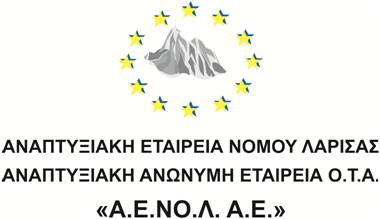 ΕΛΑΣΣΟΝΑ ΑΥΓΟΥΣΤΟΣ 2019ΣΥΓΧΡΗΜΑΤΟΔΟΤΕΙΤΑΙ ΑΠΟ ΤΟ ΕΥΡΩΠΑΙΚΟ ΓΕΩΡΓΙΚΟ ΤΑΜΕΙΟ ΑΓΡΟΤΙΚΗΣ ΑΝΑΠΤΥΞΗΣ Πίνακας επεξήγησης όρων και συντμήσεων Ο Πρόεδρος της Επιτροπής Διαχείρισης του Προγράμματος της Ο.Τ.Δ. «ΑΝΑΠΤΥΞΙΑΚΗ ΕΤΑΙΡΕΙΑ ΝΟΜΟΥ ΛΑΡΙΣΑΣ ΑΑΕ ΟΤΑ - Α.Ε.ΝΟ.Λ. Α.Ε.»Έχοντας υπόψη: Την αριθμ. ΚΥΑ 2635/13-09-2017 (ΦΕΚ 3313/Β/20-09-2017), περί πλαισίου λειτουργίας του Υπομέτρου 19.2 «Στήριξη υλοποίησης δράσεων των στρατηγικών Τοπικής Ανάπτυξης με Πρωτοβουλία Τοπικών Κοινοτήτων (CLLD/LEADER)» του Προγράμματος «Αγροτική Ανάπτυξη της Ελλάδας περιόδου 2014-2020».Την αριθ. πρωτ. 13214 /30-11-2017 Υπουργική Απόφαση (ΦΕΚ 4268/Β’ 6-12-2017) περί «Πλαίσιο υλοποίησης Υπομέτρου 19.2 του Μέτρου 19, Τοπική Ανάπτυξη με Πρωτοβουλία Τοπικών Κοινοτήτων, (ΤΑΠΤοΚ) του Προγράμματος Αγροτικής Ανάπτυξης 2014-2020,  για παρεμβάσεις Ιδιωτικού χαρακτήρα και λοιπές διατάξεις εφαρμογής των τοπικών προγραμμάτων», όπως τροποποιήθηκε και ισχύειΤην αριθ. 7/2-11-2018 Απόφαση της ΕΔΠ της ΟΤΔ Αναπτυξιακής Εταιρείας Νομού Λάρισας Αναπτυξιακή Ανώνυμη Εταιρεία ΟΤΑ περί «Έγκριση πρώτης πρόσκλησης έργων ιδιωτικού χαρακτήρα – Υποδράσεις 19.2.1: «Μεταφορά γνώσεων & ενημέρωσης», 19.2.2: «Ανάπτυξη / βελτίωση της επιχειρηματικότητας και  ανταγωνιστικότητας της περιοχή εφαρμογής σε εξειδικευμένους τομείς, περιοχές ή δικαιούχους», 19.2.3: «Οριζόντια ενίσχυση στην ανάπτυξη / βελτίωση της επιχειρηματικότητας και ανταγωνιστικότητας της περιοχή εφαρμογής», 19.2.6. «Ανάπτυξη και βελτίωση βιωσιμότητας δασών» και 19.2.7: «Συνεργασία μεταξύ διαφορετικών παραγόντων» καθώς και την αριθ. 6/22-04-2019 Απόφαση της ΕΔΠ με την οποία εγκρίθηκε η παραπάνω πρόσκληση  με την  ενσωμάτωση των παρατηρήσεων από την ΕΥΔ ΠΕΠ Θεσσαλίας  και την ΕΥΚΕ.Το 124/18-02-2019 έγγραφο της ΟΤΔ Αναπτυξιακής Εταιρείας Νομού Λάρισας Αναπτυξιακή Ανώνυμη Εταιρεία ΟΤΑ προς την ΕΥΔ ΠΕΠ περί του ελέγχου της διαδικασίας έκδοσης του Σχεδίου της πρόσκλησης όπως και το απαντητικό με αριθμ.  564/18-03-2019  έγγραφο της ΕΥΔ ΠΕΠ  ΘεσσαλίαςΤο 188/22-03-2019 έγγραφο της ΟΤΔ. - Α.Ε.ΝΟ.Λ. Α.Ε. - Αναπτυξιακή Ανώνυμη Εταιρεία Ο.Τ.Α. προς την ΕΥΕ ΠΑΑ 2014 - 2020 περί της «έγκρισης του σχεδίου της Πρόσκλησης» από την ΕΥΚΕ και το απαντητικό μ’ αριθ. 42986/ΕΥΚΕ 582/16-04-2019 έγγραφο της ΕΥΕ ΠΑΑ 2014 – 2020. Την με 6/27-6-2019, απόφαση της ΕΔΠ LEADER, η οποία εγκρίνει την 1η τροποποίηση της με αρ. πρωτ. 246/23-04-2019 1ης Πρόσκλησης του Υπομέτρου 19.2 του Μέτρου 19, του Τοπικού Προγράμματος CLLD/LEADER του ΠΑΑ 2014-2020, για παρεμβάσεις Ιδιωτικού χαρακτήρα.Την με 7/31-8-2019, απόφαση της ΕΔΠ LEADER, η οποία εγκρίνει την 2η τροποποίηση της με αρ. πρωτ. 246/23-04-2019 1ης Πρόσκλησης του Υπομέτρου 19.2 του Μέτρου 19, του Τοπικού Προγράμματος CLLD/LEADER του ΠΑΑ 2014-2020, για παρεμβάσεις Ιδιωτικού χαρακτήρα.Ο Κανονισμός (ΕΕ) αριθ. 1303/2013 του Ευρωπαϊκού Κοινοβουλίου και του Συμβουλίου της 17ης Δεκεμβρίου 2013 περί καθορισμού κοινών διατάξεων για το Ευρωπαϊκό Ταμείο Περιφερειακής Ανάπτυξης, το Ευρωπαϊκό Κοινωνικό Ταμείο, το Ταμείο Συνοχής, το Ευρωπαϊκό Γεωργικό Ταμείο Αγροτικής Ανάπτυξης και το Ευρωπαϊκό Ταμείο Θάλασσας και Αλιείας και περί καθορισμού γενικών διατάξεων για το Ευρωπαϊκό Ταμείο Περιφερειακής Ανάπτυξης, το Ευρωπαϊκό Κοινωνικό Ταμείο, το Ταμείο Συνοχής και το Ευρωπαϊκό Ταμείο Θάλασσας και Αλιείας και για την κατάργηση του κανονισμού (ΕΚ) αριθ. 1083/2006Ο Κανονισμός (ΕΕ) 651/2014 της Επιτροπής για την κήρυξη ορισμένων κατηγοριών ενισχύσεων ως συμβατών με την εσωτερική αγορά κατ' εφαρμογή των άρθρων 107 και 108 της Συνθήκης (O.J ΕΕ L 187/1 της 26.6.2014).Ο Κανονισμός (ΕΕ) 1407/2013 της Επιτροπής σχετικά με την εφαρμογή των άρθρων 107 και 108 της Συνθήκης για τη λειτουργία της Ευρωπαϊκής Ένωσης στις ενισχύσεις ήσσονος σημασίας (O.J ΕΕ L 352/1 της 24.12.2013).Ο Κανονισμός (ΕΕ) αριθ. 1305/2013 του Ευρωπαϊκού Κοινοβουλίου και του Συμβουλίου της 17ης Δεκεμβρίου 2013 για τη στήριξη της αγροτικής ανάπτυξης από το Ευρωπαϊκό Γεωργικό Ταμείο Αγροτικής Ανάπτυξης (ΕΓΤΑΑ) και την κατάργηση του κανονισμού (ΕΚ) αριθ. 1698/2005 του ΣυμβουλίουΟ Κανονισμός (ΕΕ) αριθ. 1306/2013 του Ευρωπαϊκού Κοινοβουλίου και του Συμβουλίου της 17ης Δεκεμβρίου 2013 σχετικά με τη χρηματοδότηση, τη διαχείριση και την παρακολούθηση της κοινής γεωργικής πολιτικής και την κατάργηση των κανονισμών (ΕΟΚ) αριθ. 352/78, (ΕΚ) αριθ. 165/94, (ΕΚ) αριθ. 2799/98, (ΕΚ) αριθ. 814/2000, (ΕΚ) αριθ. 1290/2005 και (ΕΚ) αριθ. 485/2008 του Συμβουλίου.Ο Εκτελεστικός Κανονισμός (ΕΕ) αριθ. 808/2014 της Επιτροπής της 17ης Δεκεμβρίου 2013 σχετικά με τη θέσπιση κανόνων εφαρμογής του κανονισμού (ΕΕ) αριθ. 1305/2013 του Ευρωπαϊκού Κοινοβουλίου και του Συμβουλίου για τη στήριξη της αγροτικής ανάπτυξης από το Ευρωπαϊκό Γεωργικό Ταμείο Αγροτικής Ανάπτυξης (ΕΓΤΑΑ).Ο Εκτελεστικός Κανονισμός (ΕΕ) αριθ. 809/2014 της Επιτροπής της 17ης Δεκεμβρίου 2013 σχετικά με τη θέσπιση κανόνων εφαρμογής του κανονισμού (ΕΕ) αριθ. 1306/2013 του Ευρωπαϊκού Κοινοβουλίου και του Συμβουλίου όσον αφορά τα ολοκληρωμένα συστήματα διαχείρισης και ελέγχου, τα μέτρα αγροτικής ανάπτυξης και την πολλαπλή συμμόρφωσηΟ Κανονισμός (EΕ) 2016/679 του Ευρωπαϊκού Κοινοβουλίου και του Συμβουλίου, της 27ης Απριλίου 2016, για την προστασία των φυσικών προσώπων έναντι της επεξεργασίας των δεδομένων προσωπικού χαρακτήρα και για την ελεύθερη κυκλοφορία των δεδομένων αυτών και την κατάργηση της οδηγίας 95/46/ΕΚ (Γενικός Κανονισμός για την Προστασία Δεδομένων), ΕΕ L 119 της 4.5.2016. Ο ν.2472/97 (ΦΕΚ Α’ 50) για «την προστασία του ατόμου από την επεξεργασία δεδομένων προσωπικού χαρακτήρα», όπως ισχύει σήμερα.Η αριθ. πρωτ. 81986/ΕΥΘΥ712/31.7.2015 (ΦΕΚ 1822/Β/2015) απόφαση του Υπουργού Οικονομίας, Υποδομών, Ναυτιλίας & Τουρισμού για του εθνικούς κανόνες επιλεξιμότητας δαπανών για τα προγράμματα του ΕΣΠΑ 2014-2020 – έλεγχοι νομιμότητας δημοσίων συμβάσεων συγχρηματοδοτούμενων πράξεων ΕΣΠΑ 2014-2020 από Αρχές Διαχείρισης και Ενδιάμεσους Φορείς – διαδικασία ενστάσεων επί των αποτελεσμάτων αξιολόγησης πράξεων, όπως τροποποιήθηκε και ισχύει. Κ Α Λ Ε Ιτους υποψήφιους δικαιούχους, φυσικά ή νομικά πρόσωπα (Πολύ μικρές, μικρές και μεσαίες επιχειρήσεις κατά την έννοια της σύστασης 2003/361/ΕΚ της Επιτροπής) όπως ορίζονται στο πλαίσιο του Υπομέτρου 19.2 «Στήριξη για την υλοποίηση πράξεων στο πλαίσιο της στρατηγικής τοπικής ανάπτυξης με πρωτοβουλία τοπικών κοινοτήτων» (παρεμβάσεις ιδιωτικού χαρακτήρα) και ειδικότερα στις αριθ. πρωτ. 2635/13-09-2017 ΚΥΑ (ΦΕΚ 3313/20-09-2017) περί πλαισίου λειτουργίας και αριθ. πρωτ. 13214 /30-11-2017 Υπουργική Απόφαση (ΦΕΚ 4268/Β’ 6-12-2017) περί «Πλαίσιο υλοποίησης Υπομέτρου 19.2 του Μέτρου 19, Τοπική Ανάπτυξη με Πρωτοβουλία Τοπικών Κοινοτήτων, (ΤΑΠΤοΚ) του Προγράμματος Αγροτικής Ανάπτυξης 2014-2020, για παρεμβάσεις Ιδιωτικού χαρακτήρα και λοιπές διατάξεις εφαρμογής των τοπικών προγραμμάτων» όπως τροποποιήθηκε και ισχύει, καθώς και το ΤΠ της ΟΤΔ «ΑΝΑΠΤΥΞΙΑΚΗ ΕΤΑΙΡΕΙΑ ΝΟΜΟΥ ΛΑΡΙΣΑΣ  ΑΑΕ ΟΤΑ - Α.Ε.ΝΟ.Λ. Α.Ε.» να υποβάλλουν αιτήσεις στήριξης στο πλαίσιο των υπο-δράσεων του υπο-μέτρου 19.2 όπως αυτές προσδιορίζονται στο άρθρο 1 της παρούσας. ΜΕΡΟΣ Α’ Άρθρο 1: Προκηρυσσόμενες υποδράσειςΜε την παρούσα πρόσκληση και όσον αφορά στο σύνολο των υποδράσεων του τοπικού προγράμματος δεν ενισχύονται δαπάνες που αφορούν στην πρωτογενή παραγωγή.1.1  Υποδράσεις πρόσκλησης Με την παρούσα πρόσκληση εκδήλωσης ενδιαφέροντος του Μέτρου 19.2 «Στήριξη υλοποίησης δράσεων των στρατηγικών Τοπικής Ανάπτυξης με Πρωτοβουλία Τοπικών Κοινοτήτων (CLLD/LEADER)» - έργα ιδιωτικής παρέμβασης προκηρύσσονται η/οι ακόλουθες υπο-δράσεις:Πίνακας 1:   Στοιχεία ταυτότητας προκηρυσσόμενων υποδράσεων 1.1.1  Γεωγραφική περιοχή εφαρμογής πρόσκλησηςΜε την παρούσα πρόσκληση ορίζονται τα ακόλουθα δημοτικά/κοινοτικά διαμερίσματα  που αφορούν όλες τις υποδράσεις του Πίνακα 1: 1.2 Είδος της ενίσχυσης και ποσά στήριξης α. 	Η ενίσχυση χορηγείται στο δικαιούχο με τη μορφή επιχορήγησης και το ύψος της υπολογίζεται βάσει των επιλέξιμων δαπανών.Ο συνολικός προϋπολογισμός κάθε αίτησης στήριξης δυνητικού δικαιούχου ενίσχυσης δεν μπορεί να υπερβεί τις 600.000€ για πράξεις που αφορούν σε υποδομές ή και εξοπλισμό και τις 100.000€ για άυλες πράξεις.Κάθε δυνητικός δικαιούχος μπορεί να πραγματοποιήσει πράξη με προϋπολογισμό στα ανωτέρω όρια. Ωστόσο, απαραίτητη προϋπόθεση για την ένταξη μιας πράξης αποτελεί η  διαθεσιμότητα των πόρων  της Πρόσκλησης. Σε περίπτωση χρήσης του καθεστώτος de minimis, (ΚΑΝ 1407/13), η μέγιστη Δημόσια Δαπάνη μπορεί να ανέλθει στις 200.000€ την τριετία συναθροίζοντας και τυχόν ενισχύσεις που έχουν ληφθεί ή θα ληφθούν, από άλλα μέτρα που υπάγονται στο καθεστώς de minimis σε οποιαδήποτε περίοδο τριών οικονομικών ετών σε επίπεδο ενιαίας επιχείρησης. β. Ο φόρος προστιθέμενης αξίας, είναι επιλέξιμος, κατά το μέρος που δεν είναι ανακτήσιμος δυνάμει της εθνικής νομοθεσίας.1.3 Χρηματοδοτικό σχήμαΗ ενίσχυση χορηγείται στο δικαιούχο με τη μορφή επιχορήγησης και το ύψος της υπολογίζεται βάσει των επιλέξιμων δαπανών. Ο προϋπολογισμός που διαμορφώνεται μετά την εξέταση – αξιολόγηση του κάθε αιτήματος στήριξης αποτελεί τον  συνολικό εγκεκριμένο  προϋπολογισμό του έργου. Δεν μπορεί να δικαιολογηθεί οποιαδήποτε αύξηση του συνολικού εγκεκριμένου προϋπολογισμού του έργου.1.3.1	Ένταση της ενίσχυσηςΗ ένταση της ενίσχυσης των αιτήσεων στήριξης, ο εφαρμοζόμενος κανονισμός χορήγησης της ενίσχυσης ανά υπο-δράση και οι ειδικοί όροι ανά υπο-δράση για το σύνολο των προκηρυσσόμενων υπο-δράσεων στο πλαίσιο της παρούσας πρόσκλησης, παρουσιάζονται αναλυτικά στο Παράρτημα 1. Σε κάθε περίπτωση, η ένταση της ενίσχυσης, σε όρους παρούσας αξίας κατά το χρόνο χορήγησης της ενίσχυσης, δεν υπερβαίνει τα  ανώτατα ποσοστά, σύμφωνα με τα οριζόμενα στον Καν. Ε.Ε. 651/2014 (όταν χρησιμοποιείται ο κανονισμός αυτός).1.3.2 Ιδιωτική συμμετοχήΗ ιδιωτική συμμετοχή του δικαιούχου, σε ότι αφορά την πράξη, προκύπτει από την διαφορά της Δημόσιας Δαπάνης από το Συνολικό Προϋπολογισμό του έργου. Για την κάλυψη της ιδιωτικής συμμετοχής, ο δυνητικός δικαιούχος της ενίσχυσης μπορεί να χρησιμοποιήσει ιδίους πόρους (ίδια συμμετοχή) ή/και δάνειο ή/και συνδυασμό τους. Το δάνειο που θα χρησιμοποιηθεί είναι δυνατόν να υποστηρίζεται από τα χρηματοδοτικά εργαλεία του ΕΣΠΑ, όπως π.χ. α) παροχή εγγύησης της ΕΤΕΑΝ ΑΕ για λήψη επενδυτικού δανείου ή λήψη εγγυητικής επιστολής, β) την παροχή επιχειρηματικών δανείων με χαμηλό επιτόκιο και ευνοϊκούς όρους.Σε περίπτωση που χρηματοδοτικά εργαλεία του ΕΣΠΑ συνδυάζονται με επιχορηγήσεις:α) 	οι διατάξεις που ισχύουν για τα χρηματοδοτικά εργαλεία του ΕΣΠΑ εφαρμόζονται σε όλες τις μορφές στήριξης για τις εν λόγω πράξεις. β) 	πρέπει να τηρούνται οι ισχύοντες κανόνες της Ένωσης περί κρατικών ενισχύσεων και συνδυασμού επιχορηγήσεων με χρηματοδοτικά εργαλεία του ΕΣΠΑ. γ) 	πρέπει να διενεργούνται χωριστές λογιστικές εγγραφές για την κάθε μορφή στήριξης.δ) 	μπορεί ο συνδυασμός τους να καλύπτει την ίδια δαπάνη υπό τον όρο ότι το άθροισμα όλων των συνδυασμένων μορφών στήριξης δεν υπερβαίνει το συνολικό ποσό της συγκεκριμένης δαπάνης (το τμήμα χρηματοδοτικού εργαλείου υποστηριζόμενο από το ΕΣΠΑ μαζί με την Επιχορήγηση να είναι μικρότερο ή ίσο του επιχορηγούμενου π/υ του επενδυτικού σχεδίου).ε) 	οι επιχορηγήσεις δεν χρησιμοποιούνται για την αποπληρωμή στήριξης που ελήφθη από χρηματοδοτικά εργαλεία του ΕΣΠΑ. στ) τα χρηματοδοτικά εργαλεία του ΕΣΠΑ δεν χρησιμοποιούνται για τη προχρηματοδότηση επιχειρήσεων.Επισημαίνεται ότι όταν το χρηματοδοτικό εργαλείο εμπεριέχει ενίσχυση, το Ακαθάριστο Ισοδύναμο Επιχορήγησης (ΑΙΕ) αυτής σωρεύει με την επιχορήγηση κατά τον υπολογισμό του ορίου που θέτουν οι Κανονισμοί χορήγησης των ενισχύσεων.Η απόδειξη της ιδιωτικής συμμετοχής δύναται να τεκμηριώνεται, είτε με  υπεύθυνη δήλωση του δικαιούχου, είτε με σχετικό τραπεζικό έγγραφο, είτε με την κατοχή άλλου άμεσα ρευστοποιήσιμου τίτλου όπως μετοχές και ομόλογα.Ειδικά για τις πράξεις που ενισχύονται μέσω του Άρθρου 14  του Καν (ΕΕ) αριθ. 651/2014 της Επιτροπής η ιδιωτική συμμετοχή του δικαιούχου της ενίσχυσης πρέπει να ανέρχεται σε τουλάχιστον 25% των επιλέξιμων δαπανών και ο δικαιούχος οφείλει να το αποδεικνύει κατά την αίτηση, είτε μέσω ιδίων πόρων είτε μέσω εξωτερικής χρηματοδότησης και ειδικότερα μέσω εγκεκριμένου τραπεζικού δανεισμού (η έγκριση του δανείου προαπαιτείται της έκδοσης της απόφασης ένταξης της πράξης) και με μορφή που δεν ενέχει στοιχεία κρατικής ενίσχυσης. Όταν γίνεται χρήση Υπεύθυνης Δήλωσης περί ιδίων πόρων, θα πρέπει να αναγράφεται ότι σε περίπτωση δανεισμού, που θα ανέρχεται στο ως άνω ποσοστό, το δάνειο θα πρέπει να είναι ελεύθερο από κάθε είδους κρατική ενίσχυση, συμπεριλαμβανομένων τυχόν εγγυήσεων ή επιδοτήσεων επιτοκίου, ή δανείου με ευνοϊκότερους όρους χορήγησης μέσω κάθε είδους χρηματοδοτικών εργαλείων.Η απουσία κάθε κρατικής στήριξης, πρέπει να επιβεβαιώνεται καθ όλη τη διάρκεια της υλοποίησης του έργου που χρηματοδοτείται και σε όλα τα στάδια (αίτηση, προκαταβολή, ενδιάμεσες πληρωμές, τελική πληρωμή) προκειμένου η εν λόγω ενίσχυση να είναι συμβατή. Επισημαίνεται ότι σε περίπτωση που η κάλυψη της Ιδιωτικής Συμμετοχής αποτελεί βαθμολογούμενο κριτήριο, η προσκόμιση Υπεύθυνης Δήλωσης βαθμολογείται με μηδέν (0).1.4 Χρονοδιάγραμμα υλοποίησης των πράξεωνΟ Δικαιούχος οφείλει να ολοκληρώσει το οικονομικό και φυσικό αντικείμενο της πράξης, εντός του εγκεκριμένου χρονοδιαγράμματός της, όπως δηλώνεται στην αίτηση στήριξης, και εντός, το πολύ, τριών (3) ετών από την στιγμή της ένταξης και σε κάθε περίπτωση μέχρι την 30/06/2023. Σε πλήρως αιτιολογημένες περιπτώσεις, ο Δικαιούχος μπορεί να ζητήσει παράταση του εγκεκριμένου χρονοδιαγράμματος του έργου του, η οποία εγκρίνεται από την ΕΥΔ (ΕΠ) της Περιφέρειας Θεσσαλίας και δεν μπορεί να υπερβαίνει τους έξι (6) μήνες από την αρχική καταληκτική ημερομηνία ολοκλήρωσης της πράξης. Το χρονοδιάγραμμα υλοποίησης μιας πράξης μπορεί να παραταθεί για έξι (6) ακόμα μήνες – μετά από έγκριση της ΕΥΕ ΠΑΑ 2014 2020- σε εξαιρετικές περιπτώσεις μετά από με αιτιολογημένη αίτηση του δικαιούχου προς αυτή. Σε κάθε περίπτωση οι παραπάνω παρατάσεις δεν πρέπει να υπερβαίνουν την 30/06/2023. Επίσης, η ΟΤΔ έχει δικαίωμα για αίτημα ομαδικής παράτασης των χρονοδιαγραμμάτων έργων της ίδιας πρόσκλησης, από την ΕΥΔ (ΕΠ) της Περιφέρειας Θεσσαλίας, με την κατάλληλη τεκμηρίωση, για το ως άνω χρονικό διάστημα. Η ολοκλήρωση της πράξης δηλώνεται από τον δικαιούχο με τη κατάθεση του τελευταίου αιτήματος πληρωμής ή τροποποίησης της πράξης στην Α.Ε.ΝΟ.Λ. Α.Ε.Σε περίπτωση μη τήρησης των παραπάνω, η πράξη απεντάσσεται, αυτόματα από την ΕΥΔ (ΕΠ) της Περιφέρειας Θεσσαλίας. Σε περίπτωση που έχει καταβληθεί δημόσια δαπάνη, αυτή επιστρέφεται εντόκως, με την διαδικασία των αχρεωστήτως καταβληθέντων ποσών. 1.5 Ειδικοί όροι εφαρμογήςΟι επιχειρήσεις που ενισχύονται, θα πρέπει να συνεκτιμούν και να προασπίζουν την ισότητα μεταξύ ανδρών και γυναικών, να αποτρέπουν κάθε διάκριση εξαιτίας του φύλου, της φυλής ή της εθνοτικής καταγωγής, της θρησκείας ή των πεποιθήσεων και να λαμβάνουν μέριμνα για τη διευκόλυνση της πρόσβασης σε αυτές ατόμων με αναπηρία, σύμφωνα με τα προβλεπόμενα στο άρθρο 7 του Κανονισμού (ΕΕ) αριθ. 1303/2013 του Ευρωπαϊκού Κοινοβουλίου και του Συμβουλίου, της 17ης Δεκεμβρίου 2013, περί καθορισμού γενικών διατάξεων για το Ευρωπαϊκό Ταμείο Περιφερειακής Ανάπτυξης, το Ευρωπαϊκό Κοινωνικό Ταμείο και το Ταμείο Συνοχής και την κατάργηση του κανονισμού (ΕΚ) αριθ. 1083/2006. Επίσης, θα πρέπει να σέβονται την αρχή της αειφόρου ανάπτυξης και να διασφαλίζουν τις απαιτήσεις περιβαλλοντικής προστασίας, απόδοσης πόρων, μετριασμού κλιματικής αλλαγής, μετριασμού κλιματικής αλλαγής και προστασίας βιοποικιλότητας, σύμφωνα με το άρθρο 8 του ανωτέρω κανονισμού. Η κατηγοριοποίηση των επιχειρήσεων σε Μεγάλες, Μεσαίες, Μικρές και Πολύ Μικρές γίνεται σύμφωνα με το Παράρτημα Ι του Καν. Ε.Ε. 651/2014 (παράρτημα 10 της παρούσας πρόσκλησης) ή με τη σύσταση 2003/361/ΕΚ της Επιτροπής, της 6ης Μαΐου 2003, σχετικά με τον ορισμό των πολύ μικρών, των μικρών και των μεσαίων επιχειρήσεων κατά περίπτωση.Στην εκτέλεση των έργων θα πρέπει να ληφθεί υπόψη η ισχύουσα εθνική και κοινοτική νομοθεσία σχετικά με την προστασία του ατόμου από την επεξεργασία δεδομένων προσωπικού χαρακτήρα και ειδικότερα ο Κανονισμός (EΕ) 2016/679 του Ευρωπαϊκού Κοινοβουλίου και του Συμβουλίου, της 27ης Απριλίου 2016, για την προστασία των φυσικών προσώπων έναντι της επεξεργασίας των δεδομένων προσωπικού χαρακτήρα και για την ελεύθερη κυκλοφορία των δεδομένων αυτών και την κατάργηση της οδηγίας 95/46/ΕΚ (Γενικός Κανονισμός για την Προστασία Δεδομένων), ΕΕ L 119 της 4.5.2016. Οι ενισχύσεις που χορηγούνται δυνάμει της παρούσας πρόσκλησης συμβιβάζονται με την εσωτερική αγορά κατά την έννοια του άρθρου 107 παράγραφος 2 ή 3 της Συνθήκης και απαλλάσσονται από την υποχρέωση κοινοποίησης του άρθρου 108 παράγραφος 3 της Συνθήκης, εφόσον οι ενισχύσεις αυτές πληρούν όλες τις προϋποθέσεις του Κεφαλαίου Ι του Καν. (Ε.Ε.) 651/2014. Αντίστοιχα οι ενισχύσεις που χορηγούνται δυνάμει της παρούσας πρόσκλησης με τον Καν. (Ε.Ε.) 1407/2013 πρέπει να πληρούν όλες τις προϋποθέσεις του Κανονισμού αυτού. Αντιστοίχως θα πρέπει να πληρούνται οι προϋποθέσεις δημοσίευσης, πληροφοριών και υποβολής εκθέσεων  που τίθενται στους ως άνω Κανονισμούς.Σε περίπτωση χρήσης των Καν. ΕΕ 651/2014, θα πρέπει επιπροσθέτως να τηρούνται οι υποχρεώσεις δημοσιότητας των αντίστοιχων άρθρων των κανονισμών (αρ. 9 του Καν. ΕΕ 651/2014).Άρθρο 2: Φορείς υλοποίησης Για την εφαρμογή της παρούσας αρμόδιοι φορείς είναι οι εξής:1. 	Η Ειδική Υπηρεσία Διαχείρισης του ΠΑΑ 2014-2020 (ΕΥΔ ΠΑΑ 2014 - 2020), η οποία, σύμφωνα με το Ν. 4314/2014, είναι αρμόδια για τη διαχείριση και εφαρμογή του ΠΑΑ 2014-2020 με αποδοτικό, αποτελεσματικό και ορθό τρόπο. 2. 	Η Ειδική Υπηρεσία Εφαρμογής του ΠΑΑ 2014-2020 (ΕΥΕ ΠΑΑ 2014), στην οποία, σύμφωνα με την ΚΥΑ 24944/20-09-2016 (ΦΕΚ 3066/Β/2016), εκχωρούνται αρμοδιότητες της ΕΥΔ ΠΑΑ 2014 2020 και είναι αρμόδια για τον συντονισμό, την παρακολούθηση και την εποπτεία, της ορθής εφαρμογής των ΤΠ σε όλη τη χώρα.3. 	Η Ειδική Υπηρεσία Διαχείρισης (ΕΥΔ) του Επιχειρησιακού Προγράμματος  (ΕΠ) Περιφέρειας Θεσσαλίας, δυνάμει της 2545-17/10/16 Απόφαση εκχώρησης αρμοδιοτήτων, η οποία είναι αρμόδια για την παρακολούθηση της υλοποίησης του ΤΠ σε επίπεδο Περιφερειακής Ενότητας Λάρισας.4. 	Η Ο.Τ.∆. ΑΝΑΠΤΥΞΙΑΚΗ ΕΤΑΙΡΕΙΑ ΝΟΜΟΥ ΛΑΡΙΣΑΣ ΑΑΕ ΟΤΑ - Α.Ε.ΝΟ.Λ. Α.Ε., η οποία είναι τοπική εταιρική σχέση Δημόσιου – Ιδιωτικού τομέα όπου σχεδιάζει και μέσω της Επιτροπής Διαχείρισης Προγράμματος (ΕΔΠ), υλοποιεί, σε προσδιορισμένες αγροτικές περιοχές ΤΠ, με ολοκληρωμένο πολυτομεακό ή/και πολυταμειακό χαρακτήρα στο πλαίσιο του Μέτρου 19 του ΠΑΑ 2014 – 2020.5.	Ο Οργανισμός Πληρωμών & Ελέγχου Κοινοτικών Ενισχύσεων Προσανατολισμού & Εγγυήσεων (ΟΠΕΚΕΠΕ), ο οποίος έχει ορισθεί ως ο Οργανισμός Πληρωμών για το ΠΑΑ 2014-2020.Οι ρόλοι και οι αρμοδιότητες των ανωτέρω προβλέπονται στο ανάλογο θεσμικό πλαίσιο του μέτρου 19 του ΠΑΑ 2014 – 2020. Άρθρο 3: Δικαιούχοι Δικαιούχοι είναι δημόσιοι ή ιδιωτικοί φορείς με καταστατικό σκοπό την υλοποίηση αντίστοιχων έργων, καθώς και φυσικά ή νομικά πρόσωπα, πολύ μικρές, μικρές και μεσαίες επιχειρήσεις κατά την έννοια της σύστασης 2003/361/ΕΚ της Επιτροπής. Η ίδια η ΟΤΔ μπορεί επίσης να είναι δικαιούχος με την έννοια του άρθρου 2 στοιχείο 10 καν. (ΕΕ) 1303/2013 εφόσον αφορά σε έργο με συλλογική ή εδαφική διάσταση ή δημιουργεί ένα πλαίσιο (μελέτες, υποδομές, κατάρτιση κ.λπ.) που απαιτούνται για την εφαρμογή της στρατηγικής. Οι δικαιούχοι ανά υποδράση παρουσιάζονται στον πίνακα που ακολουθεί.Γενικότερα οι δικαιούχοι δύναται να είναι:α.	υφιστάμενες, είτε υπό ίδρυση επιχειρήσεις. Ειδικά για τις υπό ίδρυση ατομικές επιχειρήσεις, αρκεί η αίτηση στήριξης ενώ για τα Νομικά Πρόσωπα απαιτείται η κατάθεση καταστατικού ή σχεδίου καταστατικού συνημμένο στην αίτηση στήριξης καθώς και απόκτηση ΑΦΜ. β.	το νομικό πρόσωπο που έχει συστήσει την ΟΤΔ ή μέλος που την απαρτίζει συμπεριλαμβανομένων και των μελών της ΕΔΠ καθώς  επίσης και μέλη του ΔΣ του νομικού προσώπου, σε επίπεδο φορέων. Τα φυσικά πρόσωπα που εκπροσωπούν τους παραπάνω φορείς δεν μπορεί να είναι δικαιούχοι.γ.	εργαζόμενος σε ΝΠΙΔ εφόσον δεν κωλύεται από διατάξεις του καταστατικού της ΝΠΙΔ ή εργαζόμενος σε ΝΠΔΔ και στο Δημόσιο τομέα, που διαθέτει σχετική άδεια από Υπηρεσιακό Συμβούλιο ή άλλο αρμόδιο όργανο, για επιχειρηματική δραστηριότητα.Επισημαίνεται ότι: οι υπό ίδρυση επιχειρήσεις: α)	υποβάλλουν αίτηση στήριξης κάνοντας χρήση του προσωπικού Α.Φ.Μ. του Νόμιμου εκπροσώπου,β)	υποχρεούνται μετά την αίτηση στήριξης να αποκτήσουν Α.Φ.Μ. και να προσκομίσουν την έναρξη δραστηριότητας στην ΟΤΔ:επτά (7) ημερολογιακές ημέρες από την δημοσιοποίηση του Πίνακα Αποτελεσμάτων, σε περίπτωση εγκεκριμένης αίτησης ήεπτά (7) ημερολογιακές ημέρες από την δημοσιοποίηση του Πίνακα Κατάταξης, σε περίπτωση εγκεκριμένης αίτησης από την διαδικασία των ενστάσεων.Οι δικαιούχοι θα πρέπει να δραστηριοποιούνται ή να δραστηριοποιηθούν σε επιλέξιμους τομείς δραστηριότητας (ΚΑΔ), οι οποίοι δεν έρχονται σε αντίθεση με την παρούσα.Δικαιούχοι δεν είναι: α.	εξωχώριες / υπεράκτιες εταιρείεςβ. 	προβληματικές επιχειρήσεις με βάση τον ορισμό της προβληματικής επιχείρησης στον Καν. ΕΕ 651/2014 αρ. 2 σημείο 18. Η συγκεκριμένη διάταξη δεν αφορά σε πράξεις που ενισχύονται βάσει των Καν. (ΕΕ) 1305/2013 και Καν. (ΕΕ) 1407/2013 και με το αρ.22 του Καν. Ε.Ε. 651/2014γ.	φυσικά πρόσωπα:γ.1	του Υπηρεσιακού Πυρήνα της ΟΤΔ.γ.2 	στελέχη του φορέα που έχει συστήσει την ΟΤΔ.γ.3	εκπρόσωποι φορέων στην Επιτροπή Διαχείρισης Προγράμματος (ΕΔΠ) στο Διοικητικό Συμβούλιο του φορέα που έχει συστήσει την ΟΤΔ.δ.	δυνητικοί δικαιούχοι στους οποίους έχουν επιβληθεί πρόστιμα τα οποία έχουν αποκτήσει τελεσίδικη και δεσμευτική ισχύ, για παραβάσεις εργατικής νομοθεσίας και ειδικότερα για: Παράβαση «υψηλής» ή «πολύ υψηλής» σοβαρότητας (3 πρόστιμα/ 3 έλεγχοι) ή Αδήλωτη εργασία (2 πρόστιμα/ 2 έλεγχοι).ε. 	δυνητικοί δικαιούχοι οι οποίοι είναι υπόχρεοι σε ανάκτηση παράνομης κρατικής ενίσχυσης κατόπιν προηγούμενης απόφασης της ΕΕ σε περίπτωση χρήσης των κανονισμών (ΕΕ) 651/2014 στ. 	Η υφιστάμενη επιχείρηση δεν εντάσσεται και η υπό σύσταση επιχείρηση δεν θα ενταχθεί σε ήδη οργανωμένο ομοιόμορφο δίκτυο διανομής προϊόντων ή παροχής υπηρεσιών η οποία εκμεταλλεύεται κατόπιν σχετικών συμβάσεων άδειες εκμετάλλευσης δικαιωμάτων διανοητικής ιδιοκτησίας, που αφορούν συνήθως εμπορικά σήματα ή διακριτικούς τίτλους και τεχνογνωσία για την χρήση και τη διανομή αγαθών ή Υπηρεσιών (π.χ. franchising, shop in shop, δίκτυο πρακτόρευσης)Άρθρο 4: Κριτήρια επιλεξιμότητας και επιλογής Τα κριτήρια επιλεξιμότητας και επιλογής παρουσιάζονται αναλυτικά στους Πίνακες 1 και 2 του Παραρτήματος 4 (Οδηγός επιλεξιμότητας - επιλογής).Εν προκειμένω τα κριτήρια επιλεξιμότητας δύναται να παίρνουν τιμές «ΝΑΙ» ή «ΔΕΝ ΑΦΟΡΑ». Σε περίπτωση όπου ένα ή περισσότερα κριτήρια πάρουν τιμή «ΟΧΙ», η αίτηση στήριξης κρίνεται «μη παραδεκτή».Τα κριτήρια επιλογής παίρνουν τιμές όπως περιλαμβάνονται στις στήλες «ΒΑΘΜΟΛΟΓΙΑ» του  του Παραρτήματος 4, Οδηγός επιλεξιμότητας - επιλογής (εύρος τιμών ή λίστα τιμών ανάλογα με το κριτήριο) και πολλαπλασιάζονται με την ανάλογη βαρύτητα που ορίζεται στην στήλη βαθμολογία. Το αποτέλεσμα κάθε κριτηρίου αθροίζεται και προκύπτει η συνολική βαθμολογία. Κάθε κριτήριο βαθμολογείται από 0-100 ανάλογα με το βαθμό επίτευξης του.  Τα απαιτούμενα δικαιολογητικά τεκμηρίωσης των κριτηρίων επιλεξιμότητας και επιλογής περιλαμβάνονται στην τελευταία στήλη κάθε πίνακα.Επισημαίνεται ότι: η άδεια περιβαλλοντικών επιπτώσεων είναι υποχρεωτικό δικαιολογητικό και προσκομίζεται στην ΟΤΔ:κατά την αρχική αίτηση ήεπτά (7) ημερολογιακές ημέρες από την δημοσιοποίηση του Πίνακα Αποτελεσμάτων, σε περίπτωση εγκεκριμένης αίτησης ήεπτά (7) ημερολογιακές ημέρες από την δημοσιοποίηση του Τελικού Πίνακα Κατάταξης, σε περίπτωση εγκεκριμένης αίτησης από την διαδικασία των ενστάσεων.Σε κάθε περίπτωση η άδεια περιβαλλοντικών επιπτώσεων δεν αποτελεί κριτήριο επιλογής.Για να είναι οι ενισχύσεις συμβατές με τους κοινοτικούς κανόνες θα πρέπει να ληφθούν υπόψη τα παρακάτω, ανάλογα με το καθεστώς ενίσχυσης της πράξης.Ι. Σε περίπτωση χρήσης του Καν Ε.Ε. 1407/2013, προκειμένου να είναι οι ενισχύσεις συμβατές με τον Κανονισμό αυτό πρέπει να ληφθούν υπόψη οι παρακάτω όροι και προϋποθέσεις:Α. Γενικοί  όροι:1. ο εν λόγω κανονισμός δεν εφαρμόζεται στις:α) ενισχύσεις προς επιχειρήσεις που δραστηριοποιούνται στους τομείς της αλιείας και της υδατοκαλλιέργειας, που εμπίπτουν στον κανονισμό (ΕΚ) αριθ. 104/2000 του Συμβουλίου β) ενισχύσεις που χορηγούνται σε επιχειρήσεις που δραστηριοποιούνται στην πρωτογενή παραγωγή γεωργικών προϊόντων γ) ενισχύσεις που χορηγούνται σε επιχειρήσεις που δραστηριοποιούνται στον τομέα της μεταποίησης και της εμπορίας γεωργικών προϊόντων, στις ακόλουθες περιπτώσεις: όπου το ποσό της ενίσχυσης καθορίζεται με βάση την τιμή ή την ποσότητα τέτοιων προϊόντων που πωλούνται από πρωτογενείς παραγωγούς ή διατίθενται στην αγορά από τις οικείες επιχειρήσεις, όπου η ενίσχυση συνοδεύεται από την υποχρέωση απόδοσής της εν μέρει ή εξ ολοκλήρου σε πρωτογενείς παραγωγούςδ)	ενισχύσεις για τις οποίες τίθεται ως όρος η χρήση εγχώριων αγαθών αντί των εισαγόμενων, βάσει των ιδρυτικών Συνθηκών της ΕΕ.ε.	Στην περίπτωση επιχειρήσεων που δραστηριοποιούνται στους τομείς οι οποίοι αναφέρονται στα στοιχεία α), β) ή γ) της παραγράφου 1 και δραστηριοποιούνται επίσης σε έναν ή περισσότερους από τους τομείς οι οποίοι εμπίπτουν στο πεδίο εφαρμογής του παρόντος κανονισμού ή ασκούν άλλες δραστηριότητες που εμπίπτουν στο πεδίο εφαρμογής του εν λόγω κανονισμού, ο εν λόγω κανονισμός εφαρμόζεται σε ενισχύσεις χορηγούμενες στους τελευταίους αυτούς τομείς ή δραστηριότητες, υπό την προϋπόθεση ότι με κατάλληλα μέσα, όπως ο διαχωρισμός των δραστηριοτήτων ή η διάκριση του κόστους, διασφαλίζεται ότι οι δραστηριότητες στους τομείς που εξαιρούνται από το πεδίο εφαρμογής του εν λόγω  κανονισμού δεν τυγχάνουν ενίσχυσης ήσσονος σημασίας που χορηγείται δυνάμει του εν λόγω κανονισμού.στ) Επίσης ο κανονισμός Ε.Ε. 1407/2013 δεν εφαρμόζεται στις ενισχύσεις για δραστηριότητες που σχετίζονται με εξαγωγές προς τρίτες χώρες ή προς κράτη μέλη, ιδίως δε ενισχύσεις που συνδέονται άμεσα με τις εξαγόμενες ποσότητες, με τη δημιουργία και λειτουργία δικτύου διανομής ή με άλλες τρέχουσες δαπάνες που σχετίζονται με την εξαγωγική δραστηριότητα. Β. Ειδικοί όροι Η ενίσχυση, δεν μπορεί να υπερβαίνει τις 200.000€ Δημόσια Δαπάνη, συναθροίζοντας και τυχόν ενισχύσεις που έχουν ληφθεί ή θα ληφθούν, από άλλα μέτρα που υπάγονται στο καθεστώς de minimis, σε οποιαδήποτε περίοδο τριών οικονομικών ετών και από οποιοδήποτε φορέα χορήγησης σε επίπεδο ενιαίας επιχείρησης. Όταν σημειωθεί υπέρβαση του σχετικού ανώτατου ορίου που ορίζεται προηγουμένως, με τη χορήγηση νέας ενίσχυσης ήσσονος σημασίας, κανένα τμήμα της εν λόγω νέας ενίσχυσης δεν δύναται να υπαχθεί στο ευεργέτημα του εν λόγω κανονισμούΣε περίπτωση επένδυσης από επιχείρηση που εκτελεί οδικές εμπορευματικές μεταφορές για λογαριασμό τρίτων το ποσό των ενισχύσεων δεν μπορεί να υπερβαίνει τις 100.000 ευρώ σε οποιαδήποτε περίοδο τριών οικονομικών ετών. Εάν μια επιχείρηση εκτελεί οδικές εμπορευματικές μεταφορές για λογαριασμό τρίτων, και ασκεί και άλλες δραστηριότητες για τις οποίες ισχύει το ανώτατο όριο των 200.000 ευρώ, θα ισχύει το ανώτατο όριο των 200.000 ευρώ για την επιχείρηση, με την προϋπόθεση ότι υπάρχει διαχωρισμός των δραστηριοτήτων ή διάκριση των στοιχείων του κόστους, ούτως ώστε η στήριξη της δραστηριότητας των οδικών εμπορευματικών μεταφορών να μην υπερβαίνει το ποσό των 100.000 ευρώ και να μη χρησιμοποιείται ενίσχυση ήσσονος σημασίας για την απόκτηση οχημάτων οδικών εμπορευματικών μεταφορών. Η ενίσχυση ήσσονος σημασίας θεωρείται ότι χορηγείται κατά τον χρόνο παραχώρησης στην οικεία επιχείρηση του έννομου δικαιώματος λήψης της ενίσχυσης Τα ανωτέρω όρια ισχύουν υπό το πρίσμα του όρου της «ενιαίας επιχείρησης». Στον όρο «ενιαία Επιχείρηση» περιλαμβάνονται, για τους σκοπούς του εν λόγω κανονισμού, όλες οι επιχειρήσεις που έχουν τουλάχιστον μία από τις ακόλουθες σχέσεις μεταξύ τους:α)	μια επιχείρηση κατέχει την πλειοψηφία των δικαιωμάτων ψήφου των μετόχων ή των εταίρων άλλης επιχείρησης·β)	μια επιχείρηση έχει το δικαίωμα να διορίζει ή να παύει την πλειοψηφία των μελών του διοικητικού, διαχειριστικού ή εποπτικού οργάνου άλλης επιχείρησης·γ)	μια επιχείρηση έχει το δικαίωμα να ασκεί δεσπόζουσα επιρροή σε άλλη επιχείρηση βάσει σύμβασης που έχει συνάψει με αυτήν ή δυνάμει ρήτρας του καταστατικού αυτής της τελευταίας·δ)	μια επιχείρηση που είναι μέτοχος ή εταίρος άλλης επιχείρησης ελέγχει μόνη της, βάσει συμφωνίας που έχει συνάψει με άλλους μετόχους ή εταίρους της εν λόγω επιχείρησης, την πλειοψηφία των δικαιωμάτων ψήφου των μετόχων ή των εταίρων αυτής της επιχείρησης.Οι επιχειρήσεις που έχουν οποιαδήποτε από τις σχέσεις που αναφέρονται στα στοιχεία α) έως δ) του πρώτου εδαφίου με μία ή περισσότερες άλλες επιχειρήσεις θεωρούνται, επίσης ενιαία επιχείρηση.ΙΙ. Σε περίπτωση χρήσης του Καν Ε.Ε. 651/2014, προκειμένου να είναι οι ενισχύσεις συμβατές με τον Κανονισμό αυτό πρέπει να ληφθούν υπόψη οι παρακάτω όροι και προϋποθέσεις:Α. Γενικοί όροι:Ο Καν. Ε.Ε. 651/2014 δεν εφαρμόζεται:στις ενισχύσεις για δραστηριότητες που σχετίζονται με εξαγωγές στις ενισχύσεις που εξαρτώνται από την κατά προτίμηση χρήση εγχώριων προϊόντων αντί των εισαγομένωνστους τομείς Αλιείας και υδατοκαλλιέργειας · στις ενισχύσεις που χορηγούνται στον τομέα της πρωτογενούς γεωργικής παραγωγής, με εξαίρεση τις περιφερειακές επενδυτικές ενισχύσεις στις εξόχως απόκεντρες περιοχές, τα καθεστώτα περιφερειακών ενισχύσεων λειτουργίας, τις ενισχύσεις για την παροχή συμβουλευτικών υπηρεσιών σε ΜΜΕ, τις ενισχύσεις χρηματοδότησης επιχειρηματικού κινδύνου, τις ενισχύσεις για έρευνα και ανάπτυξη, τις ενισχύσεις καινοτομίας προς τις ΜΜΕ, τις ενισχύσεις για την προστασία του περιβάλλοντος, τις ενισχύσεις για επαγγελματική κατάρτιση και τις ενισχύσεις για εργαζομένους σε μειονεκτική θέση και εργαζομένους με αναπηρία·στην μεταποίηση και εμπορία γεωργικών προϊόντων εάν το ποσό της ενίσχυσης καθορίζεται με βάση την τιμή ή την ποσότητα των εν λόγω προϊόντων που αγοράζονται από πρωτογενείς παραγωγούς ή διατίθενται στην αγορά από τις οικείες επιχειρήσεις ή όταν η ενίσχυση συνοδεύεται από την υποχρέωση απόδοσής της εν μέρει ή εξ ολοκλήρου σε πρωτογενείς παραγωγούς·στις ενισχύσεις που διευκολύνουν την παύση λειτουργίας μη ανταγωνιστικών ανθρακωρυχείων, που εμπίπτουν στην απόφαση 2010/787/ΕΕ του Συμβουλίουσε επιχειρήσεις κατά των οποίων εκκρεμεί διαταγή ανάκτησης, κατόπιν προηγούμενης απόφασης της Επιτροπής, με την οποία μια ενίσχυση κηρύσσεται παράνομη και ασυμβίβαστη στις ενισχύσεις για προβληματικές επιχειρήσεις. στα μέτρα κρατικών ενισχύσεων που συνιστούν παραβίαση του δικαίου της Ένωσης που τα καθιστά παράνομα στο σύνολό τους, και συνεπάγονται ιδίως:α)	την υποχρέωση του δικαιούχου να διατηρεί στο αντίστοιχο κράτος μέλος είτε την έδρα του είτε την κύρια εγκατάστασή του. Είναι αποδεκτή η υποχρέωση του δικαιούχου να έχει, κατά τη χρονική στιγμή καταβολής της ενίσχυσης, εγκατάσταση ή υποκατάστημα στο κράτος μέλος που χορηγεί την ενίσχυση·β)	την υποχρέωση του δικαιούχου να χρησιμοποιεί προϊόντα εγχώριας παραγωγής ή εθνικές υπηρεσίες·10.	όταν μια επιχείρηση δραστηριοποιείται τόσο στους τομείς που εξαιρούνται από τον κανονισμό όσο και στους τομείς που εμπίπτουν στο πεδίο εφαρμογής του εν λόγω Κανονισμού, ο εν λόγω κανονισμός εφαρμόζεται στις ενισχύσεις που χορηγούνται στους τομείς ή δραστηριότητες της δεύτερης αυτής περίπτωσης, υπό την προϋπόθεση ότι τα κράτη μέλη εξασφαλίζουν, με τα κατάλληλα μέσα, όπως τον διαχωρισμό των δραστηριοτήτων ή τη διάκριση των δαπανών, ότι οι δραστηριότητες που ασκούνται στους εξαιρούμενους τομείς δεν επωφελούνται από τις ενισχύσεις που χορηγούνται σύμφωνα με τις διατάξεις του  εν λόγω κανονισμού.Β. Επιπλέον, ο Καν. Ε.Ε. 651/2014 θέτει τις παρακάτω προϋποθέσεις προκειμένου να τυγχάνει εφαρμογής:Οι ενισχύσεις μπορούν να τύχουν απαλλαγής μόνον εάν έχουν χαρακτήρα κινήτρου. Για τον σκοπό αυτό δεν πρέπει να έχει γίνει έναρξη εργασιών του υπό ενίσχυση επενδυτικού σχεδίου πριν από την υποβολή της αίτησης υποβολής από τους δικαιούχους στο πλαίσιο της παρούσας πρόσκλησης. Σε αντίθετη περίπτωση το σύνολο του επενδυτικού σχεδίου καθίσταται μη επιλέξιμο προς χρηματοδότηση.Σώρευσηγια τα όρια και τις μέγιστες εντάσεις ενίσχυσης λαμβάνεται υπόψη το συνολικό ποσό της ενίσχυσης, οι απαλλασσόμενες ενισχύσεις μπορούν να σωρευθούν με οποιεσδήποτε άλλες κρατικές ενισχύσεις, εάν πρόκειται για διαφορετικές προσδιορίσιμες δαπάνες,δεν επιτρέπεται η σώρευση των απαλλασσόμενων ενισχύσεων με οποιεσδήποτε άλλες ενισχύσεις για τις ίδιες επιλέξιμες δαπάνες, οι οποίες επικαλύπτονται πλήρως ή εν μέρει, εάν το αποτέλεσμα υπερβαίνει την υψηλότερη ένταση ενίσχυσης/το υψηλότερο ποσό ενίσχυσης που εφαρμόζεται στην ενίσχυση αυτή,οι κρατικές ενισχύσεις που τυγχάνουν απαλλαγής δυνάμει του Καν. (ΕΕ) 651/2014 δεν σωρεύονται με οποιεσδήποτε ενισχύσεις ήσσονος σημασίας που αφορούν τις ίδιες επιλέξιμες δαπάνες, εάν η σώρευση αυτή θα οδηγήσει σε υπέρβαση της έντασης ενίσχυσης που προβλέπεται στο κεφάλαιο III του Καν. Ε.Ε. 651/2014.Οι οφειλόμενες για το μέλλον ενισχύσεις, συμπεριλαμβανομένων των ενισχύσεων που καταβάλλονται σε περισσότερες δόσεις, ανάγονται στην αξία τους κατά τον χρόνο χορήγησης της ενίσχυσης. Οι επιλέξιμες δαπάνες ανάγονται στην αξία τους κατά τον χρόνο χορήγησης της ενίσχυσης. Το επιτόκιο που χρησιμοποιείται για την αναγωγή είναι το προεξοφλητικό επιτόκιο που ισχύει κατά τον χρόνο χορήγησης της ενίσχυσης.Γ. Σε περίπτωση χρήσης του άρθρου 14 του Καν. Ε.Ε. 651/2014 (Περιφερειακές επενδυτικές ενισχύσεις) πέραν των όρων χρήσης του σημείου ΙΙ ισχύουν οι παρακάτω πρόσθετες προϋποθέσεις:i) Γενικοί όροι:Το άρθρο 14 του Καν. Ε.Ε. 651/2014 δεν εφαρμόζεται:στις ενισχύσεις που ευνοούν δραστηριότητες στον τομέα του χάλυβα, στον τομέα του άνθρακα, στον ναυπηγικό τομέα, στον τομέα των συνθετικών ινών, στον τομέα των μεταφορών και στη συναφή υποδομή, καθώς και στην παραγωγή, διανομή και τις υποδομές ενέργειας·στις περιφερειακές ενισχύσεις υπό μορφή καθεστώτων που στοχεύουν σε περιορισμένο αριθμό συγκεκριμένων τομέων οικονομικής δραστηριότητας τα καθεστώτα που αφορούν τουριστικές δραστηριότητες, υποδομές ευρυζωνικών δικτύων ή τη μεταποίηση και την εμπορία γεωργικών προϊόντων δεν θεωρείται ότι στοχεύουν σε συγκεκριμένους τομείς οικονομικής δραστηριότητας·ii). Ειδικοί όροι άρθρου 14 του Καν. Ε.Ε. 651/2014Οι Περιφερειακές επενδυτικές ενισχύσεις συμβιβάζονται και απαλλάσσονται από την υποχρέωση κοινοποίησης, εάν πληρούνται οι γενικοί όροι συμβατότητας και οι όροι του άρθρου αυτού.Στις ενισχυόμενες περιοχές που πληρούν τις προϋποθέσεις του άρθρου 107 παράγραφος 3 στοιχείο α) της Συνθήκης, οι ενισχύσεις μπορούν να χορηγούνται για αρχικές επενδύσεις, ανεξάρτητα από το μέγεθος του δικαιούχου. Στις ενισχυόμενες περιοχές που πληρούν τις προϋποθέσεις του άρθρου 107 παράγραφος 3 στοιχείο γ) της Συνθήκης, οι ενισχύσεις μπορούν να χορηγούνται σε ΜΜΕ για οποιαδήποτε μορφή αρχικής επένδυσης. Οι ενισχύσεις χορηγούνται αποκλειστικά για αρχικές επενδύσεις σύμφωνα με τον σχετικό ορισμό Επιλέξιμες είναι οι επενδυτικές δαπάνες για ενσώματα και άυλα στοιχεία ενεργητικούΔιατήρηση της επένδυσης στην περιοχή για τουλάχιστον 3 έτη για τις Μικρομεσαίες επιχειρήσεις (ΜΜΕ).Τα αποκτώμενα στοιχεία ενεργητικού πρέπει να είναι καινούρια, Για δαπάνες που συνδέονται με τη μίσθωση για γήπεδα και κτήρια, η μίσθωση πρέπει να συνεχίζεται για τουλάχιστον τρία έτη (ΜΜΕ) μετά την ολοκλήρωση του έργουΓια απόκτηση περιουσιακών στοιχείων στο πλαίσιο της αρχικής επένδυσης, μόνον οι δαπάνες για αγορά από τρίτους που δεν σχετίζονται με τον αγοραστή, εφόσον η συναλλαγή πραγματοποιείται υπό τους όρους της αγοράς. Εάν έχει ήδη χορηγηθεί ενίσχυση για στοιχεία ενεργητικού πριν από την αγορά τους, το εν λόγω κόστος αφαιρείται από τις επιλέξιμες δαπάνες. Αν Μέλος της οικογένειας ή υπάλληλος του αρχικού ιδιοκτήτη αναλαμβάνει μια μικρή επιχείρηση, τότε δεν ισχύει ο όρος για αγορά από τρίτους που δεν σχετίζονται με τον αγοραστή. Η απόκτηση μετοχών δεν συνιστά αρχική επένδυσηΌσον αφορά ενισχύσεις που χορηγούνται για διαφοροποίηση υφιστάμενης επιχειρηματικής εγκατάστασης, οι επιλέξιμες δαπάνες πρέπει να υπερβαίνουν κατά τουλάχιστον 200% τη λογιστική αξία (ένα έτος πριν από την έναρξη των εργασιών) των στοιχείων ενεργητικού που επαναχρησιμοποιούνται (αφορά μόνο μεγάλες επιχειρήσεις).Οι δαπάνες για άυλα στοιχεία ενεργητικού είναι επιλέξιμες εάν τα εν λόγω στοιχεία:-	χρησιμοποιούνται αποκλειστικά στην επιχειρηματική εγκατάσταση που λαμβάνει την ενίσχυση-	είναι αποσβεστέα-	αγοράζονται σύμφωνα με τους όρους της αγοράς από τρίτους που δεν έχουν σχέση με τον αγοραστή-	περιλαμβάνονται στα στοιχεία ενεργητικού του δικαιούχου και παραμένουν συνδεδεμένα με το ενισχυόμενο έργο (τρία έτη για τις ΜΜΕ)Η Ένταση ενίσχυσης, δεν υπερβαίνει τη μέγιστη ένταση ενίσχυσης που προσδιορίζεται στον χάρτη περιφερειακών ενισχύσεων κατά την ημερομηνία χορήγησης της ενίσχυσης. Ενιαίο επενδυτικό έργο: Αρχική επένδυση σε άλλη ενισχυόμενη επένδυση —ίδιος δικαιούχος (σε επίπεδο ομίλου)— εντός τριών ετών από την ημερομηνία έναρξης των εργασιών στην ίδια περιφέρεια NUTS3 (νομός) θεωρείται ότι ανήκει σε ενιαίο επενδυτικό έργο. Σε περίπτωση μεγάλου επενδυτικού έργου, το συνολικό ποσό της ενίσχυσης δεν υπερβαίνει το προσαρμοσμένο ποσό ενίσχυσης για μεγάλα επενδυτικά έργα.Η συμμετοχή του δικαιούχου ανέρχεται τουλάχιστον στο 25% των επιλέξιμων δαπανών είτε μέσω ιδίων πόρων είτε μέσω εξωτερικής χρηματοδότησης, και με μορφή που δεν περιέχει στοιχεία κρατικής ενίσχυσης.Ο δικαιούχος επιβεβαιώνει ότι, κατά τα δύο έτη που προηγούνται της αίτησης για ενίσχυση, δεν έχει προβεί σε μετεγκατάσταση στην επιχειρηματική εγκατάσταση στην οποία θα πραγματοποιηθεί η αρχική επένδυση για την οποία ζητείται η ενίσχυση, και δεσμεύεται ότι δεν θα το πράξει εντός μέγιστης περιόδου δύο ετών μετά την ολοκλήρωση της αρχικής επένδυσης για την οποία ζητείται η ενίσχυση.Δ. Σε περίπτωση χρήσης του άρθρου 22 του Καν. Ε.Ε. 651/2014 (Ενισχύσεις για νεοσύστατες επιχειρήσεις) πέραν των όρων χρήσης του σημείου ΙΙ ισχύουν οι παρακάτω πρόσθετες προϋποθέσειςi. Ειδικοί όροι άρθρου 22 του Καν. Ε.Ε. 651/2014Συμβιβάζονται και απαλλάσσονται από την υποχρέωση κοινοποίησης, εάν πληρούνται οι γενικοί όροι συμβατότητας και οι όροι του παρόντος άρθρου:Επιλέξιμες επιχειρήσεις:μη εισηγμένες στο χρηματιστήριο μικρές επιχειρήσειςέως και πέντε έτη μετά την καταχώρισή τους· δεν έχουν προβεί ακόμη σε διανομή κερδών· δεν έχουν συσταθεί μέσω συγχώνευσης. δεν έχουν αναλάβει τη δραστηριότητα άλλης επιχείρησηςΕπιλέξιμες επιχειρήσεις που δεν υπόκεινται σε καταχώριση: πενταετής περίοδος επιλεξιμότητας από την έναρξη της οικονομικής τους δραστηριότητας ή από τη στιγμή που καθίστανται υπόχρεες καταβολής φόρου για την οικονομική τους δραστηριότητα. Επιχειρήσεις που συστάθηκαν μέσω συγχώνευσης επιχειρήσεων επιλέξιμων για ενίσχυση δυνάμει του παρόντος άρθρου θεωρούνται επίσης επιλέξιμες επιχειρήσεις, έως και πέντε έτη μετά την ημερομηνία καταχώρισης της παλαιότερης επιχείρησης που μετέχει στη συγχώνευσηΆρθρο 5: Δαπάνες 5.1  Επιλεξιμότητα δαπανών Ως έναρξη της περιόδου επιλεξιμότητας των δαπανών θεωρείται η οριστική υποβολή της αιτήσεως από το δικαιούχο στο Πληροφορικό Σύστημα Κρατικών Ενισχύσεων (ΠΣΚΕ) με εξαίρεση τις πράξεις που εμπίπτουν στον Καν 1407/2013 η επιλεξιμότητα των οποίων ξεκινάει από  την 21/12/2016 ημερομηνία έγκρισης του Τοπικού Προγράμματος (ΦΕΚ 4111/Β/21.12.16). Δαπάνες που πραγματοποιούνται και εξοφλούνται πριν την τελική ένταξη της πράξης, γίνονται με αποκλειστική ευθύνη του δικαιούχου.Όσον αφορά στις Γενικές Δαπάνες, είναι επιλέξιμες: Από την ημερομηνία έγκρισης του τοπικού προγράμματος, (ΦΕΚ 4111/Β/21.12.16) για χρήση των Καν 1305/2013 και 1407/2013.Από την ημερομηνία οριστικής υποβολής της αίτησης στήριξης για χρήση των Καν. 651/2014.Οι Γενικές δαπάνες για να είναι επιλέξιμες θα πρέπει να αφορούν αποκλειστικά το προτεινόμενο έργο.Δεν είναι επιλέξιμες προς χρηματοδότηση οι πράξεις που έχουν περατωθεί φυσικά ή εκτελεστεί πλήρως πριν να υποβάλει ο δικαιούχος στη διαχειριστική αρχή την αίτηση χρηματοδότησης βάσει του προγράμματος, ανεξάρτητα αν ο δικαιούχος έχει εκτελέσει όλες τις σχετικές πληρωμές.Ειδικότερα, όσον αφορά στις πράξεις οι οποίες υλοποιούνται δυνάμει του κανονισμού 651/2014 πρέπει να πληρείται ο χαρακτήρας κινήτρου και για τον σκοπό αυτό δεν πρέπει να έχει γίνει έναρξη εργασιών του υπό ενίσχυση σχεδίου πριν από την οριστική υποβολή της αίτησης ενίσχυσης από τους δικαιούχους. Οι προπαρασκευαστικές εργασίες και η αγορά γης, που πραγματοποιούνται πριν την υποβολή της αίτησης στήριξης δεν αναιρούν τον χαρακτήρα κινήτρου. Στην περίπτωση αυτή αποτελούν μη επιλέξιμη δαπάνη.5.2 Επιλέξιμες και μη δαπάνες5.2.1 Επιλέξιμες δαπάνεςΟι επιλέξιμες δαπάνες στο πλαίσιο των επενδυτικών προτάσεων για όλες τις κατηγορίες υποδράσεων εκτός της Υποδράσης 19.2.1.2, δύναται να είναι:Η αγορά, η κατασκευή ή βελτίωση ακινήτου. Είναι επιλέξιμη δαπάνη η αγορά οικοδομημένης ή μη οικοδομημένης γης, σε περιπτώσεις πράξεων που περιλαμβάνουν κτιριακές υποδομές, καθώς και οι δαπάνες διαμόρφωσης του περιβάλλοντος χώρου προκειμένου να εξυπηρετούνται οι ανάγκες της επένδυσης, για ποσό μέχρι το 10% των συνολικών επιλέξιμων δαπανών της πράξης. Για εγκαταλελειμμένες και πρώην βιομηχανικές εγκαταστάσεις που περιλαμβάνουν κτίρια, το όριο αυτό αυξάνεται στο 15%.Αγορά, (συμπεριλαμβανομένης της μεταφοράς και εγκατάστασης) εξοπλισμού και ο εξοπλισμός εργαστηρίων στο βαθμό που εξυπηρετεί τη λειτουργία της επένδυσης. Επίσης  ο εξοπλισμός παραγωγής ενέργειας ανανεώσιμων πηγών ενέργειας, εξοικονόμησης ύδατος και επεξεργασίας αποβλήτων εφόσον αντιστοιχούν στην δυναμικότητα ή τις ανάγκες της μονάδας και δεν αποτελούν μεμονωμένη δαπάνη αλλά συμπληρωματική δαπάνη σε παραγωγικές επενδύσεις. Σε περίπτωση χρήσης του αρ. 14 του Καν. ΕΕ 651/2014 δεν είναι επιλέξιμες οι ενισχύσεις για παραγωγή ενέργειας και επομένως ο εξοπλισμός παραγωγής ενέργειας από ανανεώσιμες πηγές ενέργειας. Αγορά καινούργιων οχημάτων και συγκεκριμένα: i) 	Οχημάτων μεταφοράς προϊόντων ειδικού τύπου τα οποία, σύμφωνα με την εθνική νομοθεσία, θεωρούνται απαραίτητα για την λειτουργία της επένδυσης. Το ύψος της δαπάνης για την αγορά οχημάτων ειδικού τύπου δεν μπορεί να υπερβαίνει το 10% του προϋπολογισμού του επενδυτικού σχεδίου. ii) Μέσων εσωτερικής μεταφοράς που καλύπτουν τις ανάγκες της επένδυσης. Δεν είναι επιλέξιμα οχήματα μεταφοράς προσωπικού ή πελατών, εκτός αν σε επιμέρους υποδράσεις περιγράφεται διαφορετικά. Σε περίπτωση χρήσης του Καν 1407/2014, δεν είναι επιλέξιμες οι δαπάνες για την απόκτηση οχημάτων σε επιχειρήσεις που εκτελούν οδικές εμπορευματικές μεταφορές.  Απόκτηση πιστοποιητικών διασφάλισης ποιότητας, τα οποία είναι αναγνωρισμένα από διεθνή ή εθνικά πρότυπα. Στις δαπάνες αυτές περιλαμβάνονται οι δαπάνες συμβούλου και πιστοποίησης.Δαπάνες εξοπλισμού επιχείρησης, όπως αγορά fax, τηλεφωνικών εγκαταστάσεων, δικτύων ενδοεπικοινωνίας, ηλεκτρονικών υπολογιστών, λογισμικών, περιφερειακών μηχανημάτων και φωτοτυπικών.Δαπάνες συστημάτων ασφαλείας εγκαταστάσεων, συστημάτων πυροσβεστικής προστασίας εγκαταστάσεων.Γενικές δαπάνες συνδεόμενες με τις εγκαταστάσεις και τον εξοπλισμό της μονάδας, όπως αμοιβές αρχιτεκτόνων, μηχανικών και συμβούλων, αμοιβές για συμβουλές σχετικά με την περιβαλλοντική και οικονομική βιωσιμότητα, συμπεριλαμβανομένων των δαπανών για μελέτες σκοπιμότητας. Οι δαπάνες αυτές δεν μπορούν να υπερβαίνουν το 10% του Συνολικού Κόστους της πράξης. Από τις ανωτέρω δαπάνες όταν γίνεται χρήση του αρ. 14 του Καν. Ε.Ε. 651/2014, επιλέξιμες δύναται να είναι μόνο όσες πληρούν τις προϋποθέσεις του άρθρου 4 σημείο ΙΙ.Γ.ii.9 της παρούσας και μπορεί να θεωρηθούν άυλα στοιχεία ενεργητικού. Επίσης στις δαπάνες αυτές δύναται να συμπεριλαμβάνεται και συμβουλευτικές υπηρεσίες για την υποβολή και την τεχνική υποστήριξη της αίτησης στήριξης. Στις περιπτώσεις πράξεων που ενισχύονται βάσει των κανονισμών (ΕΕ) 651/2014 οι δαπάνες συμβουλευτικών υπηρεσιών για την υποβολή και την τεχνική υποστήριξη της αίτησης στήριξης δεν είναι επιλέξιμες.Δαπάνες όπως απόκτηση ή ανάπτυξη λογισμικού και αποκτήσεις διπλωμάτων ευρεσιτεχνίας, αδειών, δικαιωμάτων διανοητικής ιδιοκτησίας, εμπορικών σημάτων, δημιουργία αναγνωρίσιμου σήματος (ετικέτας) του προϊόντος, έρευνα αγοράς για τη διαμόρφωση της εικόνας του προϊόντος (συσκευασία, σήμανση).Δαπάνες προβολής, όπως ιστοσελίδα, έντυπα, διαφήμιση και συμμετοχή σε εκθέσεις και μέχρι το 10% του συνολικού κόστους της πράξης. Στις περιπτώσεις πράξεων που ενισχύονται βάσει των κανονισμών (ΕΕ) 651/2014 (άρθρο 14) οι ανωτέρω δαπάνες δεν είναι επιλέξιμες. Δαπάνες σύνδεσης με Οργανισμούς Κοινής Ωφέλειας (ΟΚΩ) όπως ενδεικτικά ΔΕΗ, ύδρευση, αποχέτευση, τηλεφωνοδότηση κ.λπ., εντός των ορίων του οικοπέδου. Στις περιπτώσεις πράξεων που ενισχύονται βάσει των κανονισμών (ΕΕ) 651/2014 (άρθρο 14)  οι ανωτέρω δαπάνες δεν είναι επιλέξιμες.Ασφαλιστήριο συμβόλαιο κατά παντός κινδύνου, κατά τη διάρκεια των εργασιών της επένδυσης (υποχρεωτική ασφάλιση). Στις περιπτώσεις πράξεων που ενισχύονται βάσει των κανονισμών (ΕΕ) 651/2014 (άρθρο 14) οι ανωτέρω δαπάνες δεν είναι επιλέξιμες.Αμοιβές προσωπικού, συμπεριλαμβανομένων των επιβαρύνσεων της κοινωνικής ασφάλισης, πληρωτέες από τον δικαιούχο στο προσωπικό του, εφόσον αυτό προσελήφθη, για να εργασθεί αποκλειστικά για την υλοποίηση της επένδυσης και να απολυθεί με την ολοκλήρωσή του, σε περίπτωση αυτεπιστασίας. Στις περιπτώσεις πράξεων που ενισχύονται βάσει των κανονισμών (ΕΕ) 651/2014 (άρθρο 14) οι ανωτέρω δαπάνες δεν είναι επιλέξιμες.Ειδικά για την Υποδράση 19.2.1.2: Οι επιλέξιμες δαπάνες είναι αποκλειστικά:α) 	δαπάνες διοργάνωσης και εκτέλεσης ενεργειών μεταφοράς γνώσεων, ενημέρωσης και επίδειξης,β) 	τα οδοιπορικά, οι δαπάνες διαμονής και οι ημερήσιες δαπάνες των συμμετεχόντων, καθώς και οι δαπάνες αντικατάστασης των γεωργών στην εκμετάλλευση. Οι επιλέξιμες δαπάνες των Υποδράσεων αφορούν αποκλειστικά άυλες ενέργειες. Οποιαδήποτε άλλη δαπάνη είναι μη επιλέξιμηΕιδικά για τις Υποδράσεις 19.2.2.2 και 19.2.3.1: Οι επιλέξιμες δαπάνες, πέραν των ανωτέρω περιπτώσεων 1 εως 12, στο πλαίσιο των επενδυτικών προτάσεων στις εν λόγω Υποδράσεις του παρόντος Άρθρου, είναι:Δαπάνες που σχετίζονται με την διαμόρφωση χώρων προβολής, δοκιμής των προϊόντων της επιχείρησης καθώς και του αντίστοιχου εξοπλισμού (όπως εξοπλισμός αναπαραγωγής ήχου και εικόνας κ.λπ.) που απαιτείται σε περίπτωση που η επιχείρηση διατηρεί ή δημιουργεί χώρο  επισκέψιμο για το κοινό και επιχειρηματίες.Εργασίες πράσινου δενδροφυτεύσεις, γκαζόν, καθώς και έργα διακόσμησης (εντός του λειτουργικού χώρου της επιχείρησης) σε περίπτωση που η επιχείρηση διατηρεί ή δημιουργεί χώρο επισκέψιμο για το κοινό και επιχειρηματίες.Η αγορά συγκροτήματος ψυχρής έκθλιψης Ελαιολάδου, μέχρι του ποσού των 30.000€. Η δαπάνη αυτή αφορά αποκλειστικά ενεργούς ή επαγγελματίες αγρότες, μόνο για την ιδία παραγωγή τους και το τελικό προϊόν θα πρέπει να είναι τυποποιημένο σε συσκευασίες μέχρι πέντε (5) λίτρων. Στις περιπτώσεις πράξεων που ενισχύονται βάσει του Καν. ΕΕ 1407/2013 θα πρέπει οπωσδήποτε να πληροίτε το σημείο Ι.Α. του άρθρου 4 της παρούσας.Ειδικά για τις Υποδράσεις 19.2.2.3 και 19.2.3.3: Οι επιλέξιμες δαπάνες, πέραν των ανωτέρω περιπτώσεων 1 έως 12, στο πλαίσιο των επενδυτικών προτάσεων στις εν λόγω Υποδράσεις του παρόντος Άρθρου, είναι:Δαπάνες ειδικού εξοπλισμού όπως η αγορά- κατασκευή παραδοσιακών ξύλινων σκαφών, λοιπών σκαφών για εξυπηρέτηση τουριστικών δραστηριοτήτων, αγορά αλόγων για δραστηριότητες περιήγησης. Επίσης η αγορά οχημάτων μεταφοράς πελατών για τις επιχειρήσεις εναλλακτικού/θεματικού τουρισμού και εφόσον τεκμηριώνεται πλήρως η αναγκαιότητά τους και μέχρι του ποσού των 30.000€ για τα οχήματα αυτά.Κατασκευή οικίσκου – αποθήκης για τις ανάγκες φύλαξης – εξυπηρέτησης της επένδυσης, μέχρι 40 τ.μ., μόνο για επενδύσεις τουριστικών καταλυμάτων.Έργα πρασίνου καθώς και έργα διακόσμησης (εφόσον αποτελούν λειτουργικό τμήμα της επιχείρησης).Εξοπλισμός αναψυχής πελατών (όπως εξοπλισμός αναπαραγωγής ήχου και εικόνας).Ειδικά για τις Υποδράσεις 19.2.2.5 και 19.2.3.5: Οι επιλέξιμες δαπάνες, πέραν των ανωτέρω περιπτώσεων 1 έως 12, στο πλαίσιο των επενδυτικών προτάσεων στις εν λόγω Υποδράσεις του παρόντος Άρθρου, είναι:Εργασίες πράσινου (δενδροφυτεύσεις, γκαζόν, κ.λπ.) εφόσον αποτελούν λειτουργικό τμήμα της επιχείρησης.Αγορά οχημάτων ειδικού τύπου που συνδέονται με τον σκοπό της επένδυσης (π.χ. ειδικά οχήματα μεταφοράς ΑΜΕΑ σε επενδύσεις συνδεόμενες με την υγεία).Ειδικά για την Υποδράση 19.2.2.6 Οι επιλέξιμες δαπάνες, πέραν των ανωτέρω περιπτώσεων 1 έως 12, στο πλαίσιο των επενδυτικών προτάσεων στην εν λόγω Υποδράση του παρόντος Άρθρου, είναι:Δαπάνες που σχετίζονται με την διαμόρφωση χώρων προβολής, δοκιμής των προϊόντων της επιχείρησης  καθώς και του αντίστοιχου εξοπλισμού (όπως εξοπλισμός αναπαραγωγής ήχου και εικόνας κ.λπ.) που απαιτείται σε περίπτωση που η επιχείρηση διατηρεί ή δημιουργεί χώρο  επισκέψιμο για το κοινό και επιχειρηματίες.Εργασίες πράσινου δενδροφυτεύσεις, γκαζόν, καθώς και έργα διακόσμησης σε περίπτωση που η επιχείρηση διατηρεί ή δημιουργεί χώρο επισκέψιμο για το κοινό και επιχειρηματίες.Η αγορά συγκροτήματος ψυχρής έκθλιψης Ελαιολάδου, μέχρι του ποσού των 30.000. Η δαπάνη αυτή αφορά την ιδία παραγωγής και το τελικό προϊόν θα πρέπει να είναι τυποποιημένο σε συσκευασίας μέχρι πέντε (5) λίτρα.Δαπάνες ειδικού εξοπλισμού για εξυπηρέτηση τουριστικών δραστηριοτήτων, αγορά αλόγων για δραστηριότητες περιήγησης, αγορά οχημάτων μεταφοράς πελατών για τις επιχειρήσεις εναλλακτικού/θεματικού τουρισμού και εφόσον τεκμηριώνεται πλήρως η αναγκαιότητά τους και μέχρι του ποσού των 30.000€ για τα οχήματα αυτά.Κατασκευή οικίσκου – αποθήκης για τις ανάγκες φύλαξης – εξυπηρέτησης της επένδυσης, μέχρι 40 τ.μ, μόνο για επενδύσεις τουριστικών καταλυμάτων.Έργα πρασίνου καθώς και έργα διακόσμησης.Εξοπλισμός αναψυχής πελατών (όπως εξοπλισμός αναπαραγωγής ήχου και εικόνας).Ειδικά για την Υποδράση 19.2.6.2: Οι επιλέξιμες δαπάνες, πέραν των ανωτέρω περιπτώσεων 1 έως 12, στο πλαίσιο των επενδυτικών προτάσεων στις εν λόγω Υποδράσεις του παρόντος Άρθρου, είναι:Ειδικές διαμορφώσεις χώρων π.χ. κορμοπλατείες.Χώροι αποθήκευσης εφόσον αποτελούν τμήμα της επένδυσης.Εργαλεία υλοτομίας, αποφλοίωσης, τεμαχισμού, αποκομιδής και μεταφοράς και λοιπά ειδικά εργαλεία προσαρμοσμένα στις ανάγκες της επιχείρησης και της γεωμορφολογίας της περιοχής.Ζώα σύρσης και φόρτου, για την κινητοποίηση ξύλου από δυσπρόσιτες περιοχές.Εξοπλισμός για αξιοποίηση υπολειμμάτων ξυλείας.Δαπάνες πιστοποίησης προέλευσης ξυλείας, συστημάτων δέουσας επιμέλειας, λογισμικού παρακολούθησης δασών και εμπορικών σημάτων. Στην περίπτωση αυτή είναι επιλέξιμος ο κατάλληλος εξοπλισμός ή συστήματα εξοπλισμού όχι όμως τα λειτουργικά κόστη.Δαπάνες εκπόνησης σχεδίων διαχείρισης δασών ή ισοδύναμων μέσων,  διαχειριστικές εκθέσεις, πίνακες υλοτομίαςΕιδικά για τις Υποδράσεις 19.2.7.3, 19.2.7.7 και 19.2.7.8: Οι επιλέξιμες δαπάνες, πέραν των ανωτέρω περιπτώσεων 1 έως 12, στο πλαίσιο των επενδυτικών προτάσεων στις εν λόγω Υποδράσεις του παρόντος Άρθρου, είναι:Δαπάνες για μελέτες – επιχειρηματικά σχέδια. Αφορά δαπάνες, όπως οι μελέτες σκοπιμότητας, έρευνα αγοράς, εκπόνηση των επιχειρηματικών σχεδίων των δικαιούχων.Δαπάνες για την εξεύρεση των εταίρων προκειμένου να καθορίσουν το επιχειρηματικό τους σχέδιο.Λειτουργικές δαπάνες που προκύπτουν από την οργάνωση της μορφής συνεργασίας, το συντονισμό της  και την προετοιμασία του επιχειρηματικού σχεδίου (αμοιβές ήδη απασχολούμενου και νέου προσωπικού, αναλώσιμα υλικά, έξοδα μετακίνησης).Το κόστος χρήσης μηχανημάτων ή μίσθωση αυτών, εδαφών και λοιπών παγίων που διαθέτουν είτε οι παραγωγοί είτε τα ερευνητικά κέντρα για την ανάπτυξη – πιλοτική δοκιμή των αποτελεσμάτων της πράξης.Ανθρωποημέρες προσωπικού (δύναται να συμπεριλαμβάνει εργασία ερευνητή για την προσαρμογή ή τη δοκιμή της εφαρμογής), αλλά και των παραγωγών και άλλων φορέων που σχετίζονται με την πιλοτική λειτουργία και τις λοιπές δραστηριότητες που αφορούν στην υλοποίηση του έργου/επιχειρηματικού σχεδίου.Δαπάνες προώθησης των αποτελεσμάτων του επιχειρηματικού σχεδίου (όπως δημιουργία ιστοσελίδας, φυλλαδίων, διοργάνωση ημερίδων, έξοδα μετακίνησης, κόστος μεταφράσεων).Απόκτηση διπλωμάτων ευρεσιτεχνίας. Δημιουργία κοινών εργαστηρίων ποιοτικού ελέγχου των προϊόντων ή των πρώτων υλών, εξοπλισμός εξασφάλισης ποιότητας (π.χ. παγολεκάνες), συστήματα διανομής, επαγγελματικά αυτοκίνητα μεταφοράς α΄ ύλης κ.λπ.).Δαπάνες σύστασης και οργάνωσης φορέα (μελέτη σκοπιμότητας, νομικά και λοιπά έξοδα, λογότυπο, αγορά επίπλων και εξοπλισμού γραφείου, εξοπλισμός για εκθέσεις  κ.λπ.).5.2.2 Μη επιλέξιμες δαπάνεςΩς μη επιλέξιμες δαπάνες στο πλαίσιο των επενδυτικών προτάσεων για όλες τις κατηγορίες υποδράσεων είναι:Μίσθωση κτιριακών εγκαταστάσεων παλαιών ή καινούργιων, ανεξάρτητα από την πιθανή προηγούμενη χρήση τους.Έργα απλής συντήρησης κτιριακών  εγκαταστάσεων, υπό την έννοια των μεμονωμένων επιδιορθώσεων που ανακύπτουν από τη λειτουργία της επιχείρησης και έργα συντήρησης μηχανολογικού εξοπλισμού.Προσωρινά έργα μη άμεσα συνδεόμενα με την εκτέλεση της πράξης (π.χ. προσωρινό  υπόστεγο  για την φύλαξη υλικών, κ.λπ.).Έργα οδοποιίας εκτός των ορίων του οικοπέδου/γηπέδου εγκατάστασης της μονάδας.Πάσης φύσεως έξοδα, εισφορές, φόροι, τέλη, δημοσιονομικές επιβαρύνσεις, αποζημιώσεις, ασφάλιστρα υπέρ τρίτων.Εξοπλισμός αναψυχής (όπως εξοπλισμός αναπαραγωγής ήχου και εικόνας κ.λπ.) εκτός και η επιχείρηση διατηρεί ή δημιουργεί, επισκέψιμο για το κοινό και επιχειρηματίες, τμήμα.Δαπάνες συμβάσεων χρηματοδοτικής μίσθωσης, ασφάλιστρα, κεφάλαιο κίνησης και δαπάνες αναλωσίμων υλικών.Τα μεταχειρισμένα  οχήματα και ο μεταχειρισμένος εξοπλισμός.Οι δαπάνες για απλή αντικατάσταση μηχανολογικού εξοπλισμού, παρόμοιας κατηγορίας, μεγέθους ή δυναμικότητας, ακόμη και όταν γίνεται με εγκατάσταση καινούργιου, εφόσον ο εξοπλισμός που αντικαθίσταται δεν έχει αποσβεστεί.Επενδυτικές δαπάνες των υποβαλλόμενων αιτήσεων στήριξης που χρηματοδοτούνται από άλλο επενδυτικό πρόγραμμα.Παραγωγικές δαπάνες ή δαπάνες εξοπλισμού, με σκοπό τη συμμόρφωση με τα υποχρεωτικά Ενωσιακά πρότυπα.Αιτούμενες δαπάνες, η υλοποίηση των οποίων δεν εγκρίθηκε κατά την έγκριση της αίτησης στήριξης.Υπερβάσεις εγκεκριμένου κόστους εκτός από τις περιπτώσεις που έχουν γίνει αποδεκτές στο πλαίσιο αιτήματος τροποποίησης του δικαιούχου.Δαπάνες αποξήλωσης και καθαίρεσης γενικότερα. Δαπάνες για τον καθαρισμό της αρχικής θέσης σε περιπτώσεις μετεγκατάστασης και κόστος αποξήλωσης και μεταφοράς του παλαιού εξοπλισμού ή μέρος αυτού στη νέα θέση.Αμοιβές προσωπικού για την λειτουργία της επιχείρησης, συμπεριλαμβανομένων των επιβαρύνσεων της κοινωνικής ασφάλισης.Στις περιπτώσει ενισχύσεων που χορηγούνται δυνάμει του άρθρου 14 του Καν. 651/2014, προκειμένου να πληρείται η απαίτηση περί χαρακτήρα κινήτρου δεν είναι επιλέξιμες οι δαπάνες που αφορούν σε Εφαρμογή συστημάτων διαχείρισης και ποιοτικών σημάτων που είναι υποχρεωτικά από την κείμενη νομοθεσία να διαθέτουν οι προς ενίσχυση επιχειρήσεις.Ειδικά για τις Υποδράσεις 19.2.2.2 και 19.2.3.1: Οι μη επιλέξιμες δαπάνες, στο πλαίσιο των επενδυτικών προτάσεων στις εν λόγω Υποδράσεις του παρόντος Άρθρου, είναι:Δαπάνες που αφορούν την αύξηση της δυναμικότητας σε τομείς όπου υπάρχει περιορισμός στην παραγωγή από την ΚΟΑ γεωργικών προϊόντων.Δεν είναι επιλέξιμη η ίδρυση ελαιοτριβείων.Η ίδρυση σφαγείου είναι επιλέξιμη μόνο σε νησιωτικές περιοχές και ετήσια δυναμικότητα μέχρι 400 τόνους κρέατος.Η ίδρυση σφαγείων πουλερικών είναι επιλέξιμη μόνο σε ορεινές ή νησιωτικές περιοχές.Ειδικά για τις Υποδράσεις 19.2.2.5 και 19.2.3.5: Οι μη επιλέξιμες δαπάνες, πέραν των ανωτέρω, στο πλαίσιο των επενδυτικών προτάσεων στις εν λόγω Υποδράσεις του παρόντος Άρθρου, είναι:Δεν είναι επιλέξιμη η προμήθεια απλού οχήματος μεταφοράς.Ειδικές περιπτώσεις επιλεξιμοτήτων1.	Όσον αφορά στην υποδράση: 19.2.2.3 ορίζεται το ποσό των είκοσι χιλιάδων ΕΥΡΩ (20.000€) ως μέγιστο όριο επιλέξιμων δαπανών σε περιπτώσεις δικαιούχων που υποβάλλουν πρόταση η οποία θ αφορά αποκλειστικά δαπάνες προβολής της περιοχής (όπως ιστοσελίδα, συμμετοχή σε εκθέσεις κ.λπ.) και δεν θα περιλαμβάνει κατασκευή ή βελτίωση κτιριακών υποδομών.2.	Όσον αφορά στις υποδράσεις: 19.2.2.2, 19.2.2.4, 19.2.3.1 και 19.2.3.4 θεωρείται επιλέξιμη η δαπάνη κατασκευής οικίσκου ή συγκεκριμένου χώρου για τις ανάγκες φύλαξης της πράξης μέχρι επιφάνειας  είκοσι τετραγωνικών μέτρων (20τ.μ.) 5.3  Ιδιοκτησιακό καθεστώς – Μίσθωση ακινήτωνΣε περίπτωση πράξεων που περιλαμβάνουν επενδύσεις σε νέες ή υφιστάμενες υποδομές, απαιτούνται είτε αποδεικτικά ιδιοκτησίας στο όνομα του δικαιούχου είτε μακροχρόνια μίσθωση που να καλύπτει χρονική περίοδο, τουλάχιστον δεκαπέντε (15) έτη επί του γηπέδου ή του οικοπέδου ή/και του ακινήτου, στις οποίες πραγματοποιούνται οι επενδύσεις. Σε περίπτωση εκσυγχρονισμού χωρίς επέμβαση στον φέροντα οργανισμό του κτιρίου ή σε περίπτωση μικρών προσθηκών που συμπληρώνουν την λειτουργικότητα του κτιρίου οι οποίες σε κάθε περίπτωση αποτελούν λιγότερο από το 10% του αιτούμενου κόστους, εννέα (9) έτη. Κατά την υποβολή της αίτησης στήριξης στο Τ.Π., γίνονται δεκτά προσύμφωνα μίσθωσης ή αγοράς γηπέδου ή του οικοπέδου ή/και του ακινήτου (όσον αφορά τα προσύμφωνα μίσθωσης και την αγορά ακινήτου, θα πρέπει να μην αποτελούν ανάληψη υποχρέωσης που καθιστά μη αναστρέψιμη την επένδυση έτσι ώστε να πληροίτε ο χαρακτήρας κινήτρου στην περίπτωση επενδύσεων που υλοποιούνται βάσει των Καν. ΕΕ 651/2014).Οι παραπάνω χρονικοί περίοδοι, υπολογίζονται από την ημερομηνία δημοσιοποίησης της πρόσκλησης, ανεξάρτητα από την ημερομηνία υπογραφής των σχετικών εγγράφων. Σε κάθε περίπτωση η ημερομηνία υπογραφής τους θα πρέπει να είναι πριν την υποβολή της αίτησης στήριξης.Σε κάθε περίπτωση το γήπεδο ή το οικόπεδο ή το ακίνητο θα πρέπει να είναι ελεύθερο βαρών, εκτός της περίπτωσης που το βάρος έχει προκύψει από επιχειρηματικό δάνειο για την ίδια φύση επένδυσης ή θα προκύψει από επιχειρηματικό δάνειο για την υλοποίηση της πρότασης ή από δάνειο για την αντιμετώπιση φυσικής καταστροφής, από την οποία επλήγει η επιχείρηση.Σε περίπτωση που σκοπός της πράξης είναι αποκλειστικά ή εν μέρει ο οινοτουρισμός με την έννοια του Ν. 4276/2014(ΦΕΚ 155/Α/30−07−2014), τότε ο δικαιούχος οφείλει να τηρεί στο σύνολό του ή στο μέρος που αναλογεί στην επένδυση τις προδιαγραφές της ΚΥΑ 1746/21-01-2015 (ΦΕΚ135/Β/2015).Άρθρο 6: ΔείκτεςΟ/η αιτών / ούσα έχει υποχρέωση συμπλήρωσης συγκεκριμένων δεικτών ανάλογα με την υποδράση που καταχωρεί αίτηση στήριξης. Οι δείκτες συμπληρώνονται με αριθμό ή με επιλεγμένο κείμενο.ΜΕΡΟΣ Β’Άρθρο 7: Διαδικασίες υποβολής αίτησης στήριξηςΗ πρόσκληση δημοσιεύεται στους ιστότοπους www.espa.gr, www.agrotikianaptixi.gr και www.aenol.gr. Η προθεσμία υποβολής των προτάσεων των δυνητικών δικαιούχων είναι τουλάχιστον 90 ημέρες από την πρώτη δημοσίευση της πρόσκλησης εκδήλωσης ενδιαφέροντος. Οι δυνητικοί δικαιούχοι μπορούν, μετά τη δημοσιοποίηση της σχετικής πρόσκλησης, να υποβάλλουν αιτήσεις στήριξης σύμφωνα με τα Υποδείγματα που προσαρτώνται στο Παράρτημα 2. Η αίτηση στήριξης υποβάλλεται ηλεκτρονικά στο ΠΣΚΕ και σε φυσικό φάκελο στην ΟΤΔ.Η υποβολή της αίτησης στήριξης, ηλεκτρονικά μέσω της ιστοσελίδας Πληροφορικού Συστήματος Κρατικών Ενισχύσεων (ΠΣΚΕ) (www.ependyseis.gr) προϋποθέτει να έχει προηγηθεί διαδικασία απόκτησης προσωπικών κωδικών πρόσβασης από το/ την δυνητικό/ή δικαιούχο. Συγκεκριμένα κάθε νέος χρήστης του (ΠΣΚΕ) αφού συμπληρώσει τα στοιχεία του/της σε «φόρμα εγγραφής» καταχωρείται στο σύστημα και μέσω της αποστολής e-mail από το ΠΣΚΕ, του/της διαβιβάζονται οι κωδικοί πρόσβασης του. Απαραίτητα στοιχεία για την εγγραφή του/της είναι το Α.Φ.Μ.Σε περίπτωση που ο δυνητικός δικαιούχος διαθέτει κωδικό χρήστη στο ΠΣΚΕ τότε μπορεί να κάνει χρήση του υπάρχοντος κωδικού για την υποβολή της πρότασης του.Κατά την υποβολή της Αίτησης στήριξης στο ΠΣΚΕ ο επενδυτής υποχρεούται σωρευτικά:α) 	να συμπληρώσει, καταχωρώντας στο Πληροφοριακό Σύστημα Κρατικών Ενισχύσεων (ΠΣΚΕ) τα σχετικά πεδία του σημείου «ΥΠΟΒΟΛΗ» του ΠΣΚΕ όπως αυτά εμφανίζονται στο Παράρτημα 2. Υπόδειγμα Ι_1 αίτησης στήριξης, β) 	να επισυνάψει πλήρως συμπληρωμένο το συνημμένο στο Παράρτημα 3, «ΣΥΜΠΛΗΡΩΜΑΤΙΚΑ ΣΤΟΙΧΕΙΑ ΑΙΤΗΣΗΣ ΣΤΗΡΙΞΗΣ» (μαζί με τον προϋπολογισμό) PDF μορφή. Το Παράρτημα 3 παρέχεται από την ΟΤΔ συνημμένο στην παρούσα πρόσκληση αλλά μπορεί να αναζητηθεί και στους ιστότοπους www.espa.gr και www.aenol.gr.γ) 	να επισυνάψει ηλεκτρονικά στο  ΠΣΚΕ τα φορολογικά έντυπα που προβλέπονται από τον Οδηγό Επιλεξιμότητας - Επιλογής σε μορφή PDF. Επισημαίνεται ότι το ΠΣΚΕ δέχεται μεμονωμένα αρχεία μεγέθους έως 10ΜΒ και υποβολή αρχείων συνολικού μεγέθους έως 50 ΜΒ ανά αίτηση στήριξης.δ) 	Δεν επισυνάπτεται ηλεκτρονικά κανένα άλλο αρχείο στο ΠΣΚΕ.Εφόσον η αίτηση υποβληθεί επιτυχώς στο ΠΣΚΕ, λαμβάνει μοναδικό κωδικό και ημερομηνία οριστικοποίησης, από την οποία τεκμαίρεται το εμπρόθεσμο της υποβολής. Η υποβολή των αιτήσεων στήριξης στο ΠΣΚΕ, πραγματοποιείται κατά το διάστημα από 07/05/2019 και ώρα 13:00 έως 25/09/2019 και ώρα 15:00.Μετά την ηλεκτρονική υποβολή στο ΠΣΚΕ, οι δυνητικοί δικαιούχοι οφείλουν, εντός πέντε (5) εργάσιμων ημερών και έως ώρα 15.00, να υποβάλλουν στην ΟΤΔ αποδεικτικό κατάθεσης της αίτησης στήριξης, όπως παράγεται από το ΠΣΚΕ μαζί με φυσικό φάκελο ο οποίος θα περιέχει όλα τα έντυπα του Παραρτήματος και τα δικαιολογητικά τεκμηρίωσης, όπως αυτά περιλαμβάνονται στο Κεφάλαιο 1 & 4 του Παραρτήματος 4, «Οδηγός Επιλεξιμότητας επιλογής», στήλη «Δικαιολογητικά τεκμηρίωσης», τα οποία δύναται να εκπληρώνουν τα κριτήρια επιλεξιμότητας και επιλογής της παρούσας πρόσκλησης.Σε περίπτωση υποβολής του φακέλου δικαιολογητικών ιδιοχείρως, αυτά θα πρωτοκολλούνται κατά την παραλαβή τους, ως εισερχόμενα έγγραφα στο πρωτόκολλο της Α.Ε.ΝΟ.Λ. Α.Ε. Η ημερομηνία πρωτοκόλλησης αυτών θεωρείται αποδεικτικό στοιχείο εμπρόθεσμης υποβολής.Σε περίπτωση αποστολής, ως ημερομηνία υποβολής θεωρείται η ημερομηνία που αναγράφεται στη σφραγίδα αποστολής ταχυδρομείου (ΕΛΤΑ – συστημένη επιστολή) ή στο παραστατικό αποστολής της εταιρείας ταχυμεταφοράς, η οποία θα πρέπει να είναι ευδιάκριτη. Η απόδειξη αποστολής των ΕΛΤΑ ή της εταιρείας ταχυμεταφοράς θεωρείται αποδεικτικό στοιχείο εμπρόθεσμης υποβολής.Σε περίπτωση υποβολής και αποστολής (ταχυδρομικά ή με ταχυμεταφορά) ο φάκελος θα φέρει εξωτερικά την ακόλουθη ένδειξη:ΦΑΚΕΛΟΣ ΔΙΚΑΙΟΛΟΓΗΤΙΚΩΝ ΓΙΑ ΤΗΝ ΥΠΟ-ΔΡΑΣΗ«…………………………...»Επωνυμία επιχείρησης : ………………………………………………………………..ΑΦΜ : …………………………………………………………..ΚΩΔΙΚΟΣ ΗΛΕΚΤΡΟΝΙΚΗΣ ΥΠΟΒΟΛΗΣ ΑΙΤΗΣΗΣ ΣΤΗΡΙΞΗΣ : ………………………………………ΗΜΕΡΟΜΗΝΙΑ ΗΛΕΚΤΡΟΝΙΚΗΣ ΥΠΟΒΟΛΗΣ : ………………………………………………………Σε περίπτωση μη εμπρόθεσμης προσκόμισης φακέλου δικαιολογητικών (εντός 5 εργάσιμων ημερών από την ημερομηνία της ηλεκτρονικής υποβολής της αίτησης στήριξης),  το επενδυτικό σχέδιο θα απορριφθεί ως μη πλήρες.Κατά την υποβολή του φυσικού φακέλου του δικαιούχου υποβάλλονται όλα τα δικαιολογητικά συνοδεύουν την αίτηση στήριξης στο πλαίσιο της υποβολής και με βάση αυτά θα γίνει η αξιολόγηση της αίτησης στήριξης.Οι εν λόγω αιτήσεις στήριξης περιλαμβάνουν, τουλάχιστον τα ακόλουθα:στοιχεία του αιτούντος.στοιχεία και φωτογραφική απεικόνιση της υφιστάμενης κατάστασης του προτεινόμενου έργου, εκτός άυλων ενεργειών.μέγεθος επιχείρησης, μέσω υποδείγματος δήλωσης σχετικά με τα στοιχεία που αφορούν την ιδιότητα ΜΜΕ μιας επιχείρησης, (Παράρτημα Ι Καν (ΕΕ) 651/2014).στοιχεία σώρευσης κρατικών ενισχύσεων, όπου απαιτείται.αναλυτική περιγραφή της προτεινόμενης πράξης.αναλυτικό προϋπολογισμό της προτεινόμενης πράξης.δικαιολογητικά που να αποδεικνύουν το «εύλογο κόστος» των αιτούμενων προς ενίσχυσης δαπανών. στοιχεία για τον υπολογισμό των κοινών και ειδικών δεικτών αξιολόγησης.ειδικές πληροφορίες ανάλογα με την υποδράση.τεκμηρίωση του είδους και του ύψους των δαπανών, ώστε να συνάδουν με τη φύση, τους στόχους και την λειτουργικότητα του επενδυτικού σχεδίουδήλωση δικαιούχου ότι θα διευκολύνει κάθε έλεγχο της ΟΤΔ και των αρμόδιων φορέων.Η ΟΤΔ έχει την δυνατότητα να ζητήσει, εκτός περιπτώσεων αυτεπάγγελτης αναζήτησης δικαιολογητικών, σε πρωτότυπο οποιοδήποτε δικαιολογητικό για το οποίο, αμφιβάλει για την γνησιότητά του ή τα σχέδια σε ηλεκτρονική μορφή, στο αρχικό λογισμικό που παρήχθησαν.Οι αιτούντες μπορούν να διορθώνουν την αίτηση στήριξης και τα συνυποβληθέντα δικαιολογητικά, ακόμη και μετά την οριστική υποβολή της, μέχρι τρεις (3) τουλάχιστον εργάσιμες ημέρες πριν την καταληκτική ημερομηνία υποβολής, που προβλέπεται στη σχετική πρόσκληση. Σε περίπτωση διόρθωσης η διαδικασία έχει ως εξής:Υποβολή και οριστικοποίηση της αρχικής αίτησης στο ΠΣΚΕΥποβολή φυσικού φακέλου στην ΟΤΔ, με αριθμό πρωτοκόλλου.Αίτημα ηλεκτρονικά στο Helpdesk της ΜΟΔ (support@mou.gr) για αποοριστικοποίηση της αίτησης, από τον δικαιούχο, στο οποίο θα παραθέτει το ΑΦΜ του, τους λόγους αποοριστικοποίησης και συνημμένα φωτοτυπία της ταυτότητας του. Υποβολή και οριστικοποίηση της διορθωμένης αίτησης στο ΠΣΚΕ.Υποβολή του διορθωμένου φυσικού φακέλου στην ΟΤΔ, με αριθμό πρωτοκόλλου. Σε κάθε περίπτωση ως ημερομηνία έναρξης επιλεξιμότητας λαμβάνεται η ημερομηνία της τελευταίας οριστικοποίησης.Η ΟΤΔ διατηρεί και τους δύο φακέλους στο αρχείο της. Αξιολογεί τον διορθωμένο φάκελο.Πέραν  των ανωτέρω οι αιτούντες δύναται να ανακαλέσουν την αίτησης στήριξης μετά από σχετικό αίτημά τους, που προβλέπεται στη σχετική πρόσκληση σύμφωνα με τις προϋποθέσεις του Άρθρου 3 του Καν. 809/2014.Σε περίπτωση ένταξης της πράξης ο δικαιούχος έχει δικαίωμα με σχετικό αίτημα στην ΟΤΔ να ανακαλέσει εν μέρει την αίτηση στήριξης, με αίτημα τροποποίησης της απόφασης ένταξης ή εν όλο με αίτημα ανάκλησης ένταξης της πράξης, έτσι όπως περιγράφεται στο Άρθρο 11 της ΥΑ 13214/30-11-2017 (Β΄4268).Επιτρέπεται η κατάθεση μόνο μίας αίτησης στήριξης ανά Α.Φ.Μ. ανά υποδράση στα πλαίσια της ίδιας πρόσκλησης ανά Τ.Π. για όλη την προγραμματική περίοδο 2014-2020.Επιτρέπεται η συμμετοχή φυσικού ή νομικού προσώπου σε περισσότερες από μια αιτήσεις στήριξης στα πλαίσια της ίδιας Υποδράσης ανά Τ.Π., εφόσον τα ποσοστά συμμετοχής του στα Νομικά Πρόσωπα που καταθέτουν τις αιτήσεις στήριξης, δεν υπερβαίνουν αθροιστικά το 100% για όλη την προγραμματική περίοδο 2014-2020. Δεν θεωρείται διαφορετική Υποδράση, η διαφοροποίηση μεταξύ Οριζόντιας εφαρμογής μιας Υποδράσης και εφαρμογής σε εξειδικευμένους τομείς, περιοχές ή δικαιούχους στο ίδιο Τ.Π. εφόσον το περιεχόμενο της Υποδράσης είναι το ίδιο (Άρθρο 3 ΚΥΑ 2635/13-09-2017, ΦΕΚ 3313/Β/20-09-2017).Επιπλέον, σε περίπτωση που ο δικαιούχος δηλώνει ψευδή στοιχεία προκειμένου να λάβει ενίσχυση, η αίτηση στήριξης απορρίπτεται στην τρέχουσα πρόκληση και δεν έχει δικαίωμα κατάθεσης αίτησης στήριξης σε προσκλήσεις του τρέχοντος και του επόμενου ημερολογιακού έτους της διαπίστωσης για όλα τα Τ.Π. Στην περίπτωση αυτή η αρμόδια ΟΤΔ διαβιβάζει τα στοιχεία των αιτούντων που απορρίφθηκαν στην εν λόγω περίπτωση στη ΕΥΕ ΠΑΑ 2014 – 2020 η οποία φροντίζει για την εξασφάλιση της σχετικής πληροφόρησης σε όλες τις ΟΤΔ.Με την υποβολή της αίτησης στήριξης, ο δυνητικός δικαιούχος αποδέχεται ότι τα στοιχεία του δημοσιοποιούνται σύμφωνα με το άρθρο 111 του Καν. (EE) 1306/2013, στην ηλεκτρονική διεύθυνση http://transpay.opekepe.gr.Άρθρο 8 : Αξιολόγηση των Αιτήσεων Στήριξης8.1. Διοικητικός έλεγχος των Αιτήσεων ΣτήριξηςΣκοπός της διαδικασίας είναι η διασφάλιση της διαφάνειας και της ίσης μεταχείρισης των δυνητικών δικαιούχων κατά το διοικητικό έλεγχο (αξιολόγηση) των αιτήσεων στήριξης και η επιλογή από την ΟΤΔ των αιτήσεων που θα ενισχυθούν στο πλαίσιο του τοπικού προγράμματος.Ο διοικητικός έλεγχος των αιτήσεων στήριξης, συμπεριλαμβανομένης της εξέτασης των προσφυγών, διενεργείται από εισηγητές που ορίζονται με απόφαση της ΕΔΠ LEADER/CLLD. Οι εισηγητές, υποβάλλουν την εισήγησή τους στην ΕΔΠ, η οποία καταλήγει με δικαίωμα τροποποιήσεων στην αξιολόγηση της πρότασης. Οι εισηγητές δύναται να είναι:α. 	στελέχη της ΟΤΔ,β. 	άλλα στελέχη του φορέα που έχει συστήσει την ΟΤΔ,γ.	υπάλληλοι άλλων φορέων του Δημοσίου ή και ανεξάρτητοι αξιολογητές. Στην περίπτωση ανεξάρτητων εισηγητών, η επιλογή τους γίνεται υποχρεωτικά, μετά από πρόσκληση εκδήλωσης ενδιαφέροντος που διενεργεί η ΟΤΔ.Σε κάθε περίπτωση εξασφαλίζεται ότι άτομα που έχουν λειτουργήσει ως εισηγητές αξιολόγησης της αίτησης στήριξης δε συμμετέχουν στη διαδικασία εξέτασης προσφυγής που αφορά τη συγκεκριμένη αίτηση. Επιπλέον, εξασφαλίζεται ότι για τα άτομα που μετέχουν στη παραπάνω διαδικασία, δεν συντρέχουν λόγοι σύγκρουσης συμφερόντων, μέσω υποβολής κατάλληλης δήλωσης.Επίσης, στις περιπτώσεις όπου ο φορέας που έχει συστήσει την ΟΤΔ είναι ο δικαιούχος της στήριξης, οι διοικητικοί έλεγχοι διενεργούνται από πρόσωπα ανεξάρτητα από την εν λόγω ΟΤΔ. Στον διοικητικό έλεγχο, σύμφωνα με το άρθρο 48, παρ. 2 του Καν (ΕΕ) 809/2014, περιλαμβάνεται επαλήθευση των παρακάτω σημείων: της εμπρόθεσμης υποβολής της αίτησης στήριξης και της πληρότητας αυτής.των κριτηρίων επιλεξιμότητας, των δεσμεύσεων και άλλων υποχρεώσεων που συνδέονται με την ενέργεια για την οποία ζητείται στήριξη,της συμμόρφωσης με τα κριτήρια επιλογής,του εύλογου χαρακτήρα των υποβληθεισών δαπανών του άρθρου 67 παρ.1 στοιχείο α) του κανονισμού (ΕΕ) αριθ. 1303/2013, εξαιρουμένων των συνεισφορών σε είδος και του κόστους απόσβεσης.Επιπροσθέτως των ανωτέρω εξετάζεται ο ολοκληρωμένος και λειτουργικός χαρακτήρα της υπό ένταξης πράξης.  Πράξεις των οποίων το φυσικό αντικείμενο δεν συνιστά ολοκληρωμένο ή/και λειτουργικό χαρακτήρα δεν είναι επιλέξιμες για ενίσχυση.Στη συνέχεια γίνεται η αξιολόγηση όλων των αιτήσεων στήριξης και βαθμολόγηση όλων των κριτηρίων επιλογής και προσδιορίζεται ο συνολικός εγκρινόμενος προϋπολογισμός και το ισχύον ποσοστό στήριξης, λαμβάνοντας υπόψη και το «εύλογο κόστος» των προτεινόμενων δαπανών.Σε κάθε περίπτωση ο ανωτέρω περιγραφόμενος διοικητικός έλεγχος και η βαθμολόγηση όλων των  κριτηρίων επιλογής ολοκληρώνεται για κάθε αίτηση στήριξης ανεξάρτητα από το αποτέλεσμα οποιουδήποτε σταδίου. Με βάση τα παραπάνω, η ΟΤΔ συντάσσει Πίνακα Αποτελεσμάτων, που περιλαμβάνει: τις παραδεκτές (εκείνες που πληρούν τα κριτήρια επιλεξιμότητας) και τις μη παραδεκτές (εκείνες που δεν πληρούν τα κριτήρια επιλεξιμότητας) αιτήσεις στήριξης και, οι οποίες κατατάσσονται ενιαία ανά Υποδράση και με φθίνουσα βαθμολογική σειρά, με την ένδειξη «παραδεκτή» ή «μη παραδεκτή» Πιο αναλυτικά στον Πίνακα Αποτελεσμάτων περιλαμβάνονται:οι αιτήσεις που κρίνονται παραδεκτές προς στήριξη, των οποίων ο συνολικός προϋπολογισμός δημόσιας δαπάνης δεν υπερβαίνει αθροιστικά τον αντίστοιχο της πρόσκλησης και των οποίων η βαθμολογία είναι μεγαλύτερη του ελαχίστου ορίου που έχει τεθεί στην πρόσκληση για τη συγκεκριμένη υποδράση. οι αιτήσεις οι οποίες, κρίνονται μεν παραδεκτές, των οποίων ο συνολικός προϋπολογισμός δημόσιας δαπάνης υπερβαίνει αθροιστικά, τον αντίστοιχο της πρόσκλησης και των οποίων η βαθμολογία είναι μεγαλύτερη του ελαχίστου ορίου που έχει τεθεί στην πρόσκληση για τη συγκεκριμένη υποδράση, αλλά λόγω εξάντλησης της διατιθέμενης δημόσιας δαπάνης της πρόσκλησης στη συγκεκριμένη υποδράση δεν εντάσσονται οι αιτήσεις που κρίνονται «μη παραδεκτές» προς στήριξη και οι λόγοι απόρριψής τους.το οικονομικό αντικείμενο και η βαθμολογία όλων των αιτήσεων στήριξης, έτσι όπως διαμορφώθηκε από το διοικητικό έλεγχο.Η διαδικασία αξιολόγησης αναλυτικά έχει ως εξής:Οι εισηγητές αξιολόγησης ορίζονται από την ΕΔΠ της ΟΤΔ και είναι κατάλληλων ειδικοτήτων αναφορικά με το είδος της εκάστοτε αξιολογούμενης πράξης. Κατά τη διαδικασία αξιολόγησης είναι δυνατή η χρήση εμπειρογνωμόνων.Ο συντονιστής της ΟΤΔ χρεώνει τους εισηγητές αξιολόγησης φακέλους αίτησης στήριξης προς αξιολόγηση.Οι εισηγητής συντάσσει την εισήγησή του.Η ΟΤΔ ελέγχει το καθεστώς de minimis μέσω της υποβαλλόμενης Υπεύθυνης Δήλωσης καθώς και μέσω του Πληροφοριακού Συστήματος Σώρευσης Κρατικών Ενισχύσεων www.sorefsis.gr/soreusis/. Η ΕΔΠ λαμβάνοντας υπόψη τη εισήγηση αξιολόγησης ολοκληρώνει την αξιολόγησηΟι εισηγήσεις υποβάλλονται στην ΕΔΠ για έγκριση και ολοκλήρωση της διαδικασίας αξιολόγησης και τη σύνταξη του Προσωρινού Πίνακα Αποτελεσμάτων. Σε περίπτωση που η γνώμη της ΕΔΠ αποκλίνει από αυτή των εισηγητών, κατόπιν κατάλληλης τεκμηρίωσης διαμορφώνεται σχετικά ο Προσωρινός Πίνακας Αποτελεσμάτων και αποστέλλεται στη Διαχειριστική της Περιφέρειας Θεσσαλίας.Τα αποτελέσματα της αξιολόγησης των αιτήσεων στήριξης από την ΕΔΠ, αποτυπώνονται στο ΠΣΚΕ  στο οποίο αναρτώνται οι εισηγήσεις των εισηγητών αξιολόγησης και η αξιολόγηση της ΕΔΠ σε ξεχωριστά έγγραφα.Κατά την αξιολόγηση η ΟΤΔ δύναται να ζητήσει, την υποβολή συμπληρωματικών στοιχείων και διευκρινήσεων, εντός δέκα (10) εργάσιμων ημερών από την κοινοποίηση του σχετικού εγγράφου στον δυνητικό δικαιούχοΣυμπληρωματικά στοιχεία είναι αυτά τα οποία, διορθώνουν προφανή σφάλματα της αίτησης ή των δικαιολογητικών που προβλέπονταν στην πρόσκληση και εκδόθηκαν πριν την υποβολή της αίτησης στήριξης.Οι διευκρινίσεις είναι στοιχεία που ζητούνται με σκοπό την αποσαφήνιση των υποβληθέντων στοιχείων και την καλύτερη κατανόηση του περιεχομένου της αίτησης στήριξης.Σε κάθε περίπτωση τα παραπάνω υποβάλλονται, στην ΟΤΔ και συμπληρώνουν τον φάκελο της αίτησης στήριξης.Οι δαπάνες, ως προς το εύλογο του κόστους τους, αξιολογούνται με χρήση κατάλληλου συστήματος αξιολόγησης, όπως δαπάνες αναφοράς (πίνακας τιμών Α.Ε.ΝΟ.Λ. Α.Ε.), σύγκριση των διαφόρων προσφορών ή διασταυρωτικός έλεγχος προσφορών ομοειδών προϊόντων άλλων πράξεων ή με τη χρήση διαδικτύου, από τους εισηγητές της αξιολόγησης.Επίσης, η ΟΤΔ οφείλει επιπλέον να λαμβάνει υπόψη της και τους επίσημους τιμοκαταλόγους των προμηθευτών καθώς και τις διαθέσιμες σχετικές μελέτες προσδιορισμού του εύλογου κόστους που έχουν καταρτιστεί για τον σκοπό αυτό και έχουν υποστηρίξει βάσεις δεδομένων τιμών αναφοράς μηχανολογικού εξοπλισμού και κτιριακών υποδομών, εφόσον αυτές είναι διαθέσιμες και επικαιροποιημένες.Για τον υπολογισμό του εύλογου κόστους, ο υποψήφιος προσκομίζει οικονομικές προσφορές για λοιπές δαπάνες πλην κτιριακών υποδομών. Εφόσον το μοναδιαίο ανά τεμάχιο κόστος αυτών υπερβαίνει, σε αξία τα 1.000€ ή €, ή τα 5.000€ συνολικού ποσού ανά είδος, απαιτούνται τρεις (3) συγκρίσιμες προσφορές για το εν λόγω τεμάχιο, ενώ σε αντίθετη περίπτωση τουλάχιστον μία (1). Οι συγκρίσιμες προσφορές αφορούν ομοειδή και εφάμιλλα προϊόντα. Η ΟΤΔ καλείται να αξιολογήσει τόσο τις οικονομικές παραμέτρους των προσφορών, όσο και τις ποιοτικές. Έτσι είναι δυνατό να γίνει δεκτή μια προσφορά η οποία δεν είναι η πιο συμφέρουσα οικονομικά, αρκεί ο δικαιούχους να τεκμηριώνει και η ΟΤΔ να αποδέχεται, την μοναδικότητα ή την υψηλή ποιότητα ή τις ειδικές προδιαγραφές  που προσφέρει το προμηθευόμενο προϊόν. Όσον αφορά στις δαπάνες που αφορούν κτιριακές υποδομές ο έλεγχος του «εύλογου κόστους» θα πραγματοποιείται μέσω σχετικών εγκεκριμένων Πινάκων Τιμών Μονάδος. Οι Πίνακες αυτοί θα προτείνονται από την ΟΤΔ και θα εγκρίνονται από την ΕΥΔ (ΕΠ) της Περιφέρειας Θεσσαλίας σε συνάρτηση με τα στοιχεία διαθέσιμων σχετικών μελετών που έχουν καταρτιστεί για τον σκοπό αυτό, και αποτελούν αναπόσπαστο τμήμα της παρούσας πρόσκλησης. Επισημάνσεις - Οδηγίες:Μετά την ολοκλήρωση της κατάθεσης και του φυσικού φακέλου των αιτήσεων στήριξης στην ΟΤΔ, ο συντονιστής ορίζει στελέχη της ΟΤΔ προκειμένου να πραγματοποιήσουν επιτόπια επίσκεψη στον προτεινόμενο χώρο υλοποίησης όλων των αξιολογημένων πράξεων, προκειμένου να διαπιστωθεί η υφιστάμενη κατάσταση. Τα αποτελέσματα της επιτόπιας επίσκεψης αποτυπώνονται σε έκθεση αυτοψίας (Παράρτημα 13), η οποία συνοδεύεται από φωτογραφική αποτύπωση της υφιστάμενης κατάστασης. Η έκθεση αυτοψίας συνοδεύει, την εισήγηση αξιολόγησης των αιτήσεων στήριξης προς την ΕΔΠ. Εξαιρούνται της διαδικασίας οι άυλες ενέργειες.Σε περίπτωση που ένας δικαιούχος επιθυμεί την έναρξη της υλοποίησης της πράξης, αμέσως μετά την οριστικοποίηση της αίτησής του, τότε ο Δικαιούχος το γνωστοποιεί εγγράφως στην ΟΤΔ και η ΟΤΔ κατά προτεραιότητα πραγματοποιεί επιτόπια επίσκεψη για την διαπίστωση της υφιστάμενης κατάστασης.8.2 Δειγματοληπτικός διοικητικός έλεγχος – Πίνακας αποτελεσμάτων Η ΕΥΔ (ΕΠ) της Περιφέρειας Θεσσαλίας διενεργεί δειγματοληπτικό διοικητικό έλεγχο μετά και την ολοκλήρωση της διαδικασίας αξιολόγησης από την ΕΔΠ.Ο δειγματοληπτικός διοικητικός έλεγχος της αξιολόγησης από την ΕΥΔ (ΕΠ) της Περιφέρειας Θεσσαλίας, διενεργείται στο ΠΣΚΕ. Ο δειγματοληπτικός διοικητικός έλεγχος διενεργείται τουλάχιστον στο 5% του αριθμού των αιτήσεων στήριξης της εκάστοτε πρόσκλησης.Σε περίπτωση που ο φορέας που έχει συστήσει την ΟΤΔ, είτε φορείς μέλη της ΟΤΔ, είτε φορείς μέλη της ΕΔΠ, είτε φορείς μέλη του Δ.Σ. του φορέα που έχει συστήσει την ΟΤΔ, είναι αιτούντες, τότε οι αιτήσεις τους τίθεται αυτομάτως στον δειγματοληπτικό έλεγχο από την ΕΥΔ (ΕΠ) Περιφέρειας Θεσσαλίας, πέραν του δείγματος του 5%.Σε περίπτωση που ο δειγματοληπτικός διοικητικός έλεγχος έχει ευρήματα, η ΕΥΔ (ΕΠ) της Περιφέρειας Θεσσαλίας οφείλουν να αυξήσει το δείγμα στο 10%, του αριθμού των αιτήσεων στήριξης.Σε περίπτωση που ο δειγματοληπτικός διοικητικός έλεγχος έχει ευρήματα που τεκμηριώνουν συστημικό λάθος, Η ΕΥΔ (ΕΠ) της Περιφέρειας Θεσσαλίας καλεί την ΟΤΔ να επαναξιολογήσει όλες τις αιτήσεις στήριξης και η διαδικασία επαναλαμβάνεται από την αρχή.Μετά την ολοκλήρωση της διαδικασίας δειγματοληπτικού ελέγχου από την ΕΥΔ (ΕΠ) της Περιφέρειας Θεσσαλίας δημοσιοποιείται ο Πίνακας Αποτελεσμάτων ο οποίος συνοδεύεται από σαφείς πληροφορίες για την πρόσβαση των αιτούντων στο αναλυτικό αποτέλεσμα του διοικητικού ελέγχου, όπως αυτό απεικονίζεται στο ΠΣΚΕ, για τη δυνατότητα υποβολής ενδικοφανούς προσφυγής, τον τρόπο, τον τόπο και τις προθεσμίες υποβολής της εν λόγω προσφυγής.Ο Πίνακας Αποτελεσμάτων δημοσιοποιείται με κάθε πρόσφορο μέσο για την ενημέρωση των αιτούντων. Επιπλέον, η ΟΤΔ ενημερώνει και ατομικά τον κάθε αιτούντα για το αποτέλεσμα της αξιολόγησης, με απόδειξη παραλαβής αναφέροντας το δικαίωμα κάθε δικαιούχου για την υποβολή ενδικοφανούς προσφυγής και ότι ο εν λόγω Πίνακας Αποτελεσμάτων θεωρείται προσωρινός και η οριστικοποίησή του θα προέλθει μετά την εξέταση των τυχόν υποβληθεισών προσφυγών, λαμβανομένου υπόψη της οριστικοποίησης της βαθμολογικής ακολουθίας των δικαιούχων και τη διαθεσιμότητα των οικονομικών πόρων ανά υποδράση. Άρθρο 9: Ενδικοφανής προσφυγή9.1 Συστήνεται Επιτροπή Ενδικοφανών Προσφυγών με απόφαση της ΕΔΠ. Η διαδικασία ενστάσεων ακολουθεί το άρθρο 43 παρ. 7 της υπ’ αριθμ. 110427/ΕΥΘΥ/1020/20.10.2016 Υπουργικής Απόφασης των «Τροποποίηση και αντικατάσταση της υπ’ αριθμ. 81986/ΕΥΘΥ/712/31.07.2015 (ΦΕΚ 1822) Υπουργικής Απόφασης για τους Εθνικούς  Κανόνες Επιλεξιμότητας Δαπανών για τα Προγράμματα ΕΣΠΑ 2014-2020» (ΦΕΚ 3521)  όπως ισχύει κάθε φορά.Επιπλέον, εξασφαλίζεται ότι για τα άτομα που μετέχουν στη παραπάνω διαδικασία, δεν συντρέχουν λόγοι σύγκρουσης συμφερόντων, μέσω υποβολής κατάλληλης δήλωσης.Ο δικαιούχος κάνοντας χρήση της ιστοσελίδας του ΠΣΚΕ (www.ependyseis.gr) υποβάλει την προσφυγή του επί των αποτελεσμάτων της αξιολόγησης με την ανάλογη τεκμηρίωση εντός αποκλειστικής προθεσμίας δέκα πέντε (15) ημερών από την ημερομηνία γνωστοποίησης τους.9.2 Ο δικαιούχος οριστικοποιεί την προσφυγή του στο ΠΣΚΕ και το εκτυπωμένο αποδεικτικό κατάθεσης αποστέλλεται μαζί με δικαιολογητικά (όπου απαιτούνται), στην ΟΤΔ. Η προσφυγή εξετάζεται από την Επιτροπή Ενδικοφανών Προσφυγών εντός δέκα (10) ημερών από την ημερομηνία λήξης των προσφυγών και η οποία έχει ορισθεί σύμφωνα με την αντίστοιχη Απόφαση ΕΔΠ. Τα μέλη της Επιτροπής Ενδικοφανών Προσφυγών δεν μπορεί να είναι και αξιολογητές των αιτήσεων στήριξης.Τα αποτελέσματα της εξέτασης  των ενστάσεων, αποτυπώνονται στο ΠΣΚΕ. Επιπλέον, η ΟΤΔ ενημερώνει και ατομικά όλους τους αιτούντες προσφυγών για το αποτέλεσμα της αξιολόγησης αυτών, με απόδειξη παραλαβής.9.3 Με βάση το αποτέλεσμα της εξέτασης των προσφυγών, συντάσσεται ο  Πίνακας Κατάταξης της αρχικής αξιολόγησης συμπεριλαμβανομένων και των προτάσεων που εξετάστηκαν στο πλαίσιο των προσφυγών θετικά και εγκρίνεται με απόφαση της ΕΔΠ, η οποία δεν μπορεί να αποκλίνει από αυτή της Επιτροπής Ενδικοφανών Προσφυγών, με τις τελικά επιλεγμένες αιτήσεις στήριξης. Μετά την ολοκλήρωση της διαδικασίας των ενδικοφανών προσφυγών δημοσιοποιείται, με κάθε πρόσφορο μέσο, ο  πίνακας κατάταξης. Όλες οι αιτήσεις στήριξης και τα αποτελέσματα των διοικητικών ελέγχων μεταφέρονται στο ΟΠΣΑΑ με κατάλληλη υπηρεσία διαδικτύου που παρέχεται από το τελευταίο.Άρθρο 10: Υπερδέσμευση ΤΠΗ ΕΔΠ δύναται με την ολοκλήρωση της διαδικασίας αξιολόγησης, συμπεριλαμβανομένης και της εξέτασης των ενδικοφανών προσφυγών, με απόφαση της να εγκρίνει  αιτήσεις στήριξης, μιας ή περισσότερων υποδράσεων, κατά φθίνουσα σειρά βαθμολογίας (και μεγαλύτερη της ελάχιστης τεθείσας από την ΟΤΔ βαθμολογίας), πέραν του προϋπολογισμού της συγκεκριμένης υποδράσης, εφόσον υπάρχουν διαθέσιμες πιστώσεις: είτε κατόπιν απόφασής της, για υπερδέσμευση της τρέχουσας πρόσκλησης, μέχρι το 110% του προϋπολογισμού του ΤΠ.είτε κατόπιν απόφασής της από ανακατανομή πόρων εντός θεματικών κατευθύνσεων του ΤΠ, χωρίς αύξηση του προϋπολογισμού της πρόσκλησης.είτε από ανακατανομή πόρων μεταξύ θεματικών κατευθύνσεων του ΤΠ, χωρίς αύξηση του προϋπολογισμού της πρόσκλησης.είτε από υπερδεύσμευση της τρέχουσας πρόσκλησης, πέραν το 110% του προϋπολογισμού του ΤΠ.Στην περίπτωση (3) θα πρέπει να έχει προηγηθεί και εγκριθεί σχετικό αίτημα, με σύμφωνη γνώμη της ΕΥΕ ΠΑΑ 2014-2020, από την ΕΥΔ (ΕΠ) της Περιφέρειας Θεσσαλίας.Στην περίπτωση (4) θα πρέπει η ΟΤΔ να αιτηθεί υπερδεύσμευση πόρων από την ΕΥΕ ΠΑΑ 2014-2020. Η ΕΥΕ ΠΑΑ 2014-2020 αποφασίζει σε συνεργασία με την ΕΥΔ ΠΑΑ 2014-2020 για την έγκριση ή όχι του σχετικού αιτήματος.Σε περιπτώσεις ισοβαθμούντων δυνητικών δικαιούχων, εντάσσονται όλοι εφόσον επαρκεί ο προϋπολογισμός της υποδράσης. Σε αντίθετη περίπτωση δεν εντάσσεται κανείς από τους ισοβαθμούντες.Άρθρο 11: Ένταξη πράξεωνΓια τις αιτήσεις που επιλέχθηκαν προς στήριξη από την ΟΤΔ και μετά από την ολοκλήρωση της διαδικασίας ενδικοφανών προσφυγών, η ΕΥΔ (ΕΠ) της Περιφέρειας Θεσσαλίας, εκδίδει Απόφαση Ένταξης Πράξεων, σύμφωνα με την παράγραφο 3 του άρθρου 66 του Ν. 4314/2014, με την οποία κάθε αίτηση χαρακτηρίζεται ως πράξη του ΠΑΑ 2014 – 2020 κατά την έννοια του άρθρου 2.(9) Καν (ΕΕ) 1303/2013.Η έκδοση του σχεδίου Απόφασης Ένταξης δύναται να πραγματοποιείται στο ΟΠΣΑΑ με ευθύνη της ΕΥΔ (ΕΠ) της Περιφέρειας και με βάση τις πληροφορίες που περιλαμβάνονται στις σχετικές αιτήσεις και τα αποτελέσματα της αξιολόγησης αυτών.Κάθε Απόφαση Ένταξης, περιλαμβάνει κατ’ ελάχιστον τον τίτλο της πράξης, τον Κωδικό ΟΠΣΑΑ της πράξης, το χρονοδιάγραμμα υλοποίησης και την περίοδο επιλεξιμότητας της πράξης, τους όρους χρηματοδότησης, το χρηματοδοτικό σχήμα της πράξης , γενικές διατάξεις και το Τ.Δ.Π. του ΟΠΣΑΑ.Μεταξύ του δικαιούχου και της ΟΤΔ υπογράφεται σύμβαση η οποία περιλαμβάνει αναλυτικά όλους τους όρους που διέπουν την υλοποίηση της ενταγμένης πράξης.Αναφορικά με το αναλυτικό φυσικό και οικονομικό αντικείμενο της κάθε πράξης η απόφαση παραπέμπει στην αίτηση στήριξης, όπως αυτή έχει υποβληθεί από το δικαιούχο στο ΠΣΚΕ και διαμορφωθεί κατά το διοικητικό έλεγχό της. Ο τελικός διατάκτης της απόφασης είναι ο οικείος Περιφερειάρχης.Η Απόφαση Ένταξης δύναται να περιλαμβάνει μία ή περισσότερες πράξεις ανά πρόσκληση. Η απόφαση αναρτάται στο πρόγραμμα «ΔΙΑΥΓΕΙΑ» από την ΕΥΔ (ΕΠ) της Περιφέρειας Θεσσαλίας και στην ιστοσελίδα του ΠΑΑ, κοινοποιείται στην ΟΤΔ. Η ΟΤΔ την αποστέλλει ταχυδρομικά με απόδειξη παραλαβής και ηλεκτρονικό ταχυδρομείο σε κάθε δικαιούχο στις διευθύνσεις που έχουν δηλωθεί κατά την αίτηση στήριξης.Η ΕΥΔ (ΕΠ) της Περιφέρειας Θεσσαλίας, συσχετίζει στο ΟΠΣΑΑ την απόφαση ένταξης με την πράξη ή τις πράξεις που περιλαμβάνονται σε αυτή και για κάθε πράξη που εντάσσεται, παράγεται αυτόματα από το ΟΠΣΑΑ σχετικό ΤΔΠ.Άρθρο 12: Ανάκληση Ένταξης ΠράξηςΕίναι δυνατό να αρθεί η απόφαση ένταξης μιας πράξης από το Πρόγραμμα Αγροτικής Ανάπτυξης λόγω τεκμηριωμένων αδυναμιών εκτέλεσής της ή μη τήρησης των όρων της σχετικής Απόφασης Ένταξης Πράξης. Διασφαλίζεται επίσης το δικαίωμα των δικαιούχων να αποσύρουν, ανά πάσα, στιγμή την αίτηση στήριξης που έχουν υποβάλει, χωρίς να παραβιάζεται η αρχή της ίσης μεταχείρισης των δικαιούχων.Η διαπίστωση της ανάγκης ανάκλησης της ένταξης πράξης μπορεί να προκύψει:Με την υποβολή αιτήματος από το δικαιούχο στο ΠΣΚΕ, σε εφαρμογή του άρθρου 3 Καν (ΕΕ) 809/2014, στο οποίο αναλύονται οι λόγοι αδυναμίας εκτέλεσης της πράξης σύμφωνα με τους όρους ένταξής της. Μετά από διαπιστωμένη απάτη βάση απόφασης αρμόδιας δικαστικής αρχής.Κατά τη διαδικασία παρακολούθησης και ελέγχου της πορείας υλοποίησης της πράξης, στην περίπτωση που διαπιστώνονται σοβαρές αποκλίσεις/εμπλοκές σε σχέση με την προγραμματισθείσα πρόοδο ή τους όρους ένταξής της. Ενδεικτικά και κατά περίπτωση Δράσης/Υποδράσης, η διαδικασία δύναται να ενεργοποιείται εφόσον επιβάλλεται κατόπιν ελέγχων εθνικών ή ευρωπαϊκών ελεγκτικών οργάνων ή όταν διαπιστώνεται:α. 	η παρέλευση του χρόνου υλοποίησης της πράξης, χωρίς έγκριση σχετικής παράτασηςβ. 	μη αποδεκτή απόκλιση του φυσικού αντικειμένουγ. 	καθολική αδυναμία πιστοποίησης του οικονομικού αντικειμένου και της επιλεξιμότητάς του με βάση τα πρωτότυπα παραστατικά και λοιπά δικαιολογητικά και στοιχεία τεκμηρίωσηςδ.	άλλη παράβαση του εθνικού ή κοινοτικού θεσμικού πλαισίου η οποία διενεργείται από τον δικαιούχο δόλια και δεν επιδέχεται θεραπεία.Εφόσον, η διαπίστωση της ανάγκης ανάκλησης γίνεται από την ΟΤΔ, η τελευταία με απόφαση της ΕΔΠ εισηγείται στην ΕΥΔ (ΕΠ) της Περιφέρειας Θεσσαλίας την ανάκληση της ένταξης της εν λόγω πράξης από το ΠΑΑ 2014-2020.Στις περιπτώσεις που απαιτείται, η ΕΥΔ (ΕΠ) της Περιφέρειας Θεσσαλίας κατόπιν εισήγησης της ΟΤΔ, θέτει την πράξη σε καθεστώς επιτήρησης με αποστολή προειδοποιητικής επιστολής στο δικαιούχο με απόδειξη παραλαβής της πράξης στην οποία προσδιορίζονται οι αποκλίσεις και καθορίζονται διορθωτικά μέτρα και περίοδος συμμόρφωσης του δικαιούχου.Μετά την παρέλευση του χρονικού διαστήματος συμμόρφωσης του δικαιούχου χωρίς αυτός να έχει προβεί στα συσταθέντα διορθωτικά μέτρα, η πράξη ανακαλείται με ευθύνη της ΕΥΔ (ΕΠ) της Περιφέρειας Θεσσαλίας.Στην περίπτωση που για την συγκεκριμένη πράξη, η οποία ανακαλείται, έχει καταβληθεί πληρωμή, τότε γίνεται ανάκτηση του ποσού σύμφωνα με τις ισχύουσες διατάξεις, εκτός περιπτώσεων ανωτέρας βίας, σύμφωνα με το άρθρο 4 Καν (ΕΕ) 640/2014.Άρθρο 13: Τροποποίηση Τεχνικών Δελτίων ΠράξεωνΑιτήματα τροποποίησης υποβάλλονται από τους δικαιούχους ηλεκτρονικά στο Πληροφοριακό Σύστημα Κρατικών Ενισχύσεων (ΠΣΚΕ), καταχωρώντας τα σχετικά πεδία του σημείου «ΑΙΤΗΜΑ ΤΡΟΠΟΠΟΙΗΣΗΣ» του ΠΣΚΕ. Ο δικαιούχος επισυνάπτει στο ΠΣΚΕ έντυπο αιτήματος τροποποίησης, το οποίο παρέχεται από την Δ.Α./ΕΦ στον ιστότοπο της ΟΤΔ www.aenol.gr αλλά και μέσω του ΠΣΚΕ, το οποίο ο δικαιούχος αναπαράγει/κατεβάζει, το συμπληρώνει κατάλληλα και το επισυνάπτει στο ΠΣΚΕ σε pdf μορφή. Ο δικαιούχος υποχρεούται, εντός πέντε (5) εργάσιμων ημερών, να αποστείλει στην ΟΤΔ σε φυσική μορφή το αποδεικτό κατάθεσης της αίτησης τροποποίησης καθώς και τα απαιτούμενα δικαιολογητικά και παραστατικά προκειμένου να τεκμηριώσει το αίτημα του.Η διαπίστωση της ανάγκης τροποποίησης της πράξης μπορεί να προκύψει:Με την υποβολή αιτήματος τροποποίησης στοιχείων της πράξης από το δικαιούχο προς την ΟΤΔ. Στο αίτημα θα πρέπει να αναφέρονται τα σημεία τροποποίησης και να τεκμηριώνονται επαρκώς οι λόγοι τροποποίησης στοιχείων της πράξης. Στο αίτημα επισυνάπτονται όλα τα έγγραφα και δικαιολογητικά που τεκμηριώνουν το αίτημα. Αντίστοιχο αίτημα υποβάλλεται και για τις περιπτώσεις ανωτέρας βίας, σύμφωνα με το άρθρο 4 του Καν. 640/2014.Κατά τη διαδικασία παρακολούθησης, της πορείας υλοποίησης της πράξης, στην περίπτωση που διαπιστώνονται αλλαγές στα στοιχεία της πράξης όπως αυτά αποτυπώνονται στην απόφαση ένταξης ή αποκλίσεις κατά την υλοποίηση της πράξης  (λόγω διαχειριστικών προβλημάτων, εμπλοκών στην εκτέλεση της πράξης κ.α.)Οι τροποποιήσεις των πράξεων μπορούν να αφορούν:τροποποίηση του φυσικού και οικονομικού αντικειμένου της Πράξηςπαράταση του χρονοδιαγράμματος ολοκλήρωσης της Πράξηςαλλαγή στοιχείων του Δικαιούχου (της νομικής μορφής, της επωνυμίας της επιχείρησης, της μετοχικής σύνθεσης κ.λπ.)μεταφορές ποσών μεταξύ «Κατηγοριών δαπανών».διόρθωση προφανών σφαλμάτων (Άρθρο 4 Καν (ΕΕ) 809/2013).Με την ολοκλήρωση της υποβολής αιτήματος τροποποίησης της πράξης από το δικαιούχο και τη διαπίστωση της ανάγκης αλλαγής στοιχείων της πράξης, η ΟΤΔ εξετάζει τις διαφοροποιήσεις ιδίως ως προς την σύνδεσή τους με τα κριτήρια επιλεξιμότητας και επιλογής.Σε κάθε περίπτωση, θα πρέπει να τηρούνται οι όροι και προϋποθέσεις ένταξης της πράξης και να μην αλλοιώνεται το αποτέλεσμα της αξιολόγησής της σε βαθμό που να καθιστά την πράξη μη εντάξιμη. Επιπλέον, οι σχετικές μεταβολές δεν πρέπει να συνιστούν σημαντική τροποποίηση της πράξης κατά τα οριζόμενα στο άρθρο 71, παρ. 1 του Καν (ΕΕ) 1303/2013:παύση ή μετεγκατάσταση μιας παραγωγικής δραστηριότητας εκτός της περιοχής του Τ.Π. αλλαγή του ιδιοκτησιακού καθεστώτος ενός στοιχείου υποδομής η οποία παρέχει σε μια εταιρεία ή δημόσιο οργανισμό αδικαιολόγητο πλεονέκτημα.ουσιαστική μεταβολή της πράξης, που επηρεάζει τη φύση της, τους στόχους της ή την εφαρμογή των όρων ένταξης που θα μπορούσαν να υπονομεύσουν τους αρχικούς στόχους της πράξης.Ο δικαιούχος έχει ως υποχρέωση να κάνει αναλυτική περιγραφή στα ποσά, και στους λόγους τροποποίησης, οι οποίοι πρέπει να συνάδουν με την φύση του έργου και την προστιθέμενη αξία τους . Με βάση το αποτέλεσμα της εξέτασης, η ΟΤΔ εγκρίνει ή απορρίπτει με απόφαση της ΕΔΠ το σχετικό αίτημα. Σε περίπτωση απόρριψης ενημερώνει εγγράφως το δικαιούχο.Σε περίπτωση έγκρισης, η ΟΤΔ αποστέλλει το σχετικό αίτημα τροποποίησης της πράξης  του δικαιούχου, μαζί με την εγκριτική απόφαση της ΕΔΠ, στην ΕΥΔ (ΕΠ) της Περιφέρειας Θεσσαλίας, ώστε να προβεί σε τροποποίηση του ΤΔΠ με σχετική απόφαση του οικείου Περιφερειάρχη. Η ΟΤΔ αφού ολοκληρώσει την διαδικασία τροποποίησης της πράξης στο ΠΣΚΕ, μεταφέρει  τα στοιχεία της τροποποίησης στο ΟΠΣΑΑ.Τροποποιήσεις ήσσονος σημασίας που δεν επηρεάζουν τα στοιχεία της πράξης π.χ. αντικατάσταση υλικού κατασκευής, επουσιώδεις αλλαγές εξοπλισμού, τροποποίηση κωδικών ή εργασιών, κ.λπ. και μεταφορές ποσών εντός «Κατηγοριών Δαπανών», δύναται να γίνονται για λόγους απλοποίησης με ευθύνη της ΟΤΔ - και χωρίς προηγούμενη έγκριση της ΕΔΠ, η οποία θα ενημερωθεί αναλυτικά για όλα τα σχετικά αιτήματα σε επόμενη συνεδρίαση της.Η τροποποίηση του Τ.Δ.Π. προηγείται του αιτήματος πληρωμής, εφόσον το αίτημα πληρωμής σχετίζεται με την τροποποίηση.Το πλήθος των τροποποιήσεων των πράξεων, που αιτείται ο δικαιούχος, δεν μπορεί να υπερβαίνει τις πέντε (5), κατά την διάρκεια του εγκεκριμένου χρονοδιαγράμματος υλοποίησης.Άρθρο 14: Τροποποίηση Απόφασης ΈνταξηςΗ διαπίστωση της ανάγκης τροποποίησης της απόφασης ένταξης μπορεί να προκύψει από τα ακόλουθα:αλλαγή στοιχείων του Δικαιούχου,οριζόντιες παρατάσεις της προθεσμίας ολοκλήρωσης των πράξεων,μείωση του συνολικού προϋπολογισμού της πράξης ή των πράξεων που περιλαμβάνονται σε μια απόφαση ένταξης σε ποσοστό άνω του 20%,ολοκλήρωση της πράξης, σε περίπτωση που ο τελικός προϋπολογισμός, διαφοροποιείται από τον αρχικά ενταγμένοΟ τελικός διατάκτης της απόφασης είναι ο Περιφερειάρχης. Η απόφαση αναρτάται στο πρόγραμμα «ΔΙΑΥΓΕΙΑ» από την ΕΥΔ (ΕΠ) της Περιφέρειας Θεσσαλίας και κοινοποιείται στην ΟΤΔ. Η ΟΤΔ την αποστέλλει ταχυδρομικά με απόδειξη παραλαβής και ηλεκτρονικό ταχυδρομείο σε κάθε δικαιούχο στις διευθύνσεις που έχουν δηλωθεί κατά την αίτηση στήριξης.ΜΕΡΟΣ Γ’Άρθρο 15: Προκαταβολή στο ΔικαιούχοΟι δικαιούχοι μετά την ένταξη της πράξης τους, έχουν δικαίωμα να αιτηθούν στην ΟΤΔ, τη χορήγηση προκαταβολής.Το συνολικό ύψος της προκαταβολής ή των προκαταβολών μπορεί να ανέλθει μέχρι 50% της δημόσιας δαπάνης που συνδέεται με την πράξη.Η καταβολή της προκαταβολής ή των προκαταβολών, υπόκειται στη σύσταση τραπεζικής εγγύησης ή ισοδύναμης εγγύησης που αντιστοιχεί στο 100% του ποσού της προκαταβολής. Η εγγύηση συστήνεται προς τον ΟΠΕΚΕΠΕ και είναι αορίστου χρόνου. Στο αίτημα πληρωμής, που έπεται της προκαταβολής, θα πρέπει να γίνει ολική απόσβεση της προκαταβολής. Στην περίπτωση κρατικών ενισχύσεων που χορηγούνται βάσει των Κανονισμών Ε.Ε. 651/2014, σε περίπτωση χορήγησης προκαταβολής και προκειμένου να μην υπάρξει υπέρβαση της έντασης της ενίσχυσης, οι καταβολές των ενισχύσεων και οι επιλέξιμες δαπάνες ανάγονται στην αξία τους κατά το χρόνο χορήγησης της ενίσχυσης (με βάση το προεξοφλητικό επιτόκιο που ισχύει κατά το χρόνο χορήγησης της ενίσχυσης). Ο υπολογισμός αυτός πραγματοποιείται πριν την τελική δόση – αποπληρωμή του έργου. H προκαταβολή θα πρέπει να καλύπτεται από τις δαπάνες που καταβάλλονται από το δικαιούχο στο πλαίσιο της υλοποίησης του έργου και να δικαιολογούνται με εξοφλημένα τιμολόγια ή λογιστικά έγγραφα ισοδύναμης αποδεικτικής αξίας εντός τριών ετών από το έτος καταβολής της προκαταβολής, εάν η ημερομηνία αυτή είναι προγενέστερη, ή την 30 Ιουνίου 2023. Άρθρο 16: Αίτηση πληρωμής/προκαταβολής ΔικαιούχουΟι πληρωμές των έργων γίνονται τμηματικά, με βάση τις πιστοποιήσεις των εργασιών που έχουν εκτελεσθεί.Η υποβολή των αιτήσεων πληρωμής/προκαταβολής πραγματοποιείται από τον δικαιούχο, μέσω του Πληροφοριακού Συστήματος Κρατικών Ενισχύσεων (ΠΣΚΕ), στην ΟΤΔ.Τα Αιτήματα Πληρωμής / Προκαταβολής υποβάλλονται από το δικαιούχο ηλεκτρονικά στο ΠΣΚΕ. Ο δικαιούχος επισυνάπτει στο ΠΣΚΕ έντυπο αιτήματος πληρωμής / προκαταβολής, το οποίο παρέχεται από την ΟΤΔ στον ιστότοπο της ΟΤΔ,  www.aenol.gr και στο ΠΣΚΕ, το οποίο ο δικαιούχος αναπαράγει και συμπληρώνει κατάλληλα και το επισυνάπτει στο ΠΣΚΕ σε pdf μορφή. Ο δικαιούχος υποχρεούται να υποβάλλει σε φυσική μορφή τα απαιτούμενα δικαιολογητικά και παραστατικά όπως αυτά θα καθορισθούν με σχετική εγκύκλιο. Σε κάθε περίπτωση το αίτημα εξετάζεται με την υποβολή του φυσικού φακέλου εφόσον έχει υποβληθεί ηλεκτρονικάΗ ορθή καταχώρηση και υποβολή της αίτησης πληρωμής στη διαδικτυακή εφαρμογή του ΠΣΚΕ, η πληρότητα αυτής και η εμπρόθεσμη οριστικοποίησή της είναι της αποκλειστικής ευθύνης του αιτούντα. Εφόσον η αίτηση πληρωμής υποβληθεί οριστικώς, λαμβάνει μοναδικό κωδικό και ημερομηνία οριστικοποίησης από το ΠΣΚΕ από την οποία τεκμαίρεται το εμπρόθεσμο της ηλεκτρονικής υποβολής.Ο δικαιούχος έχει δικαίωμα να υποβάλλει μέχρι πέντε (5) αιτήματα πληρωμής. Στο εν λόγω πλήθος αιτημάτων πληρωμής δεν συμπεριλαμβάνεται η προκαταβολή.Ο δικαιούχος οφείλει να υποβάλλει τουλάχιστον ένα αίτημα πληρωμής, εντός ενός έτους από την ημερομηνία της απόφασης ένταξης της πράξης, ύψους τουλάχιστον 10%, της Δημόσιας Δαπάνης της πράξης.Όσον αφορά τις διαδικασίες και τα έντυπα πληρωμής, η ΟΤΔ κατά τον προσφορότερο τρόπο ενημερώνει τους δικαιούχους π.χ. ανάρτηση των εντύπων στην ιστοσελίδα της.Οι αιτήσεις πληρωμών που υποβλήθηκαν μέσω του ΠΣΚΕ μεταφέρονται στο ΟΠΣΑΑ μέσω κατάλληλης υπηρεσίας του διαδικτύου που παρέχεται από το ΟΠΣΑΑ.Άρθρο 17:Διοικητικός έλεγχος επί των αιτήσεων πληρωμής/προκαταβολής του ΔικαιούχουΗ ΕΔΠ με απόφασή της, ορίζει Επιτροπή Παρακολούθησης Πράξεων (ΕΠΠ) που αποτελείται από τουλάχιστον δύο στελέχη της ΟΤΔ, σχετικά με το αντικείμενο της πράξης.Σε κάθε περίπτωση τα στελέχη της ΟΤΔ, τα οποία συμμετείχαν στις διαδικασίες αξιολόγησης και ενδικοφανών προσφυγών, δεν μπορούν να συμμετέχουν στην Επιτροπή Παρακολούθησης Πράξεων (ΕΠΠ) των συγκεκριμένων αιτήσεων στήριξης.Η ΕΠΠ διενεργεί διοικητικό έλεγχο με την υποστήριξη του ΠΣΚΕ και επιτόπια επίσκεψη σε όλα τα αιτήματα πληρωμής, προκειμένου να πιστοποιήσει το οικονομικό και φυσικό αντικείμενο.Για πράξεις με επιλέξιμο προϋπολογισμό μέχρι 50.000€, δύναται να πραγματοποιηθεί μια επιτόπια επίσκεψη στο τελευταίο αίτημα πληρωμής της πράξης.Σε περιπτώσεις άυλων ενεργειών δεν απαιτείται επιτόπια επίσκεψη.Ο έλεγχος περιλαμβάνει:την επαλήθευση της ολοκληρωμένης ενέργειας σε σχέση με την ενέργεια για την οποία ζητήθηκε και χορηγήθηκε η στήριξη,την επαλήθευση των δαπανών που προέκυψαν και των πληρωμών που πραγματοποιήθηκαν,την καταχώρηση στο ΠΣΚΕ των αποτελεσμάτων του ελέγχου.Όσον αφορά τις διαδικασίες και τα σχετικά έντυπα προκαταβολής, η ΟΤΔ ενημερώνει τους δικαιούχους με τον προσφορότερο τρόπο π.χ. ανάρτηση των εντύπων στην ιστοσελίδα της.Στη συνέχεια, μετά την ολοκλήρωση του διοικητικού ελέγχου του αιτήματος πληρωμής, η ΟΤΔ καταβάλει δημόσια δαπάνη στον δικαιούχο σύμφωνα και με όσα περιγράφονται στην Διαδικασία Ι.6.5 του ΣΔΕ έτσι όπως κάθε φορά ισχύει.Σε περίπτωση που μετά από την εξέταση ενός αιτήματος πληρωμής πράξης, από την ΟΤΔ προκύπτει διαφορά μεταξύ του αιτούμενου και του επιλέξιμου ποσού, τότε λαμβάνεται υπόψη και το Άρθρο 63 του ΚΑΝ (ΕΕ) 809/2014 όπως εκάστοτε ισχύει.Επιπλέον, σε περίπτωση που ο δικαιούχος δηλώνει ψευδή στοιχεία στα αιτήματα πληρωμής, απεντάσσεται και η καταβληθείσα δημόσια δαπάνη επιστρέφεται με την διαδικασία των αχρεωστήτως καταβληθέντων ποσών. Επιπλέον ο εν λόγω δικαιούχος αποκλείεται από το Υπομέτρο 19.2 για το ημερολογιακό έτος της διαπίστωσης καθώς και για το επόμενο.Με την επιφύλαξη της διαθέσιμης χρηματοδότησης από την αρχική και την ετήσια προχρηματοδότηση και τις ενδιάμεσες πληρωμές, η ΟΤΔ σε συνεργασία με την ΕΥΔ (ΕΠ) της Περιφέρειας Θεσσαλίας, εξασφαλίζει ότι ο δικαιούχος λαμβάνει πλήρως το συνολικό ποσό της οφειλόμενης επιλέξιμης δημόσιας δαπάνης, το αργότερο 60 ημέρες μετά την ημερομηνία υποβολής της αίτησης πληρωμής από τον δικαιούχο.Η προθεσμία πληρωμής των 60 ημερών μπορεί να μην τηρηθεί από την ΟΤΔ σε δεόντως αιτιολογημένες περιπτώσεις όπου:το ποσό απαίτησης πληρωμής δεν είναι απαιτητό ή δεν έχουν παρασχεθεί τα κατάλληλα δικαιολογητικά έγγραφα,έχει κινηθεί διαδικασία διερεύνησης όσον αφορά ενδεχόμενη παρατυπία που επηρεάζει την εν λόγω δαπάνη.Ο ενδιαφερόμενος δικαιούχος ενημερώνεται εγγράφως από την ΟΤΔ για τη διακοπή και τους λόγους που οδήγησαν σε αυτή.Κανένα ποσό δεν αφαιρείται ούτε παρακρατείται και δεν εισπράττεται καμία ειδική επιβάρυνση ή άλλο τέλος ισοδύναμου αποτελέσματος που θα επέφερε μείωση των ποσών επιλέξιμης χρηματοδότησης για τους δικαιούχους. Εξαιρούνται κατά την τελευταία πληρωμή οι παρακρατήσεις στη Δ.Ο.Υ., ή ΕΦΚΑ, κ.λπ.Οι Διοικητικοί Έλεγχοι των Αιτήσεων Πληρωμής καταχωρίζονται στο ΠΣΚΕ και μεταφέρονται στο ΟΠΣΑΑ μέσω κατάλληλης διαδικτυακής υπηρεσίας που παρέχεται από το ΟΠΣΑΑ.Άρθρο 18:Ανάκληση αιτήματος - Διόρθωση προφανών σφαλμάτων πληρωμής/προκαταβολήςΟι δικαιούχοι μπορούν, οποιαδήποτε στιγμή, να ανακαλέσουν εγγράφως την αίτηση πληρωμής ή προκαταβολής ή τμήμα αυτής, σύμφωνα με το άρθρο 3, Καν (ΕΕ) 809/2014. Στην περίπτωση αυτή ακολουθείται η διαδικασία Ι.6.2 του ΣΔΕ, έτσι όπως κάθε φορά ισχύει.Οι δικαιούχοι μπορούν, σε περιπτώσεις προφανών σφαλμάτων, να διορθώσουν και να προσαρμόσουν την αίτηση πληρωμής ή προκαταβολής ή/και τα συνυποβαλλόμενα δικαιολογητικά, οποιαδήποτε στιγμή μετά την υποβολή τους (εφόσον δεν έχει γίνει ανάληψη επόμενης ενέργειας στο ΠΣΚΕ), σύμφωνα με το άρθρο 4, Καν (ΕΕ) 809/2014. Στην περίπτωση αυτή ακολουθείται η διαδικασία Ι.6.3 του ΣΔΕ, έτσι όπως κάθε φορά ισχύει. Οι ανακλήσεις (αιτήματα) υποβάλλονται σε έντυπη μορφή από τους δικαιούχους και αξιολογούνται από τις ΟΤΔ.Άρθρο 19: Υποχρεώσεις δικαιούχων κατά την υλοποίησηΗ κύρια υποχρέωση των δικαιούχων κατά την υλοποίηση της επένδυσης  είναι να υλοποιούν την επένδυση σύμφωνα με όσα προβλέπονται στην προκήρυξη, στην απόφαση ένταξης και στο εθνικό θεσμικό πλαίσιο  όπως ισχύει κάθε φορά.Επιπρόσθετα:να μη μεταβάλλουν το ιδιοκτησιακό καθεστώς της ενισχυόμενης πράξης, καθ’ όλη τη διάρκεια υλοποίησης χωρίς να έχει προηγηθεί σχετικό αίτημα τροποποίησης στην ΟΤΔ, εισήγησή της και αντίστοιχη έγκριση από την ΕΥΔ (ΕΠ) της Περιφέρειας Θεσσαλίας. Σε περίπτωση που, κατόπιν σχετικού ελέγχου, διαπιστωθεί μεταβολή του ιδιοκτησιακού καθεστώτος χωρίς να έχει ακολουθηθεί η εν λόγω διαδικασία, και διαπιστωθεί ότι ο δικαιούχος δεν τηρεί τα κριτήρια επιλεξιμότητας ή ότι η διαφοροποίηση των κριτηρίων επιλογής τον καθιστά μη επιλέξιμο, τότε ο δικαιούχος απεντάσσεται και τυχόν ποσό ενίσχυσης που έχει καταβληθεί επιστρέφεται σύμφωνα με την διαδικασία των αχρεωστήτως καταβληθέντων ποσών.να μη χρησιμοποιούν πάγια στοιχεία που έχουν ενισχυθεί για δραστηριότητες που έρχονται σε αντίθεση με τα κριτήρια επιλεξιμότητας της αίτησης στήριξης. Σε περίπτωση που διαπιστωθεί το παραπάνω από την ΟΤΔ ή τους αρμόδιους φορείς του Άρθρου 2 της παρούσης, ότι κατά την διάρκεια της υλοποίησης της πράξης, τότε  η δημόσια δαπάνη που έχει καταβληθεί για τα συγκεκριμένα πάγια επιστρέφεται με την διαδικασία των αχρεωστήτως καταβληθέντων.να μη μεταβιβάζουν πάγια περιουσιακά στοιχεία που έχουν ενισχυθεί, εκτός εάν αυτά αντικατασταθούν, πριν την τελική πληρωμή της πράξης, από άλλα, κυριότητας του δικαιούχου και τουλάχιστον ίσης αξίας και δυναμικότητας, ανταποκρίνονται στην εξυπηρέτηση της λειτουργίας της πράξης. Ο δικαιούχος οφείλει να γνωστοποιήσει την αντικατάσταση στην αρμόδια ΟΤΔ.να πραγματοποιούν όλες τις απαραίτητες ενέργειες για την εισαγωγή στο ΠΣΚΕ δεδομένων και εγγράφων που απαιτούνται για τη διαχείριση, την  παρακολούθηση, την αξιολόγηση και τον έλεγχο των πράξεων που υλοποιούν, διασφαλίζοντας την ακρίβεια, την ποιότητα και πληρότητα των στοιχείων που υποβάλλουν στο ΠΣΚΕ.για τα κριτήρια επιλογής των οποίων η επίτευξη τους επιτυγχάνεται σε χρόνο μεταγενέστερο της υποβολής αίτησης στήριξης ο δικαιούχος έχει την πλήρη υποχρέωση επίτευξης τους. Σε περίπτωση που κατά υλοποίηση της πράξης ή ακόμα και μετά την ολοκλήρωση αυτής γίνει αντιληπτό από τους αρμόδιους φορείς του Άρθρου 2 της παρούσης, η μη τήρηση κάποιου ή κάποιων από τα κριτήρια επιλογής και η εκ νέου βαθμολόγηση της πρότασης έχει ως αποτέλεσμα η βαθμολογία της αίτησης στήριξης, να είναι μικρότερη της τιμής βάσεως αξιολόγησης για την συγκεκριμένη υποδράση, τότε η πράξη απεντάσσεται και τυχόν καταβληθείσα επιχορήγηση επιστρέφεται στο σύνολό της με την διαδικασία των αχρεωστήτως καταβληθέντων ποσών.να αποδέχονται και να διευκολύνουν ελέγχους στην έδρα της πράξης από την ΟΤΔ και άλλα αρμόδια ελεγκτικά όργανα.Άρθρο 20: Ολοκλήρωση ΠράξηςΗ έναρξη της διαδικασίας ολοκλήρωσης της πράξης πραγματοποιείται με την κατάθεση του τελικού αιτήματος πληρωμής του δικαιούχου, εντός του χρονοδιαγράμματος υλοποίησης της και ολοκληρώνεται με την Διαδικασία Ι.6.6. του ΣΔΕ, όπως κάθε φορά ισχύει. Με την ολοκλήρωση της διαδικασίας παράγεται Βεβαίωση Ολοκλήρωσης Πράξης.Άρθρο 21: Μακροχρόνιες υποχρεώσεις δικαιούχωνΟ δικαιούχος οφείλει  να αποδέχεται και να διευκολύνει τους ελέγχους στην έδρα της πράξης, από την ΟΤΔ και τους αρμόδιους φορείς ελέγχου. Σε περίπτωση άρνησης ελέγχου τότε επιστρέφεται το σύνολο της δημόσιας δαπάνης που καταβλήθηκε, με την διαδικασία των αχρεωστήτως καταβληθέντων ποσών.Ο Δικαιούχος οφείλει για περίοδο τριών (3) ετών για ΜΜΕ και πέντε (5) ετών για μεγάλες επιχειρήσεις, από την τελική πληρωμή του να μην προβεί σε:α) παύση ή μετεγκατάσταση μιας παραγωγικής δραστηριότητας εκτός της περιοχής προγράμματος.β) αλλαγή του ιδιοκτησιακού καθεστώτος ενός στοιχείου υποδομής η οποία παρέχει σε μια εταιρεία ή δημόσιο οργανισμό αδικαιολόγητο πλεονέκτημα.γ) ουσιαστική μεταβολή που επηρεάζει τη φύση, τους στόχους ή την εφαρμογή των όρων που θα μπορούσαν να υπονομεύσουν τους αρχικούς στόχους.Ο δικαιούχος της ενίσχυσης υποχρεούται στην τήρηση των όρων που προβλέπονται στην παρούσα πρόσκληση.Ο δικαιούχος της ενίσχυσης δεν μπορεί να ενισχυθεί από άλλο Εθνικό ή Κοινοτικό Πρόγραμμα για την υλοποίηση της ίδιας πρότασης ή τμήματος αυτής.Ο δικαιούχος της ενίσχυσης οφείλει να μην διακόψει την λειτουργία του και να λειτουργεί εντός της περιοχής του Τοπικού Προγράμματος για χρονικό διάστημα τριών (3) ετών για ΜΜΕ και πέντε (5) ετών για μεγάλες επιχειρήσεις, από την ημερομηνία έκδοσης της βεβαίωσης ολοκλήρωσης. Σε αντίθετη περίπτωση επιβάλλεται επιστροφή της δημόσιας επιχορήγησης αναλογικά προς την περίοδο για την οποία δεν εκπληρώθηκαν οι απαιτήσεις. Ο δικαιούχος της ενίσχυσης οφείλει να μην μεταβιβάσει για οποιοδήποτε λόγο πάγια περιουσιακά στοιχεία που έχουν ενισχυθεί, εκτός εάν αυτά αντικατασταθούν από άλλα κυριότητας του φορέα και ανάλογης αξίας, που ανταποκρίνονται στην εξυπηρέτηση της επένδυσης (στις περιπτώσεις αυτές απαιτείται ενημέρωση της αρμόδιας ΟΤΔ) για χρονικό διάστημα τριών (3) ετών για ΜΜΕ και πέντε (5) ετών για μεγάλες επιχειρήσεις, από την ημερομηνία έκδοσης της βεβαίωσης ολοκλήρωσης. Σε αντίθετη περίπτωση επιβάλλεται επιστροφή της δημόσιας επιχορήγησης αναλογικά προς την περίοδο για την οποία δεν εκπληρώθηκαν οι απαιτήσεις. Σε περίπτωση χρήσης του Άρθρου 14 του Κανονισμού ΕΕ 651/2014 ισχύουν τα εξής:α) Ο δικαιούχος της ενίσχυσης οφείλει να μην διακόψει την λειτουργία του και να λειτουργεί εντός της περιοχής παρέμβασης του Τοπικού Προγράμματος, για χρονικό διάστημα τριών (3) ετών, από την ημερομηνία έκδοσης της βεβαίωσης ολοκλήρωσης. Σε αντίθετη περίπτωση επιβάλλεται ολική επιστροφή της δημόσιας επιχορήγησης.β) Ο δικαιούχος της ενίσχυσης οφείλει να μην μεταβιβάσει για οποιοδήποτε λόγο πάγια περιουσιακά στοιχεία που έχουν ενισχυθεί, εκτός εάν αυτά αντικατασταθούν από άλλα κυριότητας του φορέα και ανάλογης αξίας, που ανταποκρίνονται στην εξυπηρέτηση της επένδυσης (στις περιπτώσεις αυτές απαιτείται ενημέρωση της αρμόδιας ΟΤΔ) για χρονικό διάστημα τριών (3) ετών από την ημερομηνία έκδοσης της βεβαίωσης ολοκλήρωσης. Σε αντίθετη περίπτωση επιβάλλεται ολική επιστροφή της δημόσιας επιχορήγησης.Σε περίπτωση δημιουργίας θέσεων εργασίας σε Ετήσιες Μονάδες Εργασίας (ΕΜΕ), από τον δικαιούχο και οι οποίες επιτέλεσαν κριτήριο επιλογής της αίτησης, τότε ο δικαιούχος οφείλει να τις έχει δημιουργήσει εντός 12μήνου από την τελική πληρωμή και να τις διατηρήσει τουλάχιστον για τρία (3) έτη, από την δημιουργία τους.Σε αντίθετη περίπτωση, επιβάλλεται οικονομική κύρωση σχετική με τις ελλείπουσες θέσεις απασχόλησης σε ΕΜΕ, το ύψος της οποίας καθορίζεται από τον παρακάτω τύπο:Οικονομική κύρωση = Επιχορήγηση Χ (1- a ) Χ bόπου: a = Πραγματικά δημιουργηθείσες νέες θέσεις απασχόλησης σε ΕΜΕ /    Συμβατικά δηλωθείσες νέες θέσεις απασχόλησης σε ΕΜΕb =  (1,2+(0,05*c))/12 και c =  Συμβατικά δηλωθείσες νέες θέσεις απασχόλησης  σε ΕΜΕΣε κάθε περίπτωση η οικονομική κύρωση δεν θα είναι μεγαλύτερη του 10% της Δημόσιας Δαπάνης που καταβλήθηκε.Ο Δικαιούχος οφείλει να τηρεί τα κριτήρια επιλογής, που αποτελούν μακροχρόνιες υποχρεώσεις, για τρία (3) έτη από την τελική του πληρωμή. Σε αντίθετη περίπτωση, αν ένα ή περισσότερα κριτήρια δεν ικανοποιούνται τότε επιστρέφεται, με την διαδικασία των αχρεωστήτως καταβληθέντων ποσών, ποσοστό της Δημόσιας Δαπάνης που έχει καταβληθεί, και απορρέει από τον ακόλουθο τύπο: (α-β)/100 * γ/τρία (3) Χ Δημόσια Δαπάνη. Όπου: α	η βαθμολογία του κριτηρίου κατά την αξιολόγηση, β 	η νέα βαθμολογία του κριτηρίου σύμφωνα με τα ευρήματα του ελέγχου και γ 	ο αριθμός των ετών από την τελική πληρωμή Ο παραπάνω τύπος εφαρμόζεται για κάθε κριτήριο επιλογής που ελέγχεται και η προς ανάκτηση Δημόσια Δαπάνη υπολογίζεται αθροιστικά.Σε περίπτωση που η επανεξέταση των κριτηρίων έχει ως αποτέλεσμα η βαθμολογία του επενδυτικού σχεδίου να είναι μικρότερη της τιμής βάσεως αξιολόγησης για την συγκεκριμένη υποδράση, τότε επιστρέφεται κατ αναλογία το ποσοστό της Δημόσιας Δαπάνης σύμφωνα με τα οριζόμενα στο Άρθρο 71 ΚΑΝ (ΕΕ) 1303/2013. Η προς ανάκτηση Δημόσια Δαπάνη υπολογίζεται με τον ακόλουθο τύπο:    α*ΔΔ/τρία (3) έτηΌπου: α   το έτος (1ο ή 2ο ή 3ο) κατά το οποίο διενεργείται ο έλεγχος, μετά την τελευταία πληρωμή και ΔΔ η Δημόσια Δαπάνη που καταβλήθηκε.Ειδικά για τις πράξεις που αφορούν αποκλειστικά τουριστικά καταλύματα θα πρέπει κατ΄ έτος μετά την τελική πληρωμή, να επιτύχουν τουλάχιστον το 20% του στόχου που τέθηκε στην αίτηση στήριξης για το αντίστοιχο έτος, σε ότι αφορά τον αριθμό των διανυκτερεύσεων. Ο στόχος ελέγχεται για τρία (3) έτη μετά την τελική πληρωμή. Ως έτος λογίζεται ένα πλήρες ημερολογιακό έτος, από την επομένη ημέρα της τελικής πληρωμής. Σε περίπτωση μη επίτευξης του στόχου αυτού επιβάλλεται Δημοσιονομική Διόρθωση που απορρέει από τον τύπο : ((20%*α) - β)/100 * (Δημόσια Δαπάνη/ 3  έτη)Όπου : α:	ο στόχος που τέθηκε στην αίτηση στήριξης, όσον αφορά στον ετήσιο αριθμό διανυκτερεύσεων.β: 	ο απόλυτος αριθμός των διανυκτερεύσεων για το έτος που γίνεται ο έλεγχος.Ο έλεγχος που διενεργείται αφορά όλα τα παρελθόντα έτη από την ημερομηνία διεξαγωγής του και όχι το τρέχον έτος. Η Δημοσιονομική Διόρθωση επιβάλλεται αθροιστικά και ανά έτος.Επίσης για τις πράξεις που αφορούν μεταποίηση θα πρέπει κατ΄ έτος μετά την τελική πληρωμή, να επιτύχουν τουλάχιστον το 30% του στόχου που τέθηκε στην αίτηση στήριξης για το αντίστοιχο έτος, σε ότι αφορά την ποσότητα της μεταποιήσιμης πρώτης ύλης.Ο στόχος ελέγχεται για τρία (3) έτη μετά την τελική πληρωμή. Ως έτος λογίζεται ένα πλήρες ημερολογιακό έτος, από την επομένη ημέρα της τελικής πληρωμής. Σε περίπτωση μη επίτευξης του στόχου αυτού επιβάλλεται Δημοσιονομική Διόρθωση που απορρέει από τον τύπο ((30%*α) - β)/100 * (Δημόσια Δαπάνη/3έτη) Όπου 	α: ο στόχος που τέθηκε στην αίτηση στήριξης, όσον αγορά την ετήσια ποσότητα μεταποιήσιμης πρώτης ύλης.	β: η ποσότητα της μεταποιήσιμης πρώτης ύλης για το έτος που γίνεται ο έλεγχος.Ο έλεγχος που διενεργείται αφορά όλα τα παρελθόντα έτη από την ημερομηνία διεξαγωγής του και όχι το τρέχον έτος. Η Δημοσιονομική Διόρθωση επιβάλλεται αθροιστικά και ανά έτος.Ο δικαιούχος υποχρεούνται κάθε έτος και στα πλαίσια της διάρκειας των μακροχρονίων υποχρεώσεων του να αποστέλλει ηλεκτρονικά ή εγγράφως στην ΟΤΔ, αποδεικτικά τήρησης των μακροχρονίων υποχρεώσεών του, έως τις 31/12/2023 και στο μετέπειτα χρονικό διάστημα των μακροχρόνιων υποχρεώσεων του στην ΕΥΔ (ΕΠ) της Περιφέρειας Θεσσαλίας.Οι ΟΤΔ διατηρούν λεπτομερείς φακέλους με όλες τις πληροφορίες και τα δικαιολογητικά έγγραφα που απαιτούνται, οι οποίοι φυλάσσονται επί 10 έτη από την ημερομηνία ολοκλήρωσης των πράξεων.Άρθρο 22:Υποχρεώσεις δικαιούχων για θέματα δημοσιότητας και ενημέρωσηςΣύμφωνα με τους Εκτελεστικούς Κανονισμούς (ΕΕ) αριθ. 808/2014 (Άρθρο 13, Παράρτημα ΙΙΙ) και αριθ. 669/2016 (Άρθρο 1, Παράρτημα ΙΙΙ), οι δικαιούχοι πράξεων που συγχρηματοδοτούνται από το ΠΑΑ 2014-2020, είναι υποχρεωμένοι να προβούν σε ενέργειες ενημέρωσης του κοινού σχετικά με τη στήριξη που λαμβάνουν από το Ευρωπαϊκό Γεωργικό Ταμείο Αγροτικής Ανάπτυξης (ΕΓΤΑΑ). Η μη τήρηση των ελάχιστων υποχρεωτικών κανόνων ενημέρωσης επισύρει κυρώσεις από τα ευρωπαϊκά και εθνικά όργανα ελέγχου. Οι κατ’ ελάχιστον υποχρεώσεις των δικαιούχων του Υπομέτρου 19.2 (ιδιωτικές παρεμβάσεις) ως προς την τήρηση των κανόνων δημοσιότητας και ενημέρωσης είναι:Για πράξεις των οποίων η συνολική δημόσια δαπάνη είναι 50.000 – 500.000 Ευρώ, απαιτείται η ανάρτηση τουλάχιστον μίας αφίσας ελάχιστου μεγέθους Α3 ή πινακίδας με πληροφορίες σχετικά με την πράξη, σε σημείο εύκολα ορατό, επισημαίνοντας τη χρηματοδοτική συνδρομή από την Ευρωπαϊκή Ένωση και την Ελλάδα.Για πράξεις που αφορούν σε αγορά εξοπλισμού, ή υποδομές ή κατασκευαστικά έργα, των οποίων η συνολική δημόσια δαπάνη υπερβαίνει τις 500.000 Ευρώ, ο δικαιούχος τοποθετεί προσωρινή πινακίδα σημαντικού μεγέθους, (δίνονται σχετικές διευκρινίσεις στο Παράρτημα 18). Το αργότερο εντός τριών μηνών από την ολοκλήρωση της πράξης, ο δικαιούχος τοποθετεί μόνιμη αναμνηστική πλάκα ή πινακίδα σημαντικού μεγέθους, σε σημείο εύκολα ορατό από το κοινό, όπου επισημαίνεται τουλάχιστον η περιγραφή της πράξης και η χρηματοδοτική συνδρομή της Ευρωπαϊκής Ένωσης και της Ελλάδας. Το υλικό κατασκευής και ο τρόπος τοποθέτησης των μόνιμων πινακίδων θα πρέπει να εξασφαλίζουν τη μόνιμη εγκατάστασή τους. Εφόσον η επεξηγηματική πινακίδα που τοποθετείται κατά την εκτέλεση του έργου έχει μόνιμο χαρακτήρα, δεν είναι απαραίτητη η τοποθέτηση αναμνηστικής πλάκας.Ως προς την αναγραφή του προϋπολογισμού αναγράφεται ο συνολικός προϋπολογισμός της πράξης, όπως αναφέρεται στην απόφαση ένταξης της πράξης, με διάκριση σε Δημόσια Δαπάνη και Ιδιωτική Συμμετοχή. Όσον αφορά στο βασικό στόχο της πράξης προτείνεται να είναι σύντομος και να γίνεται επικοινωνιακή επεξεργασία της διατύπωσής του, ώστε να είναι κατανοητός από το ευρύ κοινό.Για πράξεις, στο πλαίσιο των οποίων λειτουργεί και ιστότοπος, θα πρέπει να γίνεται σύντομη περιγραφή της πράξης και να αναφέρεται η χρηματοδοτική συνδρομή της Ευρωπαϊκής Ένωσης και της Ελλάδας στην αρχική σελίδα σύμφωνα με το γραφιστικό πρότυπο που δίνεται στο Παράρτημα 19. Τα λογότυπα τοποθετούνται στη σελίδα του ιστοτόπου του δικαιούχου σε θέση που είναι ορατή και μέσα στο οπτικό πεδίο της ψηφιακής συσκευής που τα απεικονίζει. Σε περιπτώσεις που ο δικαιούχος προβαίνει σε ενημέρωση του κοινού μέσω προωθητικού υλικού (έντυπου, ηλεκτρονικού ή οποιουδήποτε άλλου είδους προωθητικού υλικού) ή καταχωρίσεων στον τύπο, θα πρέπει να υπάρχει αναφορά στη συγχρηματοδότηση της πράξης από την Ευρωπαϊκή Ένωση και την Ελλάδα σύμφωνα με το γραφιστικό πρότυπο που δίνεται στο Παράρτημα 19. Το έμβλημα της Ένωσης θα πρέπει να είναι πάντα ευδιάκριτο και να βρίσκεται σε προβεβλημένη θέση. Η θέση και το μέγεθός του είναι ανάλογη της κλίμακας του υλικού ή του εγγράφου που χρησιμοποιείται. Επίσης η αναφορά στο Ταμείο χρηματοδότησης θα πρέπει να είναι ευανάγνωστη.Σε περιπτώσεις που ο δικαιούχος προβαίνει σε ενημέρωση του κοινού μέσω τηλεοπτικών μηνυμάτων θα πρέπει να αναφέρεται το όνομα της πράξης στο κυρίως πλαίσιο του κειμένου της διαφήμισης και αυτό του Προγράμματος Αγροτικής Ανάπτυξης της Ελλάδας 2014-2020. Επίσης θα πρέπει στο τέλος του τηλεοπτικού μηνύματος να εμφανίζονται τα λογότυπα σύμφωνα με το γραφιστικό πρότυπο που δίνεται στο Παράρτημα 19. Επιπλέον θα πρέπει να εκφωνείται η φράση: «Με τη συγχρηματοδότηση της Ελλάδας και της Ευρωπαϊκής Ένωσης».Σε περιπτώσεις που ο δικαιούχος προβαίνει σε ενημέρωση του κοινού μέσω ραδιοφωνικών μηνυμάτων να αναφέρεται κατά τη διάρκεια του μηνύματος το Υπουργείο Αγροτικής Ανάπτυξης & Τροφίμων, το Πρόγραμμα Αγροτικής Ανάπτυξης 2014-2020 (ΠΑΑ 2014-2020), το LEADER και το Ευρωπαϊκό Γεωργικό Ταμείο Αγροτικής Ανάπτυξης: η Ευρώπη επενδύει στις αγροτικές περιοχές, ενώ στο κλείσιμο του μηνύματος να εκφωνείται «Με τη συγχρηματοδότηση της Ελλάδας και της Ευρωπαϊκής Ένωσης».Οι πληροφορίες και αναφορές στην Ευρωπαϊκή Ένωση (Σημαία, Ταμείο, σύνθημα, συγχρηματοδότηση καθώς και λογότυπο LEADER) πρέπει να καταλαμβάνουν νοητά τουλάχιστον το 25% της πινακίδας, ή της αναμνηστικής πλάκας, ή της αρχικής σελίδας του ιστοτόπου. Τα γραφικά πρότυπα της Σημαίας της Ευρωπαϊκής Ένωσης παρουσιάζονται στην ιστοσελίδα http://europa.eu/about-eu/basic-information/symbols/flag/index_el.htm.Σε περίπτωση που διαπιστωθεί από την ΟΤΔ ή τους αρμόδιους φορείς του Άρθρου 2 της παρούσης, ότι κατά την διάρκεια της υλοποίησης της πράξης δεν τηρούνται οι εν λόγω κανόνες δημοσιότητας, γίνεται σύσταση συμμόρφωσης στον δικαιούχο. Σε περίπτωση επανάληψης της παράβασης, επιβάλλεται ποινή στον δικαιούχο που αντιστοιχεί στο 5% της Δημόσιας Δαπάνης της Πράξης με αντίστοιχη μείωση της Δημόσιας Δαπάνης της πράξης. Άρθρο 23: Γενικά θέματαΑναπόσπαστα μέρη της παρούσας είναι παραρτήματα αυτής, σύμφωνα με τον πίνακα που ακολουθεί.Ο Πρόεδρος της ΕΔΠΣΑΚΚΑΣ ΓΕΩΡΓΙΟΣΠΑΡΑΡΤΗΜΑΤΑΈνταση ενισχύσεων, κανονισμοί και ειδικοί όροι ανά Υπο-δράση1Υπόδειγμα αίτησης στήριξης Υπόδειγμα Συμπληρωματικών Στοιχείων Αίτησης Στήριξης – Προϋπολογισμός Οδηγός  Επιλεξιμότητας – ΕπιλογήςΠίνακας Ενδεικτικών ΔικαιολογητικώνΥπεύθυνη Δήλωση ΔικαιούχουΥπόδειγμα Μελέτης ΒιωσιμότηταςΥπόδειγμα Δήλωσης deminimisΥπόδειγμα Δήλωσης ΜΜΕ Ορισμός ΜΜΕΟρισμός Προβληματικής Επιχείρησης Οδηγίες για την εξειδίκευση του κριτηρίου αξιολόγησης «Εξασφάλιση της προσβασιµότητας στα άτοµα µε αναπηρία»Υπόδειγμα Έκθεσης ΑυτοψίαςΥπόδειγμα Πίνακα ΑποτελεσμάτωνΥπόδειγμα Τελικού Πίνακα Κατάταξης Υπόδειγμα Προσφυγής Υπόδειγμα Απόφασης ΈνταξηςΥπόδειγμα Πινακίδας ΛογότυπαΕπιλέξιμοι ΚΑΔ ανά Υποδράση Παράρτημα Ι της ΣΛΕΕ με το σχετικό link αναφορικά με το  δασμολόγιο / κλάσεις ονοματολογίας  σχετικά με εφαρμογή των δράσεων μεταποίησηςΠίνακας τιμών κατασκευαστικών εργασιώνΠΑΡΑΡΤΗΜΑ 1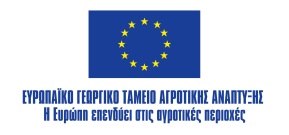 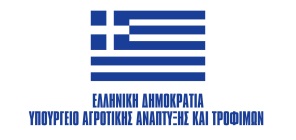 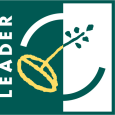 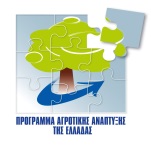 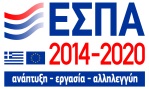 Όρος / ΣύντμησηΕπεξήγηση / ΟρισμόςΑίτηση στήριξηςτο σύνολο των απαραίτητων εγγράφων που υποβάλλει ο δικαιούχος για ένταξη στο παρόν καθεστώς στήριξης περιλαμβανομένων των δικαιολογητικών που αποδεικνύουν τις προϋποθέσεις επιλεξιμότητας, που συνηγορούν στη βαθμολόγηση της αίτησης ή άλλο συνοδευτικό έγγραφο.Απόφαση ένταξης πράξηςΗ απόφαση της ΕΥΔ της αρμόδιας Περιφέρειας που περιγράφει τους όρους και τις προϋποθέσεις υλοποίησης του επενδυτικού σχεδίου και γίνεται αυτοδίκαια αποδεκτή.Σύμβαση ΟΤΔ – ΔικαιούχουΗ διοικητική πράξη μεταξύ δικαιούχου και ΟΤΔ στην οποία αποτυπώνονται οι όροι και οι υποχρεώσεις για την υλοποίηση της πράξης Άυλη ΠράξηΩς άυλες πράξεις χαρακτηρίζονται οι πράξεις οι οποίες δεν αφορούν στη δημιουργία υποδομών ή την απόκτηση εξοπλισμού.ΔικαιούχοςΔικαιούχοι είναι φυσικά ή νομικά πρόσωπα, σύμφωνα και με την επιλεξιμότητα που καθορίζεται στο τοπικό πρόγραμμα της Ομάδας Τοπικής Δράσης (ΟΤΔ)-Α.Ε.ΝΟ.Λ. Α.Ε. και στο Άρθρο 3 της παρούσας πρόσκλησης. Η ίδια η ΟΤΔ μπορεί επίσης να είναι δικαιούχος με την έννοια του άρθρου 2 στοιχείο 10 καν. (ΕΕ) 1303/2013 εφόσον αφορά σε έργο με συλλογική ή εδαφική διάσταση ή δημιουργεί ένα πλαίσιο (μελέτες, υποδομές, κατάρτιση κ.λπ.) που απαιτούνται για την εφαρμογή της στρατηγικής.Δράση / Υποδράση Σύνολο πράξεων με κοινό θεματικό σκοπό που συμβάλουν στην επίτευξη ενός ή περισσοτέρων στόχων της τοπικής στρατηγικής του τοπικού προγράμματος ΤΑΠΤοΚΕΔΠΗ Επιτροπή Διαχείρισης Προγράμματος (ΕΔΠ) αποτελεί το όργανο λήψης αποφάσεων της ΟΤΔ, για όλα τα θέματα που αφορούν στην εφαρμογή του ΤΠ. Η σύνθεση της ΕΔΠ ως προς τα ποσοστά εκπροσώπησης  ιδιωτικού – δημοσίου συμφέροντος πρέπει να είναι σύμφωνα με τον Καν. (ΕΕ) 1303/2013 άρθρο 34 παρ.3 στοιχείο β) ‘όπως κάθε φορά ισχύει. ΕΥΔ ΠΑΑ 2014-2020Ειδική Υπηρεσία Διαχείρισης του ΠΑΑ 2014-2020ΕΥΕ ΠΑΑ 2014-2020Ειδική Υπηρεσία Εφαρμογής  του ΠΑΑ 2014-2020ΕΥΔ ΕΠ ΠεριφέρειαςΟι Ειδικές Υπηρεσίες Διαχείρισης (ΕΥΔ) των Επιχειρησιακών Προγραμμάτων (ΕΠ) των οικείων ΠεριφερειώνΚρατικές ενισχύσειςΕνίσχυση που εμπίπτει στο πεδίο του Άρθρου 107 της Συνθήκης για τη Λειτουργία της Ευρωπαϊκής Ένωσης (ΣΛΕΕ). Ο.Τ.Δ.Η Ομάδα Τοπικής Δράσης είναι ένα τοπικό εταιρικό σχήμα στο οποίο συμμετέχουν εκπρόσωποι τοπικών δημόσιων και ιδιωτικών κοινωνικοοικονομικών ή άλλων  φορέων της περιοχής παρέμβασης, συμπεριλαμβανομένης και της κοινωνίας των πολιτών, οι οποίοι είναι αντιπροσωπευτικοί της προτεινόμενης στρατηγικής τοπικής ανάπτυξης. Στόχος της εταιρικής σχέσης είναι να ενεργοποιήσει το ανθρώπινο δυναμικό μιας περιοχής, μέσω συμμετοχικών διαδικασιών, προκειμένου να δημιουργηθεί το αίσθημα της συνυπευθυνότητας και της κοινοκτημοσύνης ενός κοινού οράματος.ΟΠΕΚΕΠΕΟ Οργανισμός Πληρωμών & Ελέγχου Κοινοτικών Ενισχύσεων Προσανατολισμού & Εγγυήσεων (ΟΠΕΚΕΠΕ), ο οποίος έχει ορισθεί ως ο Οργανισμός Πληρωμών για το ΠΑΑ 2014-2020ΟΠΣΑΑ Ολοκληρωμένο Πληροφοριακό Σύστημα Αγροτικής Ανάπτυξης (ΟΠΣΑΑ) είναι το πληροφοριακό σύστημα για την υλοποίηση των μέτρων, υπομέτρων και δράσεων του ΠΑΑ 2014 - 2020 του Υπουργείου Αγροτικής Ανάπτυξης και Τροφίμων, σύμφωνα με τα οριζόμενα στο Νόμο 4314/2014. Επιτρέπει δε, τη διασύνδεση με το ΠΣΚΕ και άλλα πληροφοριακά συστήματα για την ανταλλαγή δεδομένων που σχετίζονται με τον προγραμματισμό, την αξιολόγηση, τη διαχείριση και τον έλεγχο του ΠΑΑ.ΠράξηΈργο, σύμβαση, δράση ή ομάδα έργων που επιλέγονται από την ΕΥΔ ΠΑΑ 2014-2020 ή υπό την ευθύνη της, η οποία συμβάλλει στην επίτευξη των στόχων της σχετικής προτεραιότητας ή των σχετικών προτεραιοτήτων. Στο πλαίσιο των μέτρων της χρηματοοικονομικής τεχνικής, οι πράξεις συνίστανται στις χρηματοδοτικές συνεισφορές από ένα πρόγραμμα σε μέσα χρηματοοικονομικής τεχνικής και στη συνακόλουθη χρηματοδοτική υποστήριξη που παρέχουν τα εν λόγω μέσα.  ΠΣΚΕΠληροφοριακό Σύστημα Κρατικών Ενισχύσεων (ΠΣΚΕ) είναι ο κεντρικός κόμβος των δράσεων κρατικών ενισχύσεων της χώρας για τον οποίο σύμφωνα με τον Ν. 4314/2014 θεσμοθετήθηκε η υποχρεωτική χρήση του για όλες τις δομές που υλοποιούν δράσεις κρατικών ενισχύσεων.Στο συγκεκριμένο λαμβάνουν χώρα η διαχείριση, ο έλεγχος και η υλοποίηση του υπομέτρου 19.2 – ιδιωτικές πράξεις. Ενδεικτικά περιλαμβάνονται η υποβολή αιτήσεων στήριξης πράξεων και η αξιολόγησή τους, η τροποποίηση αυτών και η υποβολή αιτημάτων πληρωμής. Τ.Π.Το Τοπικό πρόγραμμα στο πλαίσιο του CLLD-LEADER αποτελείται από στοιχεία όπως η στρατηγική τοπικής ανάπτυξης, που αφορά σαφώς χωρικά προσδιορισμένες περιοχές, η τοπική εταιρική σχέση δημόσιου – ιδιωτικού τομέα, η προσέγγιση εκ των κάτω προς τα άνω, ο πολυτομεακός σχεδιασμός και τέλος η δυνατότητα εφαρμογής μιας πολυταμειακής προσέγγισης. ΤΑΠΤοΚ Η «Τοπική Ανάπτυξη με Πρωτοβουλία Τοπικών Κοινοτήτων, (ΤΑΠΤοΚ) CLLD-LEADER» συνίστανται στο σχεδιασμό και την εφαρμογή μιας ολοκληρωμένης και πολυτομεακής στρατηγικής τοπικής ανάπτυξης, για μια συγκεκριμένη περιοχή που καλείται να αντιμετωπίσει τις ανάγκες και προβλήματα και να αξιοποιήσει τα συγκριτικά πλεονεκτήματα, από Ομάδες Τοπικής Δράσης στις οποίες συμμετέχουν κατά πλειοψηφία οι τοπικοί φορείς και ιδιώτες.Χαρακτήρας ΚινήτρουΟι ενισχύσεις θεωρείται ότι έχουν χαρακτήρα κινήτρου, εάν ο δικαιούχος έχει υποβάλει στο οικείο κράτος μέλος πριν από την έναρξη των εργασιών για το έργο ή τη δραστηριότητα γραπτή αίτηση στήριξηςΑρχική Επένδυση Αφορά το Άρθρο 14 του Καν 651/2014α) η επένδυση σε ενσώματα και άυλα στοιχεία ενεργητικού σε σχέση με τη δημιουργία νέας επιχειρηματικής εγκατάστασης, την επέκταση της δυναμικότητας υφιστάμενης επιχειρηματικής εγκατάστασης, τη διαφοροποίηση της παραγωγής μιας επιχειρηματικής εγκατάστασης σε προϊόντα που δεν έχουν παραχθεί ποτέ σε αυτή ή τη θεμελιώδη αλλαγή του συνόλου της παραγωγικής διαδικασίας υφιστάμενης επιχειρηματικής εγκατάστασης. ήβ) η απόκτηση στοιχείων ενεργητικού που ανήκουν σε επιχειρηματική εγκατάσταση που έχει κλείσει ή θα είχε κλείσει αν δεν είχε αγορασθεί και η οποία αγοράζεται από επενδυτή που δεν σχετίζεται με τον πωλητή και αποκλείει την απλή εξαγορά των μετοχών μιας επιχείρησηςΓενικές ΔαπάνεςΟι Γενικές Δαπάνες συνδέονται με τις δαπάνες για κατασκευή, απόκτηση, συμπεριλαμβανομένης της χρηματοδοτικής μίσθωσης, ή βελτίωση ακίνητης περιουσίας, καθώς και για αγορά ή για χρηματοδοτική μίσθωση με δυνατότητα αγοράς νέων μηχανημάτων και εξοπλισμού μέχρι την αγοραστική αξία του περιουσιακού στοιχείου και αφορούν σε αμοιβές αρχιτεκτόνων, μηχανικών και συμβούλων, αμοιβές για συμβουλές σχετικά την περιβαλλοντική και οικονομική βιωσιμότητα, συμπεριλαμβανομένων των δαπανών για μελέτες σκοπιμότητας.Προπαρασκευαστικές εργασίεςΟι προπαρασκευαστικές εργασίες, είναι η λήψη αδειών και η εκπόνηση μελετών σκοπιμότητας.ΚΩΔΙΚΟΣ ΔΡΑΣΗΣΤΙΤΛΟΣ ΔΡΑΣΗΣΚΩΔΙΚΟΣ ΥΠΟΔΡΑΣΗΣΤΙΤΛΟΣ ΥΠΟΔΡΑΣΗΣΔΗΜΟΣΙΑ ΔΑΠΑΝΗ19.2.1Μεταφορά γνώσεων & ενημέρωσης19.2.1.2Μεταφορά γνώσεων & ενημέρωσης σε ΜΜΕ αγροτικών περιοχών40.00019.2.2Ανάπτυξη / βελτίωση της επιχειρηματικότητας και ανταγωνιστικότητας της περιοχή εφαρμογής σε εξειδικευμένους τομείς, περιοχές ή δικαιούχους19.2.2.2Ενίσχυση επενδύσεων στην μεταποίηση, εμπορία και/ή ανάπτυξη γεωργικών προϊόντων με αποτέλεσμα μη γεωργικό προϊόν για την εξυπηρέτηση ειδικών στόχων της τοπικής στρατηγικής.640.00019.2.2Ανάπτυξη / βελτίωση της επιχειρηματικότητας και ανταγωνιστικότητας της περιοχή εφαρμογής σε εξειδικευμένους τομείς, περιοχές ή δικαιούχους19.2.2.3Ενίσχυση επενδύσεων στον τομέα του τουρισμού με σκοπό την εξυπηρέτηση ειδικών στόχων της τοπικής στρατηγικής.400.00019.2.2Ανάπτυξη / βελτίωση της επιχειρηματικότητας και ανταγωνιστικότητας της περιοχή εφαρμογής σε εξειδικευμένους τομείς, περιοχές ή δικαιούχους19.2.2.4Ενίσχυση επενδύσεων στους τομείς της βιοτεχνίας, χειροτεχνίας, παραγωγής ειδών μετά την 1η μεταποίηση, και του εμπορίου με σκοπό την εξυπηρέτηση ειδικών στόχων της τοπικής στρατηγικής420.00019.2.2Ανάπτυξη / βελτίωση της επιχειρηματικότητας και ανταγωνιστικότητας της περιοχή εφαρμογής σε εξειδικευμένους τομείς, περιοχές ή δικαιούχους19.2.2.5Ενίσχυση επενδύσεων παροχής υπηρεσιών για την εξυπηρέτηση του αγροτικού πληθυσμού (παιδικοί σταθμοί, χώροι αθλητισμού, πολιτιστικά κέντρα, κλπ) με σκοπό την εξυπηρέτηση ειδικών στόχων της τοπικής στρατηγικής.280.00019.2.2Ανάπτυξη / βελτίωση της επιχειρηματικότητας και ανταγωνιστικότητας της περιοχή εφαρμογής σε εξειδικευμένους τομείς, περιοχές ή δικαιούχους19.2.2.6Ενίσχυση επενδύσεων οικοτεχνίας και πολυλειτουργικών αγροκτημάτων με σκοπό την εξυπηρέτηση ειδικών στόχων της τοπικής στρατηγικής.240.00019.2.3Οριζόντια ενίσχυση στην ανάπτυξη / βελτίωση της επιχειρηματικότητας και ανταγωνιστικότητας της περιοχή εφαρμογής19.2.3.1Οριζόντια εφαρμογή μεταποίησης, εμπορίας και/ή ανάπτυξης γεωργικών προϊόντων με αποτέλεσμα γεωργικό προϊόν με σκοπό την εξυπηρέτηση των στόχων της τοπικής στρατηγικής.1.030.00019.2.3Οριζόντια ενίσχυση στην ανάπτυξη / βελτίωση της επιχειρηματικότητας και ανταγωνιστικότητας της περιοχή εφαρμογής19.2.3.3Οριζόντια εφαρμογή ενίσχυσης επενδύσεων στον τομέα του τουρισμού με σκοπό την εξυπηρέτηση των στόχων της τοπικής στρατηγικής.300.00019.2.3Οριζόντια ενίσχυση στην ανάπτυξη / βελτίωση της επιχειρηματικότητας και ανταγωνιστικότητας της περιοχή εφαρμογής19.2.3.4Οριζόντια εφαρμογή ενίσχυσης επενδύσεων στους τομείς της βιοτεχνίας, χειροτεχνίας, παραγωγής ειδών μετά την 1η μεταποίηση, και του εμπορίου με σκοπό την εξυπηρέτηση των στόχων της τοπικής στρατηγικής.220.00019.2.3Οριζόντια ενίσχυση στην ανάπτυξη / βελτίωση της επιχειρηματικότητας και ανταγωνιστικότητας της περιοχή εφαρμογής19.2.3.5Οριζόντια εφαρμογή ενίσχυσης επενδύσεων παροχής υπηρεσιών για την εξυπηρέτηση του αγροτικού πληθυσμού (παιδικοί σταθμοί, χώροι αθλητισμού, πολιτιστικά κέντρα, κλπ) με σκοπό την εξυπηρέτηση των στόχων της τοπικής στρατηγικής.140.00019.2.6Ανάπτυξη και βελτίωση βιωσιμότητας δασών19.2.6.2Επενδύσεις σε δασοκομικές τεχνολογίες και στην επεξεργασία, κινητοποίηση και εμπορία δασικών προϊόντων80.00019.2.7Συνεργασία μεταξύ διαφορετικών παραγόντων19.2.7.3Συνεργασία μεταξύ μικρών επιχειρήσεων για διοργάνωση κοινών μεθόδων εργασίας και τη κοινή χρήση εγκαταστάσεων και πόρων καθώς και για την ανάπτυξη και/ή την εμπορία τουριστικών υπηρεσιών, που συνδέονται με τον αγροτουρισμό100.00019.2.7Συνεργασία μεταξύ διαφορετικών παραγόντων19.2.7.7Οριζόντια και κάθετη συνεργασία μεταξύ φορέων της αλυσίδας εφοδιασμού για τη δημιουργία, την ανάπτυξη και την προώθηση βραχέων αλυσίδων και τοπικών αγορών130.00019.2.7Συνεργασία μεταξύ διαφορετικών παραγόντων19.2.7.8Κοινές προσεγγίσεις σε ότι αφορά τα περιβαλλοντικά έργα και τις τρέχουσες περιβαλλοντικές πρακτικές, συμπεριλαμβανομένης της αποτελεσματικής διαχείρισης των υδάτων, της χρήσης ανανεώσιμων πηγών ενέργειάς και της διατήρησης των γεωργικών τοπίων.30.000ΔΗΜΟΣΤΟΠΙΚΗ/ΔΗΜΟΤΙΚΗ ΚΟΙΝΟΤΗΤΑΧΑΡΑΚΤΗ-ΡΙΣΜΟΣ ΠΕΡΙΟΧΗΣ*ΔΡΑΣΕΙΣ ΠΟΥ ΜΠΟΡΟΥΝ ΝΑ ΕΦΑΡΜΟΣΤΟΥΝΑΓΙΑΣ ΔΗΜΟΣ ΑΓΙΑΣΑΓΙΑΣ ΔΗΜΟΤΙΚΗ ΕΝΟΤΗΤΑ ΑΓΙΑΣΑΓΙΑΣ Δημοτική Κοινότητα ΑγιάςΔΥΝΑΜΙΚΗ19.2.1, 19.2.2, 19.2.3, 19.2.6 & 19.2.7ΑΓΙΑΣ Τοπική Κοινότητα ΑετολόφουΔΥΝΑΜΙΚΗ19.2.1, 19.2.2, 19.2.3, 19.2.6 & 19.2.7ΑΓΙΑΣ Τοπική Κοινότητα ΑνάβραςΔΥΝΑΜΙΚΗ19.2.1, 19.2.2, 19.2.3, 19.2.6 & 19.2.7ΑΓΙΑΣ Τοπική Κοινότητα ΓερακαρίουΜΕΙΟΝΕΚΤΙΚΗ19.2.1, 19.2.2, 19.2.3, 19.2.6 & 19.2.7ΑΓΙΑΣ Τοπική Κοινότητα ΕλάφουΟΡΕΙΝΗ19.2.1, 19.2.2, 19.2.3, 19.2.6 & 19.2.7ΑΓΙΑΣ Τοπική Κοινότητα ΜεγαλοβρύσουΟΡΕΙΝΗ19.2.1, 19.2.2, 19.2.3, 19.2.6 & 19.2.7ΑΓΙΑΣ Τοπική Κοινότητα ΜεταξοχωρίουΔΥΝΑΜΙΚΗ19.2.1, 19.2.2, 19.2.3, 19.2.6 & 19.2.7ΑΓΙΑΣ Τοπική Κοινότητα ΝερομύλωνΔΥΝΑΜΙΚΗ19.2.1, 19.2.2, 19.2.3, 19.2.6 & 19.2.7ΑΓΙΑΣ Τοπική Κοινότητα ΠοταμιάςΟΡΕΙΝΗ19.2.1, 19.2.2, 19.2.3, 19.2.6 & 19.2.7ΑΓΙΑΣ ΔΗΜΟΤΙΚΗ ΕΝΟΤΗΤΑ ΕΥΡΥΜΕΝΩΝΑΓΙΑΣ Τοπική Κοινότητα ΣτομίουΔΥΝΑΜΙΚΗ19.2.1, 19.2.2, 19.2.3, 19.2.6 & 19.2.7ΑΓΙΑΣ Τοπική Κοινότητα ΚαρίτσηςΟΡΕΙΝΗ19.2.1, 19.2.2, 19.2.3,  19.2.6 & 19.2.7ΑΓΙΑΣ Τοπική Κοινότητα ΟμολίουΔΥΝΑΜΙΚΗ19.2.1, 19.2.2, 19.2.3, 19.2.6 & 19.2.7ΑΓΙΑΣ Τοπική Κοινότητα ΠαλαιοπύργουΔΥΝΑΜΙΚΗ19.2.1, 19.2.2, 19.2.3, 19.2.6 & 19.2.7ΑΓΙΑΣ ΔΗΜΟΤΙΚΗ ΕΝΟΤΗΤΑ ΛΑΚΕΡΕΙΑΣΑΓΙΑΣ Τοπική Κοινότητα ΔήμητραςΜΕΙΟΝΕΚΤΙΚΗ19.2.1, 19.2.2, 19.2.3, 19.2.6 & 19.2.7ΑΓΙΑΣ Τοπική Κοινότητα ΑμυγδαλήςΔΥΝΑΜΙΚΗ19.2.1, 19.2.2, 19.2.3, 19.2.6 & 19.2.7ΑΓΙΑΣ Τοπική Κοινότητα ΑνατολήςΟΡΕΙΝΗ19.2.1, 19.2.2, 19.2.3, 19.2.6 & 19.2.7ΑΓΙΑΣ Τοπική Κοινότητα ΚαστρίουΔΥΝΑΜΙΚΗ19.2.1, 19.2.2, 19.2.3, 19.2.6 & 19.2.7ΑΓΙΑΣ Τοπική Κοινότητα ΜαρμαρίνηςΜΕΙΟΝΕΚΤΙΚΗ19.2.1, 19.2.2, 19.2.3, 19.2.6 & 19.2.7ΑΓΙΑΣ ΔΗΜΟΤΙΚΗ ΕΝΟΤΗΤΑ ΜΕΛΙΒΟΙΑΣΑΓΙΑΣ Τοπική Κοινότητα ΣωτηρίτσαςΟΡΕΙΝΗ19.2.1, 19.2.2, 19.2.3, 19.2.6 & 19.2.7ΑΓΙΑΣ Τοπική Κοινότητα ΜελιβοίαςΟΡΕΙΝΗ19.2.1, 19.2.2, 19.2.3, 19.2.6 & 19.2.7ΑΓΙΑΣ Τοπική Κοινότητα ΣκήτηςΟΡΕΙΝΗ19.2.1, 19.2.2, 19.2.3, 19.2.6 & 19.2.7ΑΓΙΑΣ Τοπική Κοινότητα ΣκλήθρουΟΡΕΙΝΗ19.2.1, 19.2.2, 19.2.3, 19.2.6 & 19.2.7ΕΛΑΣΣΟΝΑΣΔΗΜΟΣ ΕΛΑΣΣΟΝΑΣΕΛΑΣΣΟΝΑΣΔΗΜΟΤΙΚΗ ΕΝΟΤΗΤΑ ΕΛΑΣΣΟΝΑΣΕΛΑΣΣΟΝΑΣΔημοτική Κοινότητα ΕλασσόνοςΜΕΙΟΝΕΚΤΙΚΗ19.2.1, 19.2.2, 19.2.3, 19.2.6 & 19.2.7ΕΛΑΣΣΟΝΑΣΤοπική Κοινότητα ΒαλανίδαςΟΡΕΙΝΗ19.2.1, 19.2.2, 19.2.3, 19.2.6 & 19.2.7ΕΛΑΣΣΟΝΑΣΤοπική Κοινότητα ΓαλανόβρυσηςΜΕΙΟΝΕΚΤΙΚΗ19.2.1, 19.2.2, 19.2.3, 19.2.6 & 19.2.7ΕΛΑΣΣΟΝΑΣΤοπική Κοινότητα ΔρυμούΟΡΕΙΝΗ19.2.1, 19.2.2, 19.2.3, 19.2.6 & 19.2.7ΕΛΑΣΣΟΝΑΣΤοπική Κοινότητα Ευαγγελισμού ΕλασσόνοςΜΕΙΟΝΕΚΤΙΚΗ19.2.1, 19.2.2, 19.2.3, 19.2.6 & 19.2.7ΕΛΑΣΣΟΝΑΣΤοπική Κοινότητα ΚεφαλοβρύσουΜΕΙΟΝΕΚΤΙΚΗ19.2.1, 19.2.2, 19.2.3, 19.2.6 & 19.2.7ΕΛΑΣΣΟΝΑΣΤοπική Κοινότητα ΠαλαιοκάστρουΜΕΙΟΝΕΚΤΙΚΗ19.2.1, 19.2.2, 19.2.3, 19.2.6 & 19.2.7ΕΛΑΣΣΟΝΑΣΤοπική Κοινότητα ΣτεφανοβούνουΜΕΙΟΝΕΚΤΙΚΗ19.2.1, 19.2.2, 19.2.3, 19.2.6 & 19.2.7ΕΛΑΣΣΟΝΑΣΔΗΜΟΤΙΚΗ ΕΝΟΤΗΤΑ ΑΝΤΙΧΑΣΙΩΝ19.2.1, 19.2.2, 19.2.3, 19.2.6 & 19.2.7ΕΛΑΣΣΟΝΑΣΔημοτική Κοινότητα Κρανέας ΕλασσόνοςΟΡΕΙΝΗ19.2.1, 19.2.2, 19.2.3, 19.2.6 & 19.2.7ΕΛΑΣΣΟΝΑΣΤοπική Κοινότητα ΆκρηςΟΡΕΙΝΗ19.2.1, 19.2.2, 19.2.3, 19.2.6 & 19.2.7ΕΛΑΣΣΟΝΑΣΤοπική Κοινότητα Λουτρού ΕλασσόνοςΟΡΕΙΝΗ19.2.1, 19.2.2, 19.2.3, 19.2.6 & 19.2.7ΕΛΑΣΣΟΝΑΣΔΗΜΟΤΙΚΗ ΕΝΟΤΗΤΑ ΒΕΡΔΙΚΟΥΣΣΗΣ19.2.1, 19.2.2, 19.2.3, 19.2.6 & 19.2.7ΕΛΑΣΣΟΝΑΣΔημοτική Κοινότητα ΒερδικούσσηςΟΡΕΙΝΗ19.2.1, 19.2.2, 19.2.3, 19.2.6 & 19.2.7ΕΛΑΣΣΟΝΑΣΔΗΜΟΤΙΚΗ ΕΝΟΤΗΤΑ ΚΑΡΥΑΣΕΛΑΣΣΟΝΑΣΤοπική Κοινότητα ΚαρυάςΟΡΕΙΝΗ19.2.1, 19.2.2, 19.2.3, 19.2.6 & 19.2.7ΕΛΑΣΣΟΝΑΣΤοπική Κοινότητα ΚρυόβρυσηςΟΡΕΙΝΗ19.2.1, 19.2.2, 19.2.3, 19.2.6 & 19.2.7ΕΛΑΣΣΟΝΑΣΤοπική Κοινότητα ΣυκαμινέαςΟΡΕΙΝΗ19.2.1, 19.2.2, 19.2.3, 19.2.6 & 19.2.7ΕΛΑΣΣΟΝΑΣΔΗΜΟΤΙΚΗ ΕΝΟΤΗΤΑ ΛΙΒΑΔΙΟΥΕΛΑΣΣΟΝΑΣΔημοτική Κοινότητα ΛιβαδίουΟΡΕΙΝΗ19.2.1, 19.2.2, 19.2.3, 19.2.6 & 19.2.7ΕΛΑΣΣΟΝΑΣΤοπική Κοινότητα ΔολίχηςΜΕΙΟΝΕΚΤΙΚΗ19.2.1, 19.2.2, 19.2.3, 19.2.6 & 19.2.7ΕΛΑΣΣΟΝΑΣΔΗΜΟΤΙΚΗ ΕΝΟΤΗΤΑ ΟΛΥΜΠΟΥΕΛΑΣΣΟΝΑΣΤοπική Κοινότητα Καλλιθέας ΕλασσόνοςΜΕΙΟΝΕΚΤΙΚΗ19.2.1, 19.2.2, 19.2.3, 19.2.6 & 19.2.7ΕΛΑΣΣΟΝΑΣΤοπική Κοινότητα ΚοκκινογείουΜΕΙΟΝΕΚΤΙΚΗ19.2.1, 19.2.2, 19.2.3, 19.2.6 & 19.2.7ΕΛΑΣΣΟΝΑΣΤοπική Κοινότητα ΚοκκινοπηλούΟΡΕΙΝΗ19.2.1, 19.2.2, 19.2.3, 19.2.6 & 19.2.7ΕΛΑΣΣΟΝΑΣΤοπική Κοινότητα ΛόφουΜΕΙΟΝΕΚΤΙΚΗ19.2.1, 19.2.2, 19.2.3, 19.2.6 & 19.2.7ΕΛΑΣΣΟΝΑΣΤοπική Κοινότητα ΟλυμπιάδοςΟΡΕΙΝΗ19.2.1, 19.2.2, 19.2.3, 19.2.6 & 19.2.7ΕΛΑΣΣΟΝΑΣΤοπική Κοινότητα ΠυθίουΜΕΙΟΝΕΚΤΙΚΗ19.2.1, 19.2.2, 19.2.3, 19.2.6 & 19.2.7ΕΛΑΣΣΟΝΑΣΤοπική Κοινότητα ΦλάμπουρουΟΡΕΙΝΗ19.2.1, 19.2.2, 19.2.3, 19.2.6 & 19.2.7ΕΛΑΣΣΟΝΑΣΔΗΜΟΤΙΚΗ ΕΝΟΤΗΤΑ ΠΟΤΑΜΙΑΣΕΛΑΣΣΟΝΑΣΤοπική Κοινότητα ΒλαχογιαννίουΜΕΙΟΝΕΚΤΙΚΗ19.2.1, 19.2.2, 19.2.3, 19.2.6 & 19.2.7ΕΛΑΣΣΟΝΑΣΤοπική Κοινότητα ΑμουρίουΜΕΙΟΝΕΚΤΙΚΗ19.2.1, 19.2.2, 19.2.3, 19.2.6 & 19.2.7ΕΛΑΣΣΟΝΑΣΤοπική Κοινότητα ΔομενίκουΜΕΙΟΝΕΚΤΙΚΗ19.2.1, 19.2.2, 19.2.3, 19.2.6 & 19.2.7ΕΛΑΣΣΟΝΑΣΤοπική Κοινότητα ΜαγούλαςΜΕΙΟΝΕΚΤΙΚΗ19.2.1, 19.2.2, 19.2.3, 19.2.6 & 19.2.7ΕΛΑΣΣΟΝΑΣΤοπική Κοινότητα Μεγάλου ΕλευθεροχωρίουΜΕΙΟΝΕΚΤΙΚΗ19.2.1, 19.2.2, 19.2.3, 19.2.6 & 19.2.7ΕΛΑΣΣΟΝΑΣΤοπική Κοινότητα ΜεσοχωρίουΜΕΙΟΝΕΚΤΙΚΗ19.2.1, 19.2.2, 19.2.3, 19.2.6 & 19.2.7ΕΛΑΣΣΟΝΑΣΤοπική Κοινότητα ΠραιτωρίουΜΕΙΟΝΕΚΤΙΚΗ19.2.1, 19.2.2, 19.2.3, 19.2.6 & 19.2.7ΕΛΑΣΣΟΝΑΣΤοπική Κοινότητα ΣυκέαςΜΕΙΟΝΕΚΤΙΚΗ19.2.1, 19.2.2, 19.2.3, 19.2.6 & 19.2.7ΕΛΑΣΣΟΝΑΣΔΗΜΟΤΙΚΗ ΕΝΟΤΗΤΑ ΣΑΡΑΝΤΑΠΟΡΟΥΕΛΑΣΣΟΝΑΣΤοπική Κοινότητα ΣαρανταπόρουΟΡΕΙΝΗ19.2.1, 19.2.2, 19.2.3, 19.2.6 & 19.2.7ΕΛΑΣΣΟΝΑΣΤοπική Κοινότητα ΑζώρουΜΕΙΟΝΕΚΤΙΚΗ19.2.1, 19.2.2, 19.2.3, 19.2.6 & 19.2.7ΕΛΑΣΣΟΝΑΣΤοπική Κοινότητα ΓερανίωνΜΕΙΟΝΕΚΤΙΚΗ19.2.1, 19.2.2, 19.2.3, 19.2.6 & 19.2.7ΕΛΑΣΣΟΝΑΣΤοπική Κοινότητα ΓιαννωτώνΟΡΕΙΝΗ19.2.1, 19.2.2, 19.2.3, 19.2.6 & 19.2.7ΕΛΑΣΣΟΝΑΣΤοπική Κοινότητα ΛυκουδίουΜΕΙΟΝΕΚΤΙΚΗ19.2.1, 19.2.2, 19.2.3, 19.2.6 & 19.2.7ΕΛΑΣΣΟΝΑΣΤοπική Κοινότητα ΜηλέαςΜΕΙΟΝΕΚΤΙΚΗ19.2.1, 19.2.2, 19.2.3, 19.2.6 & 19.2.7ΕΛΑΣΣΟΝΑΣΤοπική Κοινότητα ΤσαπουρνιάςΟΡΕΙΝΗ19.2.1, 19.2.2, 19.2.3, 19.2.6 & 19.2.7ΕΛΑΣΣΟΝΑΣΔΗΜΟΤΙΚΗ ΕΝΟΤΗΤΑ ΤΣΑΡΙΤΣΑΝΗΣΕΛΑΣΣΟΝΑΣΔημοτική Κοινότητα ΤσαριτσάνηςΜΕΙΟΝΕΚΤΙΚΗ19.2.1, 19.2.2, 19.2.3, 19.2.6 & 19.2.7ΚΙΛΕΛΕΡΔΗΜΟΣ ΚΙΛΕΛΕΡΚΙΛΕΛΕΡΔΗΜΟΤΙΚΗ ΕΝΟΤΗΤΑ ΝΙΚΑΙΑΣΚΙΛΕΛΕΡΔημοτική Κοινότητα ΝικαίαςΔΥΝΑΜΙΚΗ19.2.1, 19.2.2, 19.2.3, 19.2.6 & 19.2.7ΚΙΛΕΛΕΡΤοπική Κοινότητα Διλόφου ΛαρίσηςΔΥΝΑΜΙΚΗ19.2.1, 19.2.2, 19.2.3, 19.2.6 & 19.2.7ΚΙΛΕΛΕΡΤοπική Κοινότητα ΖαππείουΔΥΝΑΜΙΚΗ19.2.1, 19.2.2, 19.2.3, 19.2.6 & 19.2.7ΚΙΛΕΛΕΡΤοπική Κοινότητα ΜοσχοχωρίουΔΥΝΑΜΙΚΗ19.2.1, 19.2.2, 19.2.3, 19.2.6 & 19.2.7ΚΙΛΕΛΕΡΤοπική Κοινότητα ΜύρωνΔΥΝΑΜΙΚΗ19.2.1, 19.2.2, 19.2.3, 19.2.6 & 19.2.7ΚΙΛΕΛΕΡΤοπική Κοινότητα Νέας ΛεύκηςΔΥΝΑΜΙΚΗ19.2.1, 19.2.2, 19.2.3, 19.2.6 & 19.2.7ΚΙΛΕΛΕΡΤοπική Κοινότητα Νέων ΚαρυώνΔΥΝΑΜΙΚΗ19.2.1, 19.2.2, 19.2.3, 19.2.6 & 19.2.7ΚΙΛΕΛΕΡΤοπική Κοινότητα ΧαράςΔΥΝΑΜΙΚΗ19.2.1, 19.2.2, 19.2.3, 19.2.6 & 19.2.7ΚΙΛΕΛΕΡΔΗΜΟΤΙΚΗ ΕΝΟΤΗΤΑ ΑΡΜΕΝΙΟΥΚΙΛΕΛΕΡΤοπική Κοινότητα ΑρμενίουΔΥΝΑΜΙΚΗ19.2.1, 19.2.2, 19.2.3, 19.2.6 & 19.2.7ΚΙΛΕΛΕΡΤοπική Κοινότητα Μεγάλου ΜοναστηρίουΔΥΝΑΜΙΚΗ19.2.1, 19.2.2, 19.2.3, 19.2.6 & 19.2.7ΚΙΛΕΛΕΡΤοπική Κοινότητα ΝίκηςΔΥΝΑΜΙΚΗ19.2.1, 19.2.2, 19.2.3, 19.2.6 & 19.2.7ΚΙΛΕΛΕΡΤοπική Κοινότητα ΣωτηρίουΔΥΝΑΜΙΚΗ19.2.1, 19.2.2, 19.2.3, 19.2.6 & 19.2.7ΚΙΛΕΛΕΡΔΗΜΟΤΙΚΗ ΕΝΟΤΗΤΑ ΚΙΛΕΛΕΡΚΙΛΕΛΕΡΤοπική Κοινότητα ΚιλελέρΔΥΝΑΜΙΚΗ19.2.1, 19.2.2, 19.2.3, 19.2.6 & 19.2.7ΚΙΛΕΛΕΡΤοπική Κοινότητα ΑγναντερήςΔΥΝΑΜΙΚΗ19.2.1, 19.2.2, 19.2.3, 19.2.6 & 19.2.7ΚΙΛΕΛΕΡΤοπική Κοινότητα ΚαλαμακίουΔΥΝΑΜΙΚΗ19.2.1, 19.2.2, 19.2.3, 19.2.6 & 19.2.7ΚΙΛΕΛΕΡΤοπική Κοινότητα ΜελίσσηςΔΥΝΑΜΙΚΗ19.2.1, 19.2.2, 19.2.3, 19.2.6 & 19.2.7ΚΙΛΕΛΕΡΤοπική Κοινότητα Νέου ΠεριβολίουΔΥΝΑΜΙΚΗ19.2.1, 19.2.2, 19.2.3, 19.2.6 & 19.2.7ΚΙΛΕΛΕΡΔΗΜΟΤΙΚΗ ΕΝΟΤΗΤΑ ΚΡΑΝΝΩΝΟΣΚΙΛΕΛΕΡΤοπική Κοινότητα Αγίων ΑναργύρωνΔΥΝΑΜΙΚΗ19.2.1, 19.2.2, 19.2.3, 19.2.6 & 19.2.7ΚΙΛΕΛΕΡΤοπική Κοινότητα Αγίου Γεωργίου ΛαρίσηςΔΥΝΑΜΙΚΗ19.2.1, 19.2.2, 19.2.3, 19.2.6 & 19.2.7ΚΙΛΕΛΕΡΤοπική Κοινότητα ΒουναίνωνΔΥΝΑΜΙΚΗ19.2.1, 19.2.2, 19.2.3, 19.2.6 & 19.2.7ΚΙΛΕΛΕΡΤοπική Κοινότητα ΔοξαράΔΥΝΑΜΙΚΗ19.2.1, 19.2.2, 19.2.3, 19.2.6 & 19.2.7ΚΙΛΕΛΕΡΤοπική Κοινότητα ΚραννώνοςΔΥΝΑΜΙΚΗ19.2.1, 19.2.2, 19.2.3, 19.2.6 & 19.2.7ΚΙΛΕΛΕΡΤοπική Κοινότητα ΚυπαρίσσουΔΥΝΑΜΙΚΗ19.2.1, 19.2.2, 19.2.3, 19.2.6 & 19.2.7ΚΙΛΕΛΕΡΤοπική Κοινότητα ΜαυροβουνίουΔΥΝΑΜΙΚΗ19.2.1, 19.2.2, 19.2.3, 19.2.6 & 19.2.7ΚΙΛΕΛΕΡΤοπική Κοινότητα Μικρού ΒουνούΔΥΝΑΜΙΚΗ19.2.1, 19.2.2, 19.2.3, 19.2.6 & 19.2.7ΚΙΛΕΛΕΡΤοπική Κοινότητα ΨυχικούΔΥΝΑΜΙΚΗ19.2.1, 19.2.2, 19.2.3, 19.2.6 & 19.2.7ΚΙΛΕΛΕΡΔΗΜΟΤΙΚΗ ΕΝΟΤΗΤΑ ΠΛΑΤΥΚΑΜΠΟΥΚΙΛΕΛΕΡΤοπική Κοινότητα ΠλατυκάμπουΔΥΝΑΜΙΚΗ19.2.1, 19.2.2, 19.2.3, 19.2.6 & 19.2.7ΚΙΛΕΛΕΡΤοπική Κοινότητα ΓαλήνηςΔΥΝΑΜΙΚΗ19.2.1, 19.2.2, 19.2.3, 19.2.6 & 19.2.7ΚΙΛΕΛΕΡΤοπική Κοινότητα ΓλαύκηςΔΥΝΑΜΙΚΗ19.2.1, 19.2.2, 19.2.3, 19.2.6 & 19.2.7ΚΙΛΕΛΕΡΤοπική Κοινότητα ΕλευθερίουΔΥΝΑΜΙΚΗ19.2.1, 19.2.2, 19.2.3, 19.2.6 & 19.2.7ΚΙΛΕΛΕΡΤοπική Κοινότητα ΜελίαςΔΥΝΑΜΙΚΗ19.2.1, 19.2.2, 19.2.3, 19.2.6 & 19.2.7ΚΙΛΕΛΕΡΤοπική Κοινότητα ΜελισσοχωρίουΔΥΝΑΜΙΚΗ19.2.1, 19.2.2, 19.2.3, 19.2.6 & 19.2.7ΚΙΛΕΛΕΡΤοπική Κοινότητα ΝαμάτωνΔΥΝΑΜΙΚΗ19.2.1, 19.2.2, 19.2.3, 19.2.6 & 19.2.7ΚΙΛΕΛΕΡΤοπική Κοινότητα ΟμορφοχωρίουΔΥΝΑΜΙΚΗ19.2.1, 19.2.2, 19.2.3, 19.2.6 & 19.2.7ΚΙΛΕΛΕΡΤοπική Κοινότητα ΧάλκηςΔΥΝΑΜΙΚΗ19.2.1, 19.2.2, 19.2.3, 19.2.6 & 19.2.7ΛΑΡΙΣΑΙΩΝΔΗΜΟΣ ΛΑΡΙΣΑΙΩΝΛΑΡΙΣΑΙΩΝΔΗΜΟΤΙΚΗ ΕΝΟΤΗΤΑ ΛΑΡΙΣΑΙΩΝΛΑΡΙΣΑΙΩΝΔΗΜΟΤΙΚΗ ΚΟΙΝΟΤΗΤΑ ΛΑΡΙΣΑΙΩΝΛΑΡΙΣΑΙΩΝΑμφιθέαΔΥΝΑΜΙΚΗ19.2.1, 19.2.2, 19.2.3, 19.2.6 & 19.2.7ΛΑΡΙΣΑΙΩΝΚουλούριοΔΥΝΑΜΙΚΗ19.2.1, 19.2.2, 19.2.3, 19.2.6 & 19.2.7ΛΑΡΙΣΑΙΩΝΤοπική Κοινότητα ΤερψιθέαςΔΥΝΑΜΙΚΗ19.2.1, 19.2.2, 19.2.3, 19.2.6 & 19.2.7ΛΑΡΙΣΑΙΩΝΔΗΜΟΤΙΚΗ ΕΝΟΤΗΤΑ ΓΙΑΝΝΟΥΛΗΣΛΑΡΙΣΑΙΩΝΔημοτική Κοινότητα ΓιάννουληςΔΥΝΑΜΙΚΗ19.2.1, 19.2.2, 19.2.3, 19.2.6 & 19.2.7ΛΑΡΙΣΑΙΩΝΔημοτική Κοινότητα ΦαλάννηςΔΥΝΑΜΙΚΗ19.2.1, 19.2.2, 19.2.3, 19.2.6 & 19.2.7ΛΑΡΙΣΑΙΩΝΔΗΜΟΤΙΚΗ ΕΝΟΤΗΤΑ ΚΟΙΛΑΔΑΣΛΑΡΙΣΑΙΩΝΤοπική Κοινότητα ΚοιλάδοςΔΥΝΑΜΙΚΗ19.2.1, 19.2.2, 19.2.3, 19.2.6 & 19.2.7ΛΑΡΙΣΑΙΩΝΤοπική Κοινότητα ΑμυγδαλέαςΔΥΝΑΜΙΚΗ19.2.1, 19.2.2, 19.2.3, 19.2.6 & 19.2.7ΛΑΡΙΣΑΙΩΝΤοπική Κοινότητα ΕλευθερώνΔΥΝΑΜΙΚΗ19.2.1, 19.2.2, 19.2.3, 19.2.6 & 19.2.7ΛΑΡΙΣΑΙΩΝΤοπική Κοινότητα ΚουτσοχέρουΔΥΝΑΜΙΚΗ19.2.1, 19.2.2, 19.2.3, 19.2.6 & 19.2.7ΛΑΡΙΣΑΙΩΝΤοπική Κοινότητα Λουτρού ΛαρίσηςΔΥΝΑΜΙΚΗ19.2.1, 19.2.2, 19.2.3, 19.2.6 & 19.2.7ΛΑΡΙΣΑΙΩΝΤοπική Κοινότητα ΜάνδραςΔΥΝΑΜΙΚΗ19.2.1, 19.2.2, 19.2.3, 19.2.6 & 19.2.7ΛΑΡΙΣΑΙΩΝΤοπική Κοινότητα ΡαχούλαςΔΥΝΑΜΙΚΗ19.2.1, 19.2.2, 19.2.3, 19.2.6 & 19.2.7ΤΕΜΠΩΝΔΗΜΟΣ ΤΕΜΠΩΝΤΕΜΠΩΝΔΗΜΟΤΙΚΗ ΕΝΟΤΗΤΑ ΜΑΚΡΥΧΩΡΙΟΥΤΕΜΠΩΝΤοπική Κοινότητα ΜακρυχωρίουΔΥΝΑΜΙΚΗ19.2.1, 19.2.2, 19.2.3, 19.2.6 & 19.2.7ΤΕΜΠΩΝΤοπική Κοινότητα ΕλάτειαςΜΕΙΟΝΕΚΤΙΚΗ19.2.1, 19.2.2, 19.2.3, 19.2.6 & 19.2.7ΤΕΜΠΩΝΤοπική Κοινότητα Ευαγγελισμού ΛαρίσηςΜΕΙΟΝΕΚΤΙΚΗ19.2.1, 19.2.2, 19.2.3, 19.2.6 & 19.2.7ΤΕΜΠΩΝΤοπική Κοινότητα ΠαραποτάμουΟΡΕΙΝΗ19.2.1, 19.2.2, 19.2.3, 19.2.6 & 19.2.7ΤΕΜΠΩΝΔΗΜΟΤΙΚΗ ΕΝΟΤΗΤΑ ΑΜΠΕΛΑΚΙΩΝΤΕΜΠΩΝΤοπική Κοινότητα ΑμπελακίωνΟΡΕΙΝΗ19.2.1, 19.2.2, 19.2.3, 19.2.6 & 19.2.7ΤΕΜΠΩΝΤοπική Κοινότητα ΤεμπώνΜΕΙΟΝΕΚΤΙΚΗ19.2.1, 19.2.2, 19.2.3, 19.2.6 & 19.2.7ΤΕΜΠΩΝΔΗΜΟΤΙΚΗ ΕΝΟΤΗΤΑ ΓΟΝΝΩΝΤΕΜΠΩΝΔημοτική Κοινότητα ΓόννωνΜΕΙΟΝΕΚΤΙΚΗ19.2.1, 19.2.2, 19.2.3, 19.2.6 & 19.2.7ΤΕΜΠΩΝΤοπική Κοινότητα ΙτέαςΜΕΙΟΝΕΚΤΙΚΗ19.2.1, 19.2.2, 19.2.3, 19.2.6 & 19.2.7ΤΕΜΠΩΝΤοπική Κοινότητα ΚαλλιπεύκηςΟΡΕΙΝΗ19.2.1, 19.2.2, 19.2.3, 19.2.6 & 19.2.7ΤΕΜΠΩΝΔΗΜΟΤΙΚΗ ΕΝΟΤΗΤΑ ΚΑΤΩ ΟΛΥΜΠΟΥΤΕΜΠΩΝΤοπική Κοινότητα ΠυργετούΔΥΝΑΜΙΚΗ19.2.1, 19.2.2, 19.2.3, 19.2.6 & 19.2.7ΤΕΜΠΩΝΤοπική Κοινότητα ΑιγάνηςΔΥΝΑΜΙΚΗ19.2.1, 19.2.2, 19.2.3, 19.2.6 & 19.2.7ΤΕΜΠΩΝΤοπική Κοινότητα ΚρανέαςΟΡΕΙΝΗ19.2.1, 19.2.2, 19.2.3, 19.2.6 & 19.2.7ΤΕΜΠΩΝΤοπική Κοινότητα ΡαψάνηςΟΡΕΙΝΗ19.2.1, 19.2.2, 19.2.3, 19.2.6 & 19.2.7ΤΕΜΠΩΝΔΗΜΟΤΙΚΗ ΕΝΟΤΗΤΑ ΝΕΣΣΩΝΟΣΤΕΜΠΩΝΔημοτική Κοινότητα ΣυκουρίουΔΥΝΑΜΙΚΗ19.2.1, 19.2.2, 19.2.3, 19.2.6 & 19.2.7ΤΕΜΠΩΝΤοπική Κοινότητα ΚαλοχωρίουΔΥΝΑΜΙΚΗ19.2.1, 19.2.2, 19.2.3, 19.2.6 & 19.2.7ΤΕΜΠΩΝΤοπική Κοινότητα ΚυψελοχωρίουΔΥΝΑΜΙΚΗ19.2.1, 19.2.2, 19.2.3, 19.2.6 & 19.2.7ΤΕΜΠΩΝΤοπική Κοινότητα ΝέσσωνοςΔΥΝΑΜΙΚΗ19.2.1, 19.2.2, 19.2.3, 19.2.6 & 19.2.7ΤΕΜΠΩΝΤοπική Κοινότητα ΌσσηςΔΥΝΑΜΙΚΗ19.2.1, 19.2.2, 19.2.3, 19.2.6 & 19.2.7ΤΕΜΠΩΝΤοπική Κοινότητα ΠουρναρίουΟΡΕΙΝΗ19.2.1, 19.2.2, 19.2.3, 19.2.6 & 19.2.7ΤΕΜΠΩΝΤοπική Κοινότητα ΣπηλιάςΟΡΕΙΝΗ19.2.1, 19.2.2, 19.2.3, 19.2.6 & 19.2.7ΤΥΡΝΑΒΟΥΔΗΜΟΣ ΤΥΡΝΑΒΟΥΤΥΡΝΑΒΟΥΔΗΜΟΤΙΚΗ ΕΝΟΤΗΤΑ ΤΥΡΝΑΒΟΥΤΥΡΝΑΒΟΥΔημοτική Κοινότητα ΤυρνάβουΔΥΝΑΜΙΚΗ19.2.1, 19.2.2, 19.2.3, 19.2.6 & 19.2.7ΤΥΡΝΑΒΟΥΤοπική Κοινότητα ΑργυροπουλείουΟΡΕΙΝΗ19.2.1, 19.2.2, 19.2.3, 19.2.6 & 19.2.7ΤΥΡΝΑΒΟΥΤοπική Κοινότητα ΔαμασίουΜΕΙΟΝΕΚΤΙΚΗ19.2.1, 19.2.2, 19.2.3, 19.2.6 & 19.2.7ΤΥΡΝΑΒΟΥΤοπική Κοινότητα Δένδρων ΤυρνάβουΔΥΝΑΜΙΚΗ19.2.1, 19.2.2, 19.2.3, 19.2.6 & 19.2.7ΤΥΡΝΑΒΟΥΔΗΜΟΤΙΚΗ ΕΝΟΤΗΤΑ ΑΜΠΕΛΩΝΟΣΤΥΡΝΑΒΟΥΔημοτική Κοινότητα ΑμπελώνοςΔΥΝΑΜΙΚΗ19.2.1, 19.2.2, 19.2.3, 19.2.6 & 19.2.7ΤΥΡΝΑΒΟΥΤοπική Κοινότητα ΒρυοτόπουΔΥΝΑΜΙΚΗ19.2.1, 19.2.2, 19.2.3, 19.2.6 & 19.2.7ΤΥΡΝΑΒΟΥΤοπική Κοινότητα ΔελερίωνΔΥΝΑΜΙΚΗ19.2.1, 19.2.2, 19.2.3, 19.2.6 & 19.2.7ΤΥΡΝΑΒΟΥΤοπική Κοινότητα ΡοδιάςΟΡΕΙΝΗ19.2.1, 19.2.2, 19.2.3, 19.2.6 & 19.2.7ΦΑΡΣΑΛΩΝΔΗΜΟΣ ΦΑΡΣΑΛΩΝΦΑΡΣΑΛΩΝΔΗΜΟΤΙΚΗ ΕΝΟΤΗΤΑ ΦΑΡΣΑΛΩΝΦΑΡΣΑΛΩΝΔημοτική Κοινότητα ΦαρσάλωνΔΥΝΑΜΙΚΗ19.2.1, 19.2.2, 19.2.3, 19.2.6 & 19.2.7ΦΑΡΣΑΛΩΝΤοπική Κοινότητα ΑχιλλείουΜΕΙΟΝΕΚΤΙΚΗ19.2.1, 19.2.2, 19.2.3, 19.2.6 & 19.2.7ΦΑΡΣΑΛΩΝΤοπική Κοινότητα ΒρυσιώνΔΥΝΑΜΙΚΗ19.2.1, 19.2.2, 19.2.3, 19.2.6 & 19.2.7ΦΑΡΣΑΛΩΝΔΗΜΟΤΙΚΗ ΕΝΟΤΗΤΑ ΕΝΙΠΠΕΑΦΑΡΣΑΛΩΝΤοπική Κοινότητα Μεγάλου ΕυυδρίουΔΥΝΑΜΙΚΗ19.2.1, 19.2.2, 19.2.3, 19.2.6 & 19.2.7ΦΑΡΣΑΛΩΝΤοπική Κοινότητα Αγίου Γεωργίου ΦαρσάλωνΔΥΝΑΜΙΚΗ19.2.1, 19.2.2, 19.2.3, 19.2.6 & 19.2.7ΦΑΡΣΑΛΩΝΤοπική Κοινότητα ΒασιλήΔΥΝΑΜΙΚΗ19.2.1, 19.2.2, 19.2.3, 19.2.6 & 19.2.7ΦΑΡΣΑΛΩΝΤοπική Κοινότητα ΚατωχωρίουΔΥΝΑΜΙΚΗ19.2.1, 19.2.2, 19.2.3, 19.2.6 & 19.2.7ΦΑΡΣΑΛΩΝΤοπική Κοινότητα ΚρήνηςΔΥΝΑΜΙΚΗ19.2.1, 19.2.2, 19.2.3, 19.2.6 & 19.2.7ΦΑΡΣΑΛΩΝΤοπική Κοινότητα ΠολυνερίουΔΥΝΑΜΙΚΗ19.2.1, 19.2.2, 19.2.3, 19.2.6 & 19.2.7ΦΑΡΣΑΛΩΝΤοπική Κοινότητα ΣταυρούΔΥΝΑΜΙΚΗ19.2.1, 19.2.2, 19.2.3, 19.2.6 & 19.2.7ΦΑΡΣΑΛΩΝΤοπική Κοινότητα ΥπερείαςΔΥΝΑΜΙΚΗ19.2.1, 19.2.2, 19.2.3, 19.2.6 & 19.2.7ΦΑΡΣΑΛΩΝΔΗΜΟΤΙΚΗ ΕΝΟΤΗΤΑ ΝΑΡΘΑΚΙΟΥΦΑΡΣΑΛΩΝΤοπική Κοινότητα ΝαρθακίουΜΕΙΟΝΕΚΤΙΚΗ19.2.1, 19.2.2, 19.2.3, 19.2.6 & 19.2.7ΦΑΡΣΑΛΩΝΤοπική Κοινότητα Δένδρων ΦαρσάλωνΔΥΝΑΜΙΚΗ19.2.1, 19.2.2, 19.2.3, 19.2.6 & 19.2.7ΦΑΡΣΑΛΩΝΤοπική Κοινότητα Διλόφου ΦαρσάλωνΜΕΙΟΝΕΚΤΙΚΗ19.2.1, 19.2.2, 19.2.3, 19.2.6 & 19.2.7ΦΑΡΣΑΛΩΝΤοπική Κοινότητα Καλλιθέας ΦαρσάλωνΟΡΕΙΝΗ19.2.1, 19.2.2, 19.2.3, 19.2.6 & 19.2.7ΦΑΡΣΑΛΩΝΤοπική Κοινότητα ΣκοπιάςΟΡΕΙΝΗ19.2.1, 19.2.2, 19.2.3, 19.2.6 & 19.2.7ΦΑΡΣΑΛΩΝΔΗΜΟΤΙΚΗ ΕΝΟΤΗΤΑ ΠΟΛΥΔΑΜΑΝΤΑΦΑΡΣΑΛΩΝΤοπική Κοινότητα ΒαμβακούςΔΥΝΑΜΙΚΗ19.2.1, 19.2.2, 19.2.3, 19.2.6 & 19.2.7ΦΑΡΣΑΛΩΝΤοπική Κοινότητα ΑμπελείαςΔΥΝΑΜΙΚΗ19.2.1, 19.2.2, 19.2.3, 19.2.6 & 19.2.7ΦΑΡΣΑΛΩΝΤοπική Κοινότητα ΔασολόφουΔΥΝΑΜΙΚΗ19.2.1, 19.2.2, 19.2.3, 19.2.6 & 19.2.7ΦΑΡΣΑΛΩΝΤοπική Κοινότητα ΕρέτριαςΜΕΙΟΝΕΚΤΙΚΗ19.2.1, 19.2.2, 19.2.3, 19.2.6 & 19.2.7ΦΑΡΣΑΛΩΝΤοπική Κοινότητα Ζωοδόχου ΠηγήςΔΥΝΑΜΙΚΗ19.2.1, 19.2.2, 19.2.3, 19.2.6 & 19.2.7ΦΑΡΣΑΛΩΝΤοπική Κοινότητα Κάτω ΒασιλικώνΔΥΝΑΜΙΚΗ19.2.1, 19.2.2, 19.2.3, 19.2.6 & 19.2.7ΦΑΡΣΑΛΩΝΤοπική Κοινότητα ΝεράιδαςΜΕΙΟΝΕΚΤΙΚΗ19.2.1, 19.2.2, 19.2.3, 19.2.6 & 19.2.7ΦΑΡΣΑΛΩΝΤοπική Κοινότητα ΠολυδαμείουΔΥΝΑΜΙΚΗ19.2.1, 19.2.2, 19.2.3, 19.2.6 & 19.2.7ΦΑΡΣΑΛΩΝΤοπική Κοινότητα ΡευματιάςΔΥΝΑΜΙΚΗ19.2.1, 19.2.2, 19.2.3, 19.2.6 & 19.2.7ΦΑΡΣΑΛΩΝΤοπική Κοινότητα ΣιτοχώρουΔΥΝΑΜΙΚΗ19.2.1, 19.2.2, 19.2.3, 19.2.6 & 19.2.7ΦΑΡΣΑΛΩΝΤοπική Κοινότητα ΣκοτούσσηςΔΥΝΑΜΙΚΗ19.2.1, 19.2.2, 19.2.3, 19.2.6 & 19.2.7ΦΑΡΣΑΛΩΝΤοπική Κοινότητα ΧαλκιάδωνΔΥΝΑΜΙΚΗ19.2.1, 19.2.2, 19.2.3, 19.2.6 & 19.2.7ΔΡΑΣΗΥΠΟ-ΔΡΑΣΗΤΙΤΛΟΣ ΥΠΟΔΡΑΣΗΣΔΙΚΑΙΟΥΧΟΙ19.2.1 Μεταφορά γνώσεων & ενημέρωσης19.2.1.2Μεταφορά γνώσεων & ενημέρωσης σε ΜΜΕ αγροτικών περιοχών Δικαιούχοι είναι δημόσιοι ή ιδιωτικοί φορείς, οι οποίοι υλοποιούν δράσεις επίδειξης ή/και ενημέρωση19.2.2  Ανάπτυξη / βελτίωση της επιχειρηματικότητας και  ανταγωνιστικότητας της περιοχή εφαρμογής σε εξειδικευμένους τομείς, περιοχές ή δικαιούχους19.2.2.2Ενίσχυση επενδύσεων στην μεταποίηση, εμπορία και/ή ανάπτυξη γεωργικών προϊόντων με αποτέλεσμα μη γεωργικό προϊόν για την εξυπηρέτηση ειδικών στόχων της τοπικής στρατηγικής.Φυσικά ή νομικά πρόσωπα, πολύ μικρές, και μικρές επιχειρήσεις (κατά την έννοια της σύστασης 2003/361/ΕΚ της Επιτροπής)19.2.2  Ανάπτυξη / βελτίωση της επιχειρηματικότητας και  ανταγωνιστικότητας της περιοχή εφαρμογής σε εξειδικευμένους τομείς, περιοχές ή δικαιούχους19.2.2.3Ενίσχυση επενδύσεων στον τομέα του τουρισμού με σκοπό την εξυπηρέτηση ειδικών στόχων της τοπικής στρατηγικής.Φυσικά ή νομικά πρόσωπα, πολύ μικρές, και μικρές επιχειρήσεις (κατά την έννοια της σύστασης 2003/361/ΕΚ της Επιτροπής)19.2.2  Ανάπτυξη / βελτίωση της επιχειρηματικότητας και  ανταγωνιστικότητας της περιοχή εφαρμογής σε εξειδικευμένους τομείς, περιοχές ή δικαιούχους19.2.2.4Ενίσχυση επενδύσεων στους τομείς της βιοτεχνίας, χειροτεχνίας, παραγωγής ειδών μετά την 1η μεταποίηση, και του εμπορίου με σκοπό την εξυπηρέτηση ειδικών στόχων της τοπικής στρατηγικής.Φυσικά ή νομικά πρόσωπα, πολύ μικρές και μικρές επιχειρήσεις (κατά την έννοια της σύστασης 2003/361/ΕΚ της Επιτροπής) 19.2.2  Ανάπτυξη / βελτίωση της επιχειρηματικότητας και  ανταγωνιστικότητας της περιοχή εφαρμογής σε εξειδικευμένους τομείς, περιοχές ή δικαιούχους19.2.2.5Ενίσχυση επενδύσεων παροχής υπηρεσιών για την εξυπηρέτηση του αγροτικού πληθυσμού (παιδικοί σταθμοί, χώροι αθλητισμού, πολιτιστικά κέντρα, κλπ) με σκοπό την εξυπηρέτηση ειδικών στόχων της τοπικής στρατηγικής.Φυσικά ή νομικά πρόσωπα, πολύ μικρές και μικρές επιχειρήσεις (κατά την έννοια της σύστασης 2003/361/ΕΚ της Επιτροπής) 19.2.2  Ανάπτυξη / βελτίωση της επιχειρηματικότητας και  ανταγωνιστικότητας της περιοχή εφαρμογής σε εξειδικευμένους τομείς, περιοχές ή δικαιούχους19.2.2.6Ενίσχυση επενδύσεων οικοτεχνίας και πολυλειτουργικών αγροκτημάτων με σκοπό την εξυπηρέτηση ειδικών στόχων της τοπικής στρατηγικής.Πολύ μικρές και μικρές αγροτικές επιχειρήσεις (φυσικά και νομικά πρόσωπα εγγεγραμμένα στο Μητρώο Αγροτών και Αγροτικών Εκμεταλλεύσεων Μ.Α.Α.Ε. συμπεριλαμβανομένων και των μελών των αγροτικών νοικοκυριών εγγεγραμμένων στο Κεντρικό Ηλεκτρονικό Μητρώο Οικοτεχνιτών Κ.Η.Μ.Ο.). Η εγγραφή στο Μ.Α.Α.Ε. μπορεί να πραγματοποιηθεί και μετά την υποβολή της αίτησης στήριξης και της δημοσιοποίησης του πίνακα κατάταξης, αλλά σε κάθε περίπτωση πριν την έκδοση απόφασης έγκρισης πράξης.19.2.3 Οριζόντια ενίσχυση στην ανάπτυξη /βελτίωση της επιχειρηματικότητας και ανταγωνιστικότητας της περιοχή εφαρμογής19.2.3.1Οριζόντια εφαρμογή μεταποίησης, εμπορίας και/ή ανάπτυξης γεωργικών προϊόντων με αποτέλεσμα γεωργικό προϊόν για την  εξυπηρέτηση των στόχων της τοπικής στρατηγικής.Φυσικά ή νομικά πρόσωπα, πολύ μικρές, μικρές και μεσαίες επιχειρήσεις (κατά την έννοια της σύστασης 2003/361/ΕΚ της Επιτροπής) 19.2.3 Οριζόντια ενίσχυση στην ανάπτυξη /βελτίωση της επιχειρηματικότητας και ανταγωνιστικότητας της περιοχή εφαρμογής19.2.3.3Ενίσχυση επενδύσεων στον τομέα του τουρισμού με σκοπό την εξυπηρέτηση των στόχων της τοπικής στρατηγικής.Φυσικά ή Νομικά πρόσωπα που συνιστούν πολύ μικρές και μικρές επιχειρήσεις19.2.3 Οριζόντια ενίσχυση στην ανάπτυξη /βελτίωση της επιχειρηματικότητας και ανταγωνιστικότητας της περιοχή εφαρμογής19.2.3.3Ενίσχυση επενδύσεων στον τομέα του τουρισμού με σκοπό την εξυπηρέτηση των στόχων της τοπικής στρατηγικής.Φυσικά ή Νομικά πρόσωπα που συνιστούν πολύ μικρές και μικρές επιχειρήσεις19.2.3 Οριζόντια ενίσχυση στην ανάπτυξη /βελτίωση της επιχειρηματικότητας και ανταγωνιστικότητας της περιοχή εφαρμογής19.2.3.4Οριζόντια εφαρμογή ενίσχυσης επενδύσεων στους τομείς της βιοτεχνίας, χειροτεχνίας, παραγωγής ειδών μετά την 1η μεταποίηση, και του εμπορίου με σκοπό την εξυπηρέτηση των στόχων της τοπικής στρατηγικής.Φυσικά ή Νομικά πρόσωπα που συνιστούν πολύ μικρές και μικρές επιχειρήσεις 19.2.3 Οριζόντια ενίσχυση στην ανάπτυξη /βελτίωση της επιχειρηματικότητας και ανταγωνιστικότητας της περιοχή εφαρμογής19.2.3.4Οριζόντια εφαρμογή ενίσχυσης επενδύσεων στους τομείς της βιοτεχνίας, χειροτεχνίας, παραγωγής ειδών μετά την 1η μεταποίηση, και του εμπορίου με σκοπό την εξυπηρέτηση των στόχων της τοπικής στρατηγικής.Φυσικά ή Νομικά πρόσωπα που συνιστούν πολύ μικρές και μικρές επιχειρήσεις 19.2.3 Οριζόντια ενίσχυση στην ανάπτυξη /βελτίωση της επιχειρηματικότητας και ανταγωνιστικότητας της περιοχή εφαρμογής19.2.3.5Οριζόντια εφαρμογή ενίσχυσης επενδύσεων παροχής υπηρεσιών για την εξυπηρέτηση του αγροτικού πληθυσμού (παιδικοί σταθμοί, χώροι αθλητισμού, πολιτιστικά κέντρα, κλπ) με σκοπό την εξυπηρέτηση των στόχων της τοπικής στρατηγικής.Φυσικά ή Νομικά πρόσωπα που συνιστούν πολύ μικρές και μικρές επιχειρήσεις19.2.3 Οριζόντια ενίσχυση στην ανάπτυξη /βελτίωση της επιχειρηματικότητας και ανταγωνιστικότητας της περιοχή εφαρμογής19.2.3.5Οριζόντια εφαρμογή ενίσχυσης επενδύσεων παροχής υπηρεσιών για την εξυπηρέτηση του αγροτικού πληθυσμού (παιδικοί σταθμοί, χώροι αθλητισμού, πολιτιστικά κέντρα, κλπ) με σκοπό την εξυπηρέτηση των στόχων της τοπικής στρατηγικής.Φυσικά ή Νομικά πρόσωπα που συνιστούν πολύ μικρές και μικρές επιχειρήσεις19.2.6 Ανάπτυξη και βελτίωση βιωσιμότητας δασών19.2.6.2Επενδύσεις σε δασοκομικές τεχνολογίες και στην επεξεργασία κινητοποίηση και εμπορία δασικών προϊόντωνΗ ενίσχυση μπορεί να χορηγείται σε ιδιώτες διαχειριστές δασικής γης (δασοκτήμονες, δασοκαλλιεργητές, φυσικά ή νομικά πρόσωπα) και τις ενώσεις τους, καθώς και σε πολύ μικρές και μικρές επιχειρήσεις που δραστηριοποιούνται στο δασικό τομέα19.2.7 Συνεργασία μεταξύ διαφορετικών παραγόντων19.2.7.3Συνεργασία μεταξύ μικρών επιχειρήσεων για διοργάνωση κοινών μεθόδων εργασίας και τη κοινή χρήση εγκαταστάσεων και πόρων καθώς και για την ανάπτυξη και/ή την εμπορία τουριστικών υπηρεσιών, που συνδέονται με τον αγροτουρισμόΣχήματα συνεργασίας φορέων με νομική οντότητα στην οποία θα προσδιορίζεται ο επικεφαλής εταίρος. Μέλη των εν λόγω συνεργασιών δύναται να είναι μεμονωμένοι γεωργοί και κτηνοτρόφοι καθώς και λοιποί φορείς του γεωργικού τομέα, οργανώσεις αυτών, ερευνητικοί φορείς, διάφορες περιβαλλοντικές οργανώσεις, ΜΚΟ με αντικείμενο το περιβάλλον και το κλίμα κλπ. 19.2.7 Συνεργασία μεταξύ διαφορετικών παραγόντων19.2.7.7Οριζόντια και κάθετη συνεργασία μεταξύ φορέων της αλυσίδας εφοδιασμού για τη δημιουργία, την ανάπτυξη και την προώθηση βραχέων αλυσίδων και τοπικών αγορώνΣχήματα συνεργασίας φορέων με νομική οντότητα στην οποία θα προσδιορίζεται ο επικεφαλής εταίρος και θα διαθέτουν εσωτερικό κανονισμό λειτουργίας (σύμφωνο συνεργασίας). Τα μέλη των συνεργασιών δύναται να είναι παραγωγοί, ενώσεις παραγωγών, επαγγελματικές οργανώσεις, μεταποιητές, έμποροι λιανικής, Δήμοι, καταναλωτές και οργανώσεις τους κ.λ.π.). 19.2.7 Συνεργασία μεταξύ διαφορετικών παραγόντων19.2.7.8Κοινές προσεγγίσεις σε ότι αφορά τα περιβαλλοντικά έργα και τις τρέχουσες περιβαλλοντικές πρακτικές, συμπεριλαμβανομένης της αποτελεσματικής διαχείρισης των υδάτων, της προστασίας του υπεδάφους, της χρήσης ανανεώσιμων πηγών ενέργειας και της διατήρησης των γεωργικών τοπίωνΣχήματα συνεργασίας φορέων με νομική οντότητα στην οποία θα προσδιορίζεται ο επικεφαλής εταίρος. Μέλη των εν λόγω συνεργασιών δύναται να είναι μεμονωμένοι γεωργοί και κτηνοτρόφοι καθώς και λοιποί φορείς του γεωργικού τομέα, οργανώσεις αυτών, ερευνητικοί φορείς, διάφορες περιβαλλοντικές οργανώσεις, ΜΚΟ με αντικείμενο το περιβάλλον και το κλίμα κλπ. Δείκτης εκροώνΠεριγραφή ΔείκτηΠεριγραφή Διάστασης / Δεδομένου ΔιάστασηςΔράσεις που αφοράΡΡΤΤύπος δικαιούχουΡΡΤ1_ΜΚΟΟΛΕΣΡΡΤ2_ΟΤΔΟΛΕΣΡΡΤ3_Δημόσιος ΦορέαςΟΛΕΣΡΡΤ4_ΜΜΕΟΛΕΣΡΡΤ5_ΆλλοΟΛΕΣAdO-6B.FΘέσεις εργασίας (Γυναίκες) που δημιουργούνται - Συμπληρώνεται για όλες τις δράσειςΑριθμόςΟΛΕΣAdO-6B.ΜΘέσεις εργασίας (Άνδρες) που δημιουργούνται - Συμπληρώνεται για όλες τις δράσειςΑριθμόςΟΛΕΣAdO-6B.FΘέσεις εργασίας (Γυναίκες) που δημιουργούνται - Επανασυμπληρώνεται μόνο για  τις δράσεις: 19.2.2.3, 19.2.2.4, 19.2.2.6, 192.3.3, 19.2.3.4, 19.2.3.6Αριθμός19.2.2.3, 19.2.2.4, 19.2.2.6, 192.3.3, 19.2.3.4AdO-6B.ΜΘέσεις εργασίας - (Άνδρες) που δημιουργούνται - Επανασυμπληρώνεται μόνο για  τις δράσεις: 19.2.2.3, 19.2.2.4, 19.2.2.6, 192.3.3, 19.2.3.4, 19.2.3.6Αριθμός19.2.2.3, 19.2.2.4, 19.2.2.6, 192.3.3, 19.2.3.4Ο12Αριθμός συμμετοχόντων * σε δράσεις κατάρτισηςΑριθμός19.2.1.2Ο9Αριθμός εκμεταλλεύσεων** που συμμετέχουν σε συστήματα στα οποία παρέχεται στήριξηΑριθμός19.2.7.7*Αριθμός καταρτιζόμενων*Αριθμός καταρτιζόμενων*Αριθμός καταρτιζόμενων*Αριθμός καταρτιζόμενων*Αριθμός γεωργικών εκμεταλλεύσεων*Αριθμός γεωργικών εκμεταλλεύσεων*Αριθμός γεωργικών εκμεταλλεύσεων*Αριθμός γεωργικών εκμεταλλεύσεωνΔΡΑΣΗΥΠΟ-ΔΡΑΣΗΣΤΙΤΛΟΣ ΥΠΟΔΡΑΣΗΣΕΠΙΛΕΞΙΜΟΤΗΤΑ ΥΠΟΔΡΑΣΗΣΠΟΣΟΣΤΟ ΕΝΙΣΧΥΣΗΣΚΑΝΟΝΙΣΜΟΣΕΙΔΙΚΟΙ ΟΡΟΙΓΕΝΙΚΟΙ ΠΕΡΙΟΡΙΣΜΟΙ19.2.1 Μεταφορά γνώσεων & ενημέρωσης19.2.1.2Μεταφορά γνώσεων & ενημέρωσης σε ΜΜΕ αγροτικών περιοχώνΚανονισμός (ΕΕ) 1305/2013, άρθρο 14100%Κανονισμός (ΕΕ) 1407/2013Ο προϋπολογισμός της προτεινόμενης πράξης είναι μικρότερος των 20.000€Οι πράξεις που είναι επιλέξιμες θα πρέπει να έχουν φυσικό αντικείμενο το οποίο δεν καλύπτεται από την εφαρμογή του μέτρου 1 του ΠΑΑ 2014-202019.2.2  Ανάπτυξη / βελτίωση της επιχειρηματικότητας και  ανταγωνιστικότητας της περιοχή εφαρμογής σε εξειδικευμένους τομείς, περιοχές ή δικαιούχους19.2.2.2Ενίσχυση επενδύσεων στην μεταποίηση, εμπορία και/ή ανάπτυξη γεωργικών προϊόντων με αποτέλεσμα μη γεωργικό προϊόν για την εξυπηρέτηση ειδικών στόχων της τοπικής στρατηγικής.Κανονισμός (ΕΕ) 1305/2013, άρθρο 1750%Κανονισμός (ΕΕ) 1407/2013Πολύ μικρές και μικρές επιχειρήσειςσε όλη την περιοχή παρέμβασης19.2.2  Ανάπτυξη / βελτίωση της επιχειρηματικότητας και  ανταγωνιστικότητας της περιοχή εφαρμογής σε εξειδικευμένους τομείς, περιοχές ή δικαιούχους19.2.2.3Ενίσχυση επενδύσεων στον τομέα του τουρισμού με σκοπό την εξυπηρέτηση ειδικών στόχων της τοπικής στρατηγικής.Κανονισμός (ΕΕ) 1305/2013, άρθρο 1965%Κανονισμός (ΕΕ) 1407/2013Πολύ μικρές και μικρές επιχειρήσεις στις ορεινές και μειονεκτικές περιοχές της περιοχής παρέμβασης, και ειδικά όταν πρόκειται για επεκτάσεις και εκσυγχρονισμούς έχει εφαρμογή σε όλη την περιοχή παρέμβασης του προγράμματοςΗ εφαρμογή της υπο-δράσης αφορά σε  προϊόντα ή περιοχές ή κατηγορίες δικαιούχων οι οποίες έχουν προκύψει μέσω της στρατηγικής τοπικής ανάπτυξης και εξειδικεύονται στην αναμορφωμένη πρόταση. Επιπροσθέτως, μπορεί να περιλαμβάνει και τους εκσυγχρονισμούς των επιχειρήσεων με την προϋπόθεση ότι αναφέρεται στο αναμορφωμένο κείμενο.19.2.2  Ανάπτυξη / βελτίωση της επιχειρηματικότητας και  ανταγωνιστικότητας της περιοχή εφαρμογής σε εξειδικευμένους τομείς, περιοχές ή δικαιούχους19.2.2.4Ενίσχυση επενδύσεων στους τομείς της βιοτεχνίας, χειροτεχνίας, παραγωγής ειδών μετά την 1η μεταποίηση, και του εμπορίου με σκοπό την εξυπηρέτηση ειδικών στόχων της τοπικής στρατηγικής.Κανονισμός (ΕΕ) 1305/2013, άρθρο 1965%Κανονισμός (ΕΕ) 1407/2013Πολύ μικρές και μικρές επιχειρήσεις στις ορεινές και μειονεκτικές περιοχές της περιοχής παρέμβασης, και ειδικά όταν πρόκειται για επεκτάσεις και εκσυγχρονισμούς έχει  εφαρμογή σε όλη την περιοχή παρέμβασης του προγράμματοςΗ εφαρμογή της υπο-δράσης αφορά σε προϊόντα ή περιοχές ή κατηγορίες δικαιούχων οι οποίες έχουν προκύψει μέσω της στρατηγικής τοπικής ανάπτυξης και εξειδικεύονται στην αναμορφωμένη πρόταση. Επιπροσθέτως, μπορεί να περιλαμβάνει και τους εκσυγχρονισμούς των επιχειρήσεων με την προϋπόθεση ότι αναφέρεται στο αναμορφωμένο κείμενο.19.2.2  Ανάπτυξη / βελτίωση της επιχειρηματικότητας και  ανταγωνιστικότητας της περιοχή εφαρμογής σε εξειδικευμένους τομείς, περιοχές ή δικαιούχους19.2.2.5Ενίσχυση επενδύσεων παροχής υπηρεσιών για την εξυπηρέτηση του αγροτικού πληθυσμού (παιδικοί σταθμοί, χώροι αθλητισμού, πολιτιστικά κέντρα, κλπ) με σκοπό την εξυπηρέτηση ειδικών στόχων της τοπικής στρατηγικής.Κανονισμός (ΕΕ) 1305/2013, άρθρο 1965%Κανονισμός (ΕΕ) 1407/2013Πολύ μικρές και μικρές επιχειρήσεις στις ορεινές και μειονεκτικές περιοχές της περιοχής παρέμβασης, και ειδικά όταν πρόκειται για επεκτάσεις και εκσυγχρονισμούς έχει  εφαρμογή σε όλη την περιοχή παρέμβασης του προγράμματοςΗ εφαρμογή της υπο-δράσης αφορά σε  προϊόντα ή περιοχές ή κατηγορίες δικαιούχων οι οποίες έχουν προκύψει μέσω της στρατηγικής τοπικής ανάπτυξης και εξειδικεύονται στην αναμορφωμένη πρόταση. Επιπροσθέτως, μπορεί να περιλαμβάνει και τους εκσυγχρονισμούς των επιχειρήσεων με την προϋπόθεση ότι αναφέρεται στο αναμορφωμένο κείμενο.19.2.2  Ανάπτυξη / βελτίωση της επιχειρηματικότητας και  ανταγωνιστικότητας της περιοχή εφαρμογής σε εξειδικευμένους τομείς, περιοχές ή δικαιούχους19.2.2.6Ενίσχυση επενδύσεων οικοτεχνίας και πολυλειτουργικών αγροκτημάτων με σκοπό την εξυπηρέτηση ειδικών στόχων της τοπικής στρατηγικής.Κανονισμός (ΕΕ) 1305/2013, άρθρο 1750%Κανονισμός (ΕΕ) 1407/2013Πολύ μικρές και μικρές αγροτικές επιχειρήσεις (φυσικά και νομικά πρόσωπα εγγεγραμμένα στο Μητρώο Αγροτών και Αγροτικών Εκμεταλλεύσεων Μ.Α.Α.Ε. συμπεριλαμβανομένων και των μελών των αγροτικών νοικοκυριών εγγεγραμμένων στο Κεντρικό Ηλεκτρονικό Μητρώο Οικοτεχνιτών Κ.Η.Μ.Ο.).Η εγγραφή στο Μ.Α.Α.Ε. μπορεί να πραγματοποιηθεί και μετά την υποβολή της αίτησης στήριξης και της δημοσιοποίησης του πίνακα κατάταξης, αλλά σε κάθε περίπτωση πριν την έκδοση απόφασης έγκρισης πράξης.Η επενδυτική πράξη θα πρέπει να αφορά μόνο σε ένα από τα δύο άρθρα (17 ή 19) του Καν. (ΕΕ) 1305/2013 και όχι και στα δύο άρθρα.19.2.2  Ανάπτυξη / βελτίωση της επιχειρηματικότητας και  ανταγωνιστικότητας της περιοχή εφαρμογής σε εξειδικευμένους τομείς, περιοχές ή δικαιούχους19.2.2.6Ενίσχυση επενδύσεων οικοτεχνίας και πολυλειτουργικών αγροκτημάτων με σκοπό την εξυπηρέτηση ειδικών στόχων της τοπικής στρατηγικής.Κανονισμός (ΕΕ) 1305/2013, άρθρο 1965%Κανονισμός (ΕΕ) 1407/2013Πολύ μικρές και μικρές αγροτικές επιχειρήσεις (φυσικά και νομικά πρόσωπα εγγεγραμμένα στο Μητρώο Αγροτών και Αγροτικών Εκμεταλλεύσεων Μ.Α.Α.Ε. συμπεριλαμβανομένων και των μελών των αγροτικών νοικοκυριών εγγεγραμμένων στο Κεντρικό Ηλεκτρονικό Μητρώο Οικοτεχνιτών Κ.Η.Μ.Ο.).Η εγγραφή στο Μ.Α.Α.Ε. μπορεί να πραγματοποιηθεί και μετά την υποβολή της αίτησης στήριξης και της δημοσιοποίησης του πίνακα κατάταξης, αλλά σε κάθε περίπτωση πριν την έκδοση απόφασης έγκρισης πράξης.Η επενδυτική πράξη θα πρέπει να αφορά μόνο σε ένα από τα δύο άρθρα (17 ή 19) του Καν. (ΕΕ) 1305/2013 και όχι και στα δύο άρθρα.19.2.3 Οριζόντια ενίσχυση στην ανάπτυξη /  βελτίωση της επιχειρηματικότητας και ανταγωνιστικότητας της περιοχή εφαρμογής19.2.3.1Οριζόντια εφαρμογή μεταποίησης, εμπορίας και/ή ανάπτυξης γεωργικών προϊόντων με αποτέλεσμα γεωργικό προϊόν με σκοπό την εξυπηρέτηση των στόχων της τοπικής στρατηγικής.Κανονισμός (ΕΕ) 1305/2013, άρθρο 1750%Κανονισμός (ΕΕ) 1305/2013, παράρτημα ΙΙΜΜΕ (πολύ μικρές και μικρές επιχειρήσεις και μεσαίες επιχειρήσεις  σε όλη την περιοχή παρέμβασης19.2.3 Οριζόντια ενίσχυση στην ανάπτυξη /  βελτίωση της επιχειρηματικότητας και ανταγωνιστικότητας της περιοχή εφαρμογής19.2.3.3Οριζόντια εφαρμογή ενίσχυσης επενδύσεων στον τομέα του τουρισμού με σκοπό την εξυπηρέτηση των στόχων της τοπικής στρατηγικής.Κανονισμός (ΕΕ) 1305/2013, άρθρο 1965%Κανονισμός (ΕΕ) 651/2014, άρθρο 22Μη εισηγμένες Μικρές & πολύ μικρές επιχειρήσεις, που λειτουργούν έως 5 έτη χωρίς διανομή κερδώνΗ εφαρμογή της υπο-δράσης αφορά στις λοιπές κατηγορίες οι οποίες εξαιρούνται της υπο-δράσης 19.2.2 χωρίς να απορρίπτει πράξεις που μπορούν να ενταχθούν και στη δράση 19.2.2. Η υπο-δράση 19.2.3.2 δεν καταργείται αλλά δεν θα ενεργοποιηθεί στην παρούσα πρόσκληση.19.2.3 Οριζόντια ενίσχυση στην ανάπτυξη /  βελτίωση της επιχειρηματικότητας και ανταγωνιστικότητας της περιοχή εφαρμογής19.2.3.3Οριζόντια εφαρμογή ενίσχυσης επενδύσεων στον τομέα του τουρισμού με σκοπό την εξυπηρέτηση των στόχων της τοπικής στρατηγικής.Κανονισμός (ΕΕ) 1305/2013, άρθρο 1955%Κανονισμός (ΕΕ) 651/2014, άρθρο 14Μικρές & πολύ μικρές επιχειρήσειςΗ εφαρμογή της υπο-δράσης αφορά στις λοιπές κατηγορίες οι οποίες εξαιρούνται της υπο-δράσης 19.2.2 χωρίς να απορρίπτει πράξεις που μπορούν να ενταχθούν και στη δράση 19.2.2. Η υπο-δράση 19.2.3.2 δεν καταργείται αλλά δεν θα ενεργοποιηθεί στην παρούσα πρόσκληση.19.2.3 Οριζόντια ενίσχυση στην ανάπτυξη /  βελτίωση της επιχειρηματικότητας και ανταγωνιστικότητας της περιοχή εφαρμογής19.2.3.4Οριζόντια εφαρμογή ενίσχυσης επενδύσεων στους τομείς της βιοτεχνίας, χειροτεχνίας, παραγωγής ειδών μετά την 1η μεταποίηση, και του εμπορίου με σκοπό την εξυπηρέτηση των στόχων της τοπικής στρατηγικής.Κανονισμός (ΕΕ) 1305/2013, άρθρο 1965%Κανονισμός (ΕΕ) 651/2014, άρθρο 22Μη εισηγμένες Μικρές & πολύ μικρές επιχειρήσεις, που λειτουργούν έως 5 έτη χωρίς διανομή κερδώνΗ εφαρμογή της υπο-δράσης αφορά στις λοιπές κατηγορίες οι οποίες εξαιρούνται της υπο-δράσης 19.2.2 χωρίς να απορρίπτει πράξεις που μπορούν να ενταχθούν και στη δράση 19.2.2. Η υπο-δράση 19.2.3.2 δεν καταργείται αλλά δεν θα ενεργοποιηθεί στην παρούσα πρόσκληση.19.2.3 Οριζόντια ενίσχυση στην ανάπτυξη /  βελτίωση της επιχειρηματικότητας και ανταγωνιστικότητας της περιοχή εφαρμογής19.2.3.4Οριζόντια εφαρμογή ενίσχυσης επενδύσεων στους τομείς της βιοτεχνίας, χειροτεχνίας, παραγωγής ειδών μετά την 1η μεταποίηση, και του εμπορίου με σκοπό την εξυπηρέτηση των στόχων της τοπικής στρατηγικής.Κανονισμός (ΕΕ) 1305/2013, άρθρο 1955%Κανονισμός (ΕΕ) 651/2014, άρθρο 14Μικρές & πολύ μικρές επιχειρήσειςΗ εφαρμογή της υπο-δράσης αφορά στις λοιπές κατηγορίες οι οποίες εξαιρούνται της υπο-δράσης 19.2.2 χωρίς να απορρίπτει πράξεις που μπορούν να ενταχθούν και στη δράση 19.2.2. Η υπο-δράση 19.2.3.2 δεν καταργείται αλλά δεν θα ενεργοποιηθεί στην παρούσα πρόσκληση.19.2.3 Οριζόντια ενίσχυση στην ανάπτυξη /  βελτίωση της επιχειρηματικότητας και ανταγωνιστικότητας της περιοχή εφαρμογής19.2.3.5Οριζόντια εφαρμογή ενίσχυσης επενδύσεων παροχής υπηρεσιών για την εξυπηρέτηση του αγροτικού πληθυσμού (παιδικοί σταθμοί, χώροι αθλητισμού, πολιτιστικά κέντρα, κλπ) με σκοπό την εξυπηρέτηση των στόχων της τοπικής στρατηγικής.Κανονισμός (ΕΕ) 1305/2013, άρθρο 1965%Κανονισμός (ΕΕ) 651/2014, άρθρο 22Μη εισηγμένες Μικρές & πολύ μικρές επιχειρήσεις, που λειτουργούν έως 5 έτη χωρίς διανομή κερδώνΗ εφαρμογή της υπο-δράσης αφορά στις λοιπές κατηγορίες οι οποίες εξαιρούνται της υπο-δράσης 19.2.2 χωρίς να απορρίπτει πράξεις που μπορούν να ενταχθούν και στη δράση 19.2.2. Η υπο-δράση 19.2.3.2 δεν καταργείται αλλά δεν θα ενεργοποιηθεί στην παρούσα πρόσκληση.19.2.3 Οριζόντια ενίσχυση στην ανάπτυξη /  βελτίωση της επιχειρηματικότητας και ανταγωνιστικότητας της περιοχή εφαρμογής19.2.3.5Οριζόντια εφαρμογή ενίσχυσης επενδύσεων παροχής υπηρεσιών για την εξυπηρέτηση του αγροτικού πληθυσμού (παιδικοί σταθμοί, χώροι αθλητισμού, πολιτιστικά κέντρα, κλπ) με σκοπό την εξυπηρέτηση των στόχων της τοπικής στρατηγικής.Κανονισμός (ΕΕ) 1305/2013, άρθρο 1955%Κανονισμός (ΕΕ) 651/2014, άρθρο 14Μικρές & πολύ μικρές επιχειρήσειςΗ εφαρμογή της υπο-δράσης αφορά στις λοιπές κατηγορίες οι οποίες εξαιρούνται της υπο-δράσης 19.2.2 χωρίς να απορρίπτει πράξεις που μπορούν να ενταχθούν και στη δράση 19.2.2. Η υπο-δράση 19.2.3.2 δεν καταργείται αλλά δεν θα ενεργοποιηθεί στην παρούσα πρόσκληση.19.2.6 Ανάπτυξη και βελτίωση βιωσιμότητας δασών19.2.6.2Επενδύσεις σε δασοκομικές τεχνολογίες και στην επεξεργασία, κινητοποίηση και εμπορία δασικών προϊόντωνΚανονισμός (ΕΕ) 1305/2013, άρθρα 21 & 2665%Κανονισμός (ΕΕ) 1407/2013Φυσικά ή νομικά πρόσωπα, πολύ μικρές και  μικρές επιχειρήσεις που δραστηριοποιούνται στις ορεινές και μειονεκτικές περιοχές της περιοχής παρέμβασης.19.2.7 Συνεργασία μεταξύ διαφορετικών παραγόντων19.2.7.3Συνεργασία μεταξύ μικρών επιχειρήσεων για διοργάνωση κοινών μεθόδων εργασίας και τη κοινή χρήση εγκαταστάσεων και πόρων καθώς και για την ανάπτυξη και/ή την εμπορία τουριστικών υπηρεσιών, που συνδέονται με τον αγροτουρισμόΚανονισμός (ΕΕ) 1305/2013, άρθρο 3565%Κανονισμός (ΕΕ) 1407/2013Σχήματα συνεργασίας φορέων με νομική οντότητα στην οποία θα προσδιορίζεται ο επικεφαλής εταίρος και θα διαθέτουν εσωτερικό κανονισμό λειτουργίας (σύμφωνο συνεργασίας). Τα μέλη των συνεργασιών θα είναι μόνο επιχειρήσεις.Δεν είναι επιλέξιμη η ίδρυση και λειτουργία ΕΣΚ.19.2.7 Συνεργασία μεταξύ διαφορετικών παραγόντων19.2.7.7Οριζόντια και κάθετη συνεργασία μεταξύ φορέων της αλυσίδας εφοδιασμού για τη δημιουργία, την ανάπτυξη και την προώθηση βραχέων αλυσίδων και τοπικών αγορώνΚανονισμός (ΕΕ) 1305/2013, άρθρο 3565%Κανονισμός (ΕΕ) 1407/2013Σχήματα συνεργασίας φορέων με νομική οντότητα στην οποία θα προσδιορίζεται ο επικεφαλής εταίρος και θα διαθέτουν εσωτερικό κανονισμό λειτουργίας (σύμφωνο συνεργασίας). Τα μέλη των συνεργασιών θα είναι μόνο επιχειρήσεις.Δεν είναι επιλέξιμη η ίδρυση και λειτουργία ΕΣΚ.19.2.7 Συνεργασία μεταξύ διαφορετικών παραγόντων19.2.7.8Κοινές προσεγγίσεις σε ότι αφορά τα περιβαλλοντικά έργα και τις τρέχουσες περιβαλλοντικές πρακτικές, συμπεριλαμβανομένης της αποτελεσματικής διαχείρισης των υδάτων, της χρήσης ανανεώσιμων πηγών ενέργειάς και της διατήρησης των γεωργικών τοπίων.Κανονισμός (ΕΕ) 1305/2013, άρθρο 3565%Κανονισμός (ΕΕ) 1407/2013Σχήματα συνεργασίας φορέων με νομική οντότητα στην οποία θα προσδιορίζεται ο επικεφαλής εταίρος. Μέλη δύναται να είναι μεμονωμένοι γεωργοί και κτηνοτρόφοι καθώς και λοιποί φορείς του γεωργικού τομέα, οργανώσεις αυτών, ερευνητικοί φορείς, διάφορες περιβαλλοντικές οργανώσεις, ΜΚΟ με αντικείμενο το περιβάλλον και το κλίμα κλπ. Σε κάθε συνεργασία απαιτείται η συμμετοχή τουλάχιστον δύο από τους προαναφερόμενους φορείςΔεν είναι επιλέξιμη η ίδρυση και λειτουργία ΕΣΚ.Τα ποσοστά ενίσχυσης βάσει του Καν. (ΕΕ) 651/2014 (άρθρο 14) ισχύουν έως τις 31/12/2020Τα ποσοστά ενίσχυσης βάσει του Καν. (ΕΕ) 651/2014 (άρθρο 14) ισχύουν έως τις 31/12/2020Τα ποσοστά ενίσχυσης βάσει του Καν. (ΕΕ) 651/2014 (άρθρο 14) ισχύουν έως τις 31/12/2020Τα ποσοστά ενίσχυσης βάσει του Καν. (ΕΕ) 651/2014 (άρθρο 14) ισχύουν έως τις 31/12/2020Τα ποσοστά ενίσχυσης βάσει του Καν. (ΕΕ) 651/2014 (άρθρο 14) ισχύουν έως τις 31/12/2020Τα ποσοστά ενίσχυσης βάσει του Καν. (ΕΕ) 651/2014 (άρθρο 14) ισχύουν έως τις 31/12/2020Τα ποσοστά ενίσχυσης βάσει του Καν. (ΕΕ) 651/2014 (άρθρο 14) ισχύουν έως τις 31/12/2020Τα ποσοστά ενίσχυσης βάσει του Καν. (ΕΕ) 651/2014 (άρθρο 14) ισχύουν έως τις 31/12/2020